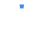 Translating...Estado de Alabama Análisis de impedimentosyoInforme final: 27/03/2020Elección Estado de Alabama Análisis de impedimentosyoInforme final: 27/03/2020Tiene derecho a una vivienda justa¿Has sido violado?Si siente que ha experimentado discriminación en la industria de la vivienda, comuníquese con:El Departamento de Vivienda y Desarrollo Urbano de los Estados UnidosHabla a:Oficina de Equidad de Vivienda e Igualdad de OportunidadesDepartamento de Vivienda y Desarrollo Urbano451 Seventh Street SW, Habitación 5204Washington, DC 20410-2000Teléfono: (202) 708-1112Llamada gratuita: (800) 669-9777Sitio web: www.HUD.govDepartamento de Economía y Alabama de Alabama Asuntos de comunidadPO Box 5690Montgomery, Alabama 36103Teléfono: (334) 242-5100FAX: (334) 242-5099Correo electrónico: contact@adeca.alabama.govOrganizaciones locales de vivienda justa:Residentes del surContacto de Alabama:Centro de vivienda justa602 Bel Air BoulevardMóvil, Alabama 36606Teléfono: (251) 479-1532FAX: (251) 479-1488Correo electrónico: info@sacfh.orgResidentes de CentralContacto de Alabama:Feria central de AlabamaCentro de vivienda2867 Zelda RoadMontgomery, Alabama 36106Teléfono : (334) 263-4663FAX: (334) 263-4664Residentes del norteContacto de Alabama:Centro de Equidad de Vivienda deNorte de Alabama1728 Third Avenue NorthBirmingham, Alabama 35203Teléfono : (205) 324-0111FAX: (205) 320-0238Estado de Alabama Análisis de impedimentosiiInforme final: 27/03/20202020 S TATE OF A LABAMAA NÁLISIS DE I MPEDIMENTS A F AIR H V IVIENDA C ELECCIÓNPreparado para:Departamento de Economía y Alabama de Alabama Asuntos de comunidadPreparado por:Western Economic Services, LLC212 SE 18 th AvenuePortland, OR 97214Teléfono: (503) 239-9091Llamada gratuita: (866) 937-9437Fax: (503) 239-0236Sitio web: http://www.westernes.comReporte final27 de marzo de 2020 Estado de Alabama Análisis de impedimentosiiiInforme final: 27/03/2020Tabla de contenidoS ECCIÓN I. E JECUTIVO S UMARIO1S ECCIÓN II. C OMUNIDAD P ARTICIPACIÓN P ROCESO7 7A. Descripción general7 7B. La Encuesta de Equidad de Vivienda 20197 7C. Foro de vivienda justa7 7D. El proceso final de revisión pública7 7S ECCIÓN III. UNA EVALUACIÓN DE P AST G OALS Y A CTIONS9 9A. Impedimentos y acciones pasadas9 9S ECCIÓN IV. F AIR H V IVIENDA A NÁLISIS15A. Panorama socioeconómico15B. Segregación e integración51C. Zonas de pobreza de concentración racial o étnica52D. Disparidades en el acceso a la oportunidad55E. Necesidades desproporcionadas de vivienda66F. Análisis de vivienda con apoyo público85G. Análisis de discapacidad y acceso90H. Cumplimiento de la Equidad de Vivienda, Capacidad de Alcance y Recursos98I. Resultados de la encuesta de vivienda justa108S ECCIÓN V. F AIR H V IVIENDA G ETAS Y P RIORIDADES113S ECCIÓN VI. A PPENDICES117Estado de Alabama Análisis de impedimentosivInforme final: 27/03/2020 Estado de Alabama Análisis de impedimentos1Informe final: 27/03/2020Sección I. Resumen EjecutivoVisión generalEl Título VIII de la Ley de Derechos Civiles de 1968, también conocida como la Ley de Equidad de Vivienda, protege a las personas dediscriminación basada en raza, color, origen nacional, religión, sexo, estado familiar y discapacidadcuando alquilan o compran una casa, obtienen una hipoteca, buscan asistencia para la vivienda oparticipar en otras actividades relacionadas con la vivienda. La Ley y las leyes posteriores que reafirman sus principios,busca superar el legado de segregación, tratamiento desigual y falta histórica de acceso aOportunidad de vivienda. Existen varios estatutos, reglamentos y órdenes ejecutivas que se aplican a la feriavivienda, incluida la Ley de Equidad de Vivienda, la Ley de Enmiendas de Vivienda y los estadounidenses conLey de discapacidad. 1Promover afirmativamente la vivienda justa se define en la Ley de Equidad de Vivienda como tomar "acciones, además de combatir la discriminación, que superen los patrones de segregación y fomentencomunidades inclusivas libres de barreras que restringen el acceso a oportunidades basadas en proteccióncaracterísticas ". 2 Específicamente, promover afirmativamente la vivienda justa requiere que los beneficiarios delos fondos de vivienda y desarrollo urbano toman medidas significativas para abordar las disparidades de vivienda,incluyendo el reemplazo de patrones de vida segregados, transformando la concentración racial y étnicaáreas de pobreza en áreas de oportunidad, y fomentando y manteniendo el cumplimiento dederechos y leyes de vivienda justa. 3 La promoción de una vivienda justa puede implicar el desarrollo de viviendas asequibles,eliminando barreras para el desarrollo de viviendas asequibles en áreas de alta oportunidad, invirtiendo enrevitalización del vecindario, preservando y rehabilitando unidades de vivienda asequible existentes,mejorando el acceso a la vivienda en áreas de pobreza concentrada y mejorando los activos de la comunidad.Evaluar la vivienda justaLas disposiciones para promover la vivienda justa de manera afirmativa son componentes de larga data de los EE. UU.Departamento de Vivienda y Desarrollo Urbano (HUD) desarrollo de vivienda y comunidadprogramas Estas disposiciones provienen de la Sección 808 (e) (5) de la Ley de Equidad de Vivienda, que requiereque el Secretario de HUD administre programas federales de vivienda y desarrollo urbano en unmanera que afirmativamente fomenta la vivienda justa. 4 4En 1994, HUD publicó una regla que consolida los planes de vivienda y desarrollo comunitario.programas en un solo proceso de planificación. Esta acción agrupó el Desarrollo ComunitarioBlock Grant (CDBG), HOME Investment Partnerships (HOME), Emergency Shelter Grants (ESG),y Programas de Oportunidades de Vivienda para Personas con SIDA (HOPWA) en el ConsolidadoPlan de vivienda y desarrollo comunitario, que luego creó un ciclo de solicitud único.Como parte del proceso de planificación consolidado, y las comunidades de derechos que reciben talesSe requiere que los fondos de HUD presenten a la certificación de HUD que están promoviendo afirmativamentevivienda justa (AFFH). En julio de 2015, HUD lanzó una nueva regla AFFH que proporcionó un formato, un proceso de revisión yrequisitos de contenido para la recientemente denominada "Evaluación de vivienda justa", o AFH. 5 La evaluación1 https://www.hud.gov/program_offices/fair_housing_equal_opp/fair_housing_and_related_law 2 § 5.152 Promover afirmativamente la vivienda justa3 § 5.152 Promover afirmativamente la vivienda justa4 42 USC3601 y siguientes.5 80 FR 42271. https://www.federalregister.gov/documents/2015/07/16/2015-17032/affirmatively-furthering-fair-housing Resumen EjecutivoNo derecho del estado de AlabamaEstado de Alabama Análisis de impedimentos2Informe final: 27/03/2020ahora incluiría una evaluación de equidad, la distribución de los activos de la comunidad y el acceso aoportunidad dentro de la comunidad, particularmente en lo que se refiere a concentraciones de pobreza entrepoblaciones minoritarias raciales y étnicas. Las áreas de oportunidad son lugares físicos dentrocomunidades que proporcionan cosas que uno necesita para prosperar, incluido el empleo de calidad, altaescuelas escénicas, viviendas asequibles, transporte público eficiente, calles seguras, esencialservicios, parques adecuados y supermercados de servicio completo. Las áreas que carecen de oportunidad, entonces, tienen laopuesto a estos atributos.La AFH incluye medidas de segregación e integración, a la vez que proporciona algunos datos históricos.contexto sobre cómo tales concentraciones se convirtieron en parte del legado de la comunidad. Juntos, estoslas consideraciones tenían por objeto informar mejor las decisiones de inversión pública que conducirían amejorar o eliminar la segregación, mejorar el acceso a las oportunidades, promover la equidad ypor lo tanto, elección de vivienda. El desarrollo equitativo requiere pensar en los impactos de equidad en el frentefinal, antes de que ocurra la inversión. Ese pensamiento implica el análisis económico, demográfico,y datos de mercado para evaluar los problemas actuales de los ciudadanos que pueden haber sido marginados previamentedel proceso de planificación comunitaria. Todo esto se completaría utilizando una evaluación en líneaHerramienta. Sin embargo, el 5 de enero de 2018, HUD emitió un aviso que extendió el plazo para la presentación deun AFH por los participantes del programa del plan consolidado del gobierno local para su próxima presentación de AFHfecha que cae después del 31 de octubre de 2020. 6 Luego, el 18 de mayo de 2018, HUD publicó tres avisoscon respecto a la AFFH; uno eliminó la orientación del 5 de enero de 2018; un segundo retiró el en líneaHerramienta de evaluación para los participantes del programa del gobierno local; y, el tercero señaló que la AFFHla certificación permanece en su lugar. HUD continuó diciendo que las bases de datos AFFH y AFFHLa guía de la herramienta de evaluación permanecerá disponible para la IA; y, alentó a las jurisdicciones a usarellos, si así lo desean. Por lo tanto, el proceso de IA implica un examen exhaustivo de una variedad de fuentes relacionadas con la vivienda,el sistema de entrega de vivienda justa, transacciones de vivienda, ubicaciones de las autoridades de vivienda pública, áreasteniendo concentraciones raciales y étnicas de pobreza y acceso a oportunidades. El desarrollo deuna IA también incluye aportes públicos, reuniones públicas para recopilar aportes de ciudadanos e interesadospartidos, distribución de borradores de informes para revisión ciudadana y presentaciones formales de hallazgos yimpedimentos, junto con acciones para superar los problemas e impedimentos identificados de vivienda justa.De conformidad con los estatutos y reglamentos aplicables que rigen el Plan consolidado,El Departamento de Asuntos Económicos y Comunitarios de Alabama certifica que afirmativamentemayor vivienda justa, al tomar las medidas apropiadas para superar los efectos de cualquier impedimentoidentificado en el Análisis de impedimentos para la elección de vivienda justa y el mantenimiento de registros quereflejar el análisis y las acciones tomadas al respecto.Contexto socioeconómicoMientras la población en las Áreas sin derecho al derecho de Alabama está creciendo, la raza y la etniaLa composición del área no está cambiando significativamente. Hay áreas en las áreas sin derecho deel estado, sin embargo, sí ve altas concentraciones de residentes negros e hispanos. losla población también está envejeciendo, y los mayores de 65 años crecen al ritmo más rápido enÁreas de derecho del Estado. El dominio limitado del inglés incluye un 1.4 por ciento estimado(38,904 personas) de la población habla español en casa, seguido de 0.1 por ciento6 83 FR 683 (5 de enero de 2018)Resumen EjecutivoNo derecho del estado de AlabamaEstado de Alabama Análisis de impedimentos3Informe final: 27/03/2020Chino, coreano, vietnamita u otros idiomas indoeuropeos. En 2017, alrededor del 85,2 por ciento delas personas tenían educación secundaria o superior, incluido el 33.5 por ciento con un diploma de secundariao equivalente, 31.2 por ciento con alguna universidad, 12.3 por ciento con una licenciatura y 6.6por ciento con un título de posgrado o profesional.En 2018, el desempleo en las Áreas sin derechos fue de 3.9 por ciento. Esto es representativo deuna fuerza laboral de 1,322,785 personas y 1,271,796 personas empleadas. El ingreso real per cápita tienecontinuó creciendo en los últimos años. Sin embargo, la pobreza ha crecido a 16.8 por ciento, lo que representa487,794 personas que viven en la pobreza en las áreas sin derecho del Estado.Las áreas sin derechos experimentaron una caída en la producción de viviendas durante la recienterecesión, que ha comenzado a recuperarse. En 2018, había 10,735 unidades totales producidas en elárea de estudio, de las cuales 9.660 son unidades multifamiliares. El valor de los permisos unifamiliares,sin embargo, ha seguido aumentando, llegando a $ 221,840 en 2018. Desde 2010, el área de estudio ha vistoun aumento en la proporción de unidades vacantes, experimentando un aumento en la proporción de "otros" vacantesunidades.Resumen de hallazgos Como resultado de un detallado análisis demográfico, económico y de vivienda, junto con una gama deactividades diseñadas para fomentar la participación pública y la retroalimentación, Departamento de Economía de Alabamay Asuntos de la Comunidad ha identificado una serie de problemas / impedimentos de vivienda justa, y otrosfactores contribuyentes que contribuyen a la creación o persistencia de esos problemas.La Tabla I.1, en la página siguiente, proporciona una lista de los factores contribuyentes que se han identificadocomo causa de estos problemas / impedimentos de vivienda justa y los prioriza de acuerdo con lo siguientecriterios:1. Alto: Factores que tienen un impacto directo y sustancial en la elección de vivienda justa, o queEl Departamento de Asuntos Económicos y Comunitarios de Alabama no tiene autoridad o tiene limitacionesautoridad para ordenar el cambio, y sin capacidad o capacidad limitada para abordar.2. Medio: Factores que tienen un impacto menos directo en la elección de vivienda justa, o que AlabamaEl Departamento de Asuntos Económicos y Comunitarios tiene autoridad limitada para ordenar el cambio.3. Bajo: factores que tienen un impacto leve o en gran medida indirecto en la elección de vivienda justa, o queEl Departamento de Asuntos Económicos y Comunitarios de Alabama tiene una capacidad limitada para abordar. Resumen EjecutivoNo derecho del estado de AlabamaEstado de Alabama Análisis de impedimentos4 4Informe final: 27/03/2020Cuadro I.1Factores contribuyentesÁreas sin derechos del estado de AlabamaFactores contribuyentesPrioridadJustificaciónNiveles de segregación moderados a altos AltoEn 2017, negro, indio americano, asiático, nativo hawaiano, "otro"raza, y los hogares hispanos tenían un nivel moderado a alto desegregación, de acuerdo con el Índice de Disimilitud. Este nivel deLa segregación ha crecido desde 2010.Acceso a zonas de baja pobreza y concentraciones depobrezaAltoEl índice de pobreza bajo es marcadamente más bajo para los negros, los nativos americanos,y poblaciones hispanas que el dominio de la escuela blanca,indicando acceso desigual a zonas de baja pobreza. Adicionalmente,hay concentraciones de pobreza en el no derechoÁreas del Estado, particularmente en el centro y más ruralzonas del estado.Acceso a la participación en el mercado laboral.MedicinaLos hogares negros, nativos americanos e hispanos tienen menosacceso a la participación en el mercado laboral como lo indica el Accesoal índice de oportunidad. Sin embargo, el Estado tiene poco control sobreimpactando el compromiso del mercado laboral a gran escala.Acceso a la competencia escolarMedicinaLos hogares negros, nativos americanos e hispanos tienen menoresniveles de acceso a escuelas competentes. Insuficiente vivienda asequible en una gama de unidadestamañosAltoAlrededor del 23.5 por ciento de los hogares tienen cargas de costos. Esto esmás significativo para hogares de inquilinos, de los cuales 37.8 por cientohan costado cargas. Además, alrededor del 65.4 por ciento dehogares con menos del 30 por ciento de HAMFI tienen problemas de vivienda. Esto significa una falta de opciones de vivienda que sean asequibles para ungran proporción de la población.Los hogares negros e hispanos tienentasas desproporcionadas de problemas de viviendaAltoLa tasa promedio de problemas de vivienda, según datos de CHASes 24.9 por ciento para todos los hogares en el estado de AlabamaÁreas de derecho. Los hogares negros enfrentan problemas de vivienda entasa de 37.4 por ciento, y hogares hispanos a una tasa de 37.9por ciento.Patrones discriminatorios en préstamosMedicinaLas tasas de denegación de hipotecas para negros, nativos americanos yLos hogares hispanos son más altos que el promedio de jurisdicciónsegún datos de la HMDA 2008-2017. Esto también fue cierto parasolicitantes mujeres durante este período de tiempo.Insuficiente vivienda accesible accesibleAltoEl número de unidades accesibles accesibles puede no cumplir con elnecesidad de la creciente población de ancianos y discapacitados, particularmentea medida que la población continúa envejeciendo. Un 55.8 por ciento deLas personas de 75 años o más tienen al menos una forma de discapacidad. No hacer adaptaciones razonablesAltoLa discapacidad fue la base número uno de vivienda justa para las quejascon causa entre 2004 y 2014. Incumplimientoacomodaciones razonables representaron el segundo más grandeNúmero de problemas por reclamos de vivienda justa durante este tiempoperíodo.Falta de infraestructura de vivienda justaAltoLa encuesta de vivienda justa y el aporte público indicaron una falta decolaboración entre agencias para apoyar la vivienda justa.Insuficiente educación sobre vivienda justaAltoLa encuesta de vivienda justa y el aporte público indicaron una falta deconocimiento sobre vivienda justa y necesidad de educación.Insuficiente comprensión del crédito.AltoLa encuesta de vivienda justa y el aporte público indicaron quecomprensión del crédito necesario para acceder a las hipotecas.F AIR H V IVIENDA I UNDIALES , C ONTRIBUTING F ACTORES , Y P ROPUESTO A OGROSLa Tabla I.2 resume los problemas / impedimentos de vivienda justa y los factores contribuyentes, incluyendométricas, hitos y un marco de tiempo para los logros. Resumen EjecutivoNo derecho del estado de AlabamaEstado de Alabama Análisis de impedimentos5 5Informe final: 27/03/2020Cuadro I.2Problemas recomendados de vivienda justa, factores contribuyentes y acciones recomendadas Áreas sin derechos del estado de AlabamaProblemas de vivienda justa /ImpedimentosFactores contribuyentesAcciones recomendadas a tomarResponsableAgenciaSegregaciónNiveles de segregación moderados a altosContrato con un programa de inicio de vivienda justa(FHIP) participante u otra entidad para realizarpruebas y actividades de cumplimiento en el noáreas de derecho de Alabama. Registrar actividadesanualmente.ADECAR / ECAPAcceso a zonas de baja pobreza yconcentraciones de pobrezaNiveles de segregación moderados a altosPatrón discriminatorio sin préstamosRevise las oportunidades anualmente para aumentar la financiación.fuentes de vivienda adicional de bajos ingresos fueraR / ECAPADECADisparidades en el acceso aOportunidadAcceso a zonas de baja pobreza yconcentraciones de pobrezaRevise las oportunidades anualmente para aumentar la financiación.fuentes de vivienda adicional de bajos ingresos fueraR / ECAPADECAAcceso a la participación en el mercado laboral.Acceso a la competencia escolarVivienda desproporcionadaNecesitarInsuficiente vivienda asequible en ungama de tamaños de unidadesLlevar a cabo actividades de divulgación y educación para ambas viviendas.proveedores y consumidores de vivienda en perspectivaacciones que violan la ley de vivienda justa, enasociación con los beneficiarios estatales de FHIP. Grabaractividades anualmente.Revise las oportunidades anualmente para aumentar la financiación.fuentes de vivienda adicional de bajos ingresos fueraR / ECAPADECAHogares negros e hispanos contasas desproporcionadas de viviendaproblemasPatrones discriminatorios en préstamosDiscapacidad y accesoInsuficiente accesible asequiblealojamientoNo hacer razonableAlojamientosLlevar a cabo actividades de divulgación y educación para ambas viviendas.proveedores y consumidores de vivienda en perspectivaacciones que violen la ley de vivienda justa. Registrar actividades anualmente.Realizar pruebas de auditoría para determinar el número depropiedades actualmente en violación de la discapacidadnormas Registrar actividades anualmente.ADECAAplicación de vivienda justay alcanceInsuficiente educación sobre vivienda justaContinuar promoviendo la educación de vivienda justaa través de talleres anuales o bianuales. ADECAInsuficiente comprensión del crédito.Promover el alcance anual y la educación relacionada concrédito para posibles compradores de vivienda. Llevar a cabo actividades de divulgación y educación para ambas viviendas.proveedores y consumidores de vivienda en perspectivaacciones que violan la ley de vivienda justa, enasociación con los beneficiarios estatales de FHIP. Grabaractividades anualmente.Infraestructura de vivienda justa insuficientePatrones discriminatorios en préstamosContrato con un programa de inicio de vivienda justa(FHIP) participante u otra entidad para realizarpruebas y actividades de cumplimiento en el noáreas de derecho de Alabama. Registrar actividadesanualmente.Continuar publicando información sobre vivienda justa enSitio web de ADECA. Revisar anualmente.Continuar utilizando las comunidades locales obligatoriasutilizar la Guía de evaluación sugerida paraEvaluación comunitaria de vivienda justa. Grabaractividades anualmente. Continuar con la capacitación en vivienda justa para los beneficiarios de CDBGen talleres anuales. Grabar anualmente.Resumen EjecutivoNo derecho del estado de AlabamaEstado de Alabama Análisis de impedimentos6 6Informe final: 27/03/2020 Estado de Alabama Análisis de impedimentos7 7Informe final: 27/03/2020Sección II Proceso de participación comunitariaLa siguiente sección describe el proceso de participación comunitaria realizado para el Estado 2020de Alabama Análisis de impedimentos para la elección de vivienda justa.A. O VERVIEWEl proceso de divulgación incluyó la Encuesta de Equidad de Vivienda 2019, los Foros de Equidad de Vivienda y un públicoreunión de revisión.La Encuesta de Equidad de Vivienda se distribuyó como una encuesta de divulgación en Internet, además de realizarseDisponible como versión impresa. A la fecha de este documento, se han recibido 115 respuestas.Los foros de vivienda justa se llevaron a cabo El December 17 ª de 2019 y 4 de marzo, 2020 para recopilarcomentarios y aportes de miembros del público.El proyecto de informe de revisión pública de AI se puso a disposición día 18 Febrero º , 2020 y 30 díasse inició el período de aportación pública.Se celebró una audiencia pública el 4 de marzo de 2020 durante el período de revisión pública del 27 de marzo de 2020 para18 de marzo de 2020 con el fin de recopilar comentarios y aportes sobre el borrador del Análisis de Impedimentos. DespuésAl cierre del período de revisión pública y la inspección de los comentarios recibidos, el borrador final fuedisponible a finales de marzo de 2020.B. T HE 2019 F AIR H V IVIENDA S NCUESTAEl propósito de la encuesta, un componente relativamente cualitativo de la IA, era recopilar información sobreconocimiento, experiencias, opiniones y sentimientos de los interesados ​​y ciudadanos interesados ​​con respecto avivienda justa, así como para evaluar la capacidad de las partes informadas e interesadas para comprender yafirmativamente más vivienda justa. Muchas personas y organizaciones en todo el estado deAlabama invitada a participar. A la fecha de este documento, se recibieron unas 115 respuestas. UNAEl conjunto completo de respuestas a la encuesta se puede encontrar en la Sección IV .C. F AIR H V IVIENDA F ORUMUna Feria Foro de Vivienda se llevó a cabo El December 17 º , 2019. La transcripción completa de estaLa reunión se incluirá en el Apéndice.D. T HE F INAL P ÚBLICA R EVISIÓN P ROCESOSe llevó a cabo un proceso de revisión pública de 30 días desde el 27 de marzo de 2020 hasta el 18 de marzo de 2020. Seincluyó una reunión de revisión pública el 4 de marzo de 2020. Cualquier comentario recibido durante este tiempo esincluido en el Apéndice. Resumen EjecutivoNo derecho del estado de AlabamaEstado de Alabama Análisis de impedimentos8Informe final: 27/03/2020 Estado de Alabama Análisis de impedimentos9 9Informe final: 27/03/2020Sección III Evaluación de metas y acciones pasadasUn análisis de los impedimentos para la elección de vivienda justa para el estado de Alabama se completó por última vez en2015. Las conclusiones extraídas de este informe se resumen en la siguiente narrativa.A. P AST I MPEDIMENTS Y A CCIONESLas conclusiones del Análisis de Impedimentos 2015 se incluyen a continuación:Impedimentos del sector privado, acciones sugeridas y objetivos mediblesImpedimento 1 : Denegación más frecuente de préstamos para la compra de vivienda a negros, hispanos y mujeresamas de casa Este impedimento se identificó a través de la revisión de datos sobre préstamos para compra de vivienda.reunidos bajo la Ley de Divulgación de Hipotecas de Vivienda. Estos datos incluyen información sobre el propósito.del préstamo el monto del préstamo; el estado de ocupación de la unidad prospectiva; la raza, el sexo yorigen étnico del solicitante; el resultado de la solicitud de préstamo; razones de denegación de préstamos; el ingresodel solicitante; y si el préstamo es o no un préstamo de alta tasa de interés. Los datos proporcionan un índice.de la experiencia de los solicitantes de préstamos, y permitir una determinación de si esosLos solicitantes tienen más o menos probabilidades de ser rechazados si son negros, hispanos o mujeres. Según estos datos, el solicitante promedio de préstamos negros en las áreas sin derecho del estado eracasi el doble de probabilidades de que se le niegue un préstamo para comprar una casa que el solicitante promedio de un préstamo blanco.Del mismo modo, el 30.7 por ciento de las solicitudes de préstamos de mujeres solicitantes fueron denegadas, en comparación con untasa de rechazo del 22 por ciento para los solicitantes masculinos, y la tasa de rechazo para los solicitantes hispanos, 29.6por ciento, excedió el de los solicitantes no hispanos en más de seis puntos porcentuales. Estos datos nonecesariamente indicar que los prestamistas en todo el estado han participado en un patrón de ilegalpréstamos discriminatorios; sin embargo, las tasas diferenciales de negación presentan un impedimento para quienes están enclases protegidas que están sujetas a tasas de denegación más altas.Acción 1.1 : Realizar actividades de divulgación y educación de posibles consumidores de vivienda sobre cómoAdquirir y mantener un buen crédito.Objetivo medible 1.1 : Número de actividades de divulgación y educación realizadasy número de participantes en esas actividades.Impedimento 2 : los préstamos depredadores aparentes recaen más en los prestatarios negros. EstaEl impedimento se identificó mediante la revisión de los datos recopilados en virtud de la HMDA, que se relacionaban en partea la prevalencia de préstamos con tasa de porcentaje anual (HAL) alta entre los préstamos de compra de vivienda emitidosen áreas sin derechos del estado. Según estos datos, más de una cuarta parte de los préstamos emitidospara los prestatarios negros en las áreas sin derecho del estado eran HAL, en comparación con una tasa HAL de 16.3por ciento para prestatarios blancos y una tasa general de HAL de 17.3 por ciento. Estas HAL indican elproporción de personas con mayor riesgo de ejecución hipotecaria, mientras que los prestatarios negros tienen mayor riesgoparticipación de dichos préstamos.Acción 2.1 : Llevar a cabo actividades de divulgación y educación de posibles consumidores de vivienda en elatributos de un préstamo de estilo depredador.Objetivo medible 2.1 : Número de actividades de divulgación y educación realizadasy número de participantes en esas actividades. III. Impedimentos y acciones pasadasNo derecho del estado de AlabamaEstado de Alabama Análisis de impedimentos10Informe final: 27/03/2020Impedimento 3 : Términos, condiciones, privilegios o instalaciones discriminatorios relacionados con el alquiler. Estaimpedimento fue identificado a través de la revisión de las quejas de vivienda justa presentadas en los Estados UnidosDepartamento de Vivienda y Desarrollo Urbano (HUD), el Enfoque de Profesionales Inmobiliarios 2014Grupo y casos presentados por el Departamento de Justicia contra proveedores de vivienda estatales en nombre de Alabamaresidentes Quejas de vivienda justa relacionadas con la discriminación percibida en la vivienda de alquilermercado fue el tipo de queja más común con respecto a la acción discriminatoria alegadaquejas; Esto era cierto para todas las quejas en general, así como para aquellas que se consideran causantes. EnAdemás, los participantes en la discusión del grupo focal de alquiler percibieron que la discriminación era máspronunciado en el mercado de alquiler que en el mercado inmobiliario. La prevalencia relativa deLa discriminación en el mercado de alquiler nació en cierta medida por los casos del DOJ presentados en el estadodurante la última década, once de los cuales se referían a la discriminación en el mercado de viviendas de alquiler (dequince en total).Acción 3.1 : Llevar a cabo actividades de divulgación y educación tanto para proveedores de vivienda como para vivienda.consumidores en acciones prospectivas que violen la ley de vivienda justa, enasociación con los beneficiarios estatales de FHIP.Objetivo medible 3.1 : Número de actividades de divulgación y educación realizadasy número de participantes en esas actividades.Impedimento 4 : negativa discriminatoria a alquilar. Este impedimento se identificó mediante la revisión dequejas de vivienda justa presentadas a HUD y al Grupo de Enfoque de Profesionales Inmobiliarios 2014.Aproximadamente el quince por ciento de las quejas mencionaron la negativa discriminatoria a alquilar, específicamente, y comocomo se señaló anteriormente, las denuncias de violaciones de las leyes de vivienda justa en los mercados de alquiler del estado másen general fueron relativamente comunes. Además, los participantes en la discusión del grupo focal de alquilerLa discriminación percibida es más pronunciada en el mercado de alquiler que en el mercado inmobiliario.Finalmente, como se indicó anteriormente, once de quince casos del Departamento de Justicia contra proveedores de vivienda en AlabamaPreocupada discriminación en la vivienda de alquilerAcción 4.1 : Llevar a cabo actividades de divulgación y educación tanto para proveedores de vivienda como para vivienda.consumidores en acciones prospectivas que violen la ley de vivienda justa.Objetivo medible 4.1 : Número de actividades de divulgación y educación realizadasy número de participantes en esas actividades.Impedimento 5 : No hacer ajustes o modificaciones razonables. Este impedimento fueidentificado a través de la revisión de casos de vivienda justa presentados por el Departamento de Justicia contra la viviendaproveedores en Alabama, quejas presentadas a HUD por o en nombre de los residentes de Alabama, yminutos de discusiones de grupos focales. De los quince casos de vivienda justa en Alabama que HUDse refirió al Departamento de Justicia durante la última década, seis de ellos se referían a la viviendadiscriminación basada en la discapacidad, con la imposibilidad de hacer ajustes razonables aacusación común Además, la discapacidad fue citada como la base discriminatoria en el 45 por ciento de todosquejas presentadas ante HUD desde 2004 hasta 2014, y falta de decisión razonableel alojamiento fue una alegación específica en más de una quinta parte de todas las quejas. Entrequejas consideradas como causantes, la discapacidad fue la base percibida más común paradiscriminación. Acción 5.1 : Llevar a cabo actividades de divulgación y educación tanto para proveedores de vivienda como para vivienda.consumidores en acciones prospectivas que violen la ley de vivienda justa.Objetivo medible 5.1 : Número de actividades de divulgación y educación realizadasy número de participantes en esas actividades. III. Impedimentos y acciones pasadasNo derecho del estado de AlabamaEstado de Alabama Análisis de impedimentos11Informe final: 27/03/2020Acción 5 .2: Realizar pruebas de auditoría para determinar el número de propiedades actualmente enviolación de las normas de discapacidad.Objetivo medible 5.2 : Número de pruebas de auditoría realizadas y propiedades identificadascomo potencialmente en violación de los estándares de discapacidad.Impedimento 6 : comprensión insuficiente de las leyes de vivienda justa. Este impedimento fue identificadoa través de la revisión de la Encuesta de Impedimentos para la Elección de Vivienda Justa de 2014 y el Real Estate 2014Grupo de enfoque de profesionales. Más de la mitad de los encuestados consideraron "falta de conocimiento oentendimiento sobre vivienda justa "para representar un impedimento en el estado de Alabama, y ​​30por ciento lo clasificó como un impedimento moderado o severo. La falta de comprensión sobre la ferialas leyes de vivienda también fueron un tema en el Rental Focus Group. Un encuestado sostuvo que, debidoante la falta de capacitación en vivienda justa, "la gente no tiene idea ... de que [la ley de vivienda justa] está ahí paraProtegelos…"Acción 6.1 : Mejorar el alcance y la educación mediante la realización de más oportunidades educativastanto para consumidores como para proveedores de viviendaObjetivo medible 6.1 : Número de actividades de divulgación y educación realizadasy número de participantes en esas actividades.Acción 6 .2: Poner a disposición tanto el resumen como el estudio completo, el Análisis de 2015 deImpedimentos a la Elección de Vivienda JustaObjetivo 6.2 medible : Publicación del resumen y estudio en el sitio web de ADECA.Impedimentos del sector público, acciones sugeridas y objetivos mediblesImpedimento 1 : Pruebas insuficientes de vivienda justa y cumplimiento en áreas sin derechos deAlabama. Se contactó a tres organizaciones de vivienda justa en el estado en relación con la IAesfuerzo, y solicitó proporcionar información relacionada con las actividades de vivienda justa realizadas enáreas de derecho del estado, incluidas la admisión de quejas y las pruebas de vivienda justa. Ninguno de esosLas organizaciones proporcionaron información sobre las quejas que recibieron o las pruebas que tuvieronllevado a cabo o respondido a estas solicitudes de información de alguna manera, y uno ha perdido su HUDfinanciación y está en gran parte inactivo. La percepción de que la aplicación de la vivienda justa en el estado nolas áreas de derecho eran insuficientes se compartió en comentarios en el Foro de Equidad de Vivienda. Acción 1.1 : Contrato con un participante del Programa de Iniciativa de Vivienda Justa (FHIP) u otroentidad para llevar a cabo actividades de prueba y aplicación en las áreas sin derechosde AlabamaObjetivo medible 1.1 : Registro de correspondencia con participantes de FHIP u otrosentidades, contratos celebrados y recursos comprometidos con las pruebas yactividades de ejecuciónAcción 1.2 : Rastree el resultado de esta actividad de pruebaObjetivo medible 1 . 2 : Número de pruebas realizadas y los resultados de dichas pruebas.tipos finales de violaciones descubiertas, si las hay, y clases protegidas afectadas poresas violacionesImpedimento 2 : Falta de participación en el Programa de Iniciativa de Vivienda Justa (FHIP) en la no titularidadzonas de Alabama. Aunque los residentes del sur y centro de Alabama parecen ser atendidos porCentro de Vivienda Justa y el Centro de Vivienda Justa del Centro de Alabama, respectivamente, residentes deActualmente, el norte de Alabama no es atendido por un participante de FHIP. La organización de vivienda justaoperar en esa parte del estado no es un concesionario actual de FHIP. Esta organización actualmente noIII. Impedimentos y acciones pasadasNo derecho del estado de AlabamaEstado de Alabama Análisis de impedimentos12Informe final: 27/03/2020operar un sitio web que permita a los miembros del público aprender más sobre su trabajo, o justovivienda en general, o contactarlos directamente con quejas de vivienda justa. Adicionalmente,Faltaba la participación de los beneficiarios de FHIP en el proceso de IA: aunque las tres viviendas justasSe contactó a las organizaciones durante el proceso de IA y se les pidió que proporcionaran información relacionadarespecto a la recepción de quejas y las actividades de cumplimiento, ninguno lo ha hecho.Acción 2.1 : Contrato con un participante del Programa de Iniciativa de Vivienda Justa (FHIP) u otroentidad para llevar a cabo actividades de prueba y aplicación en las áreas sin derechosde AlabamaObjetivo medible 2.1: Registro de correspondencia con participantes de FHIP u otrosentidades, contratos celebrados y recursos comprometidos con las pruebas yactividades de ejecuciónAcción 2.2 : Requerir informes periódicos de las actividades realizadasObjetivo medible 2 . 2: Informes presentados por los beneficiarios de FHIP participantes u otrosentidades, a ADECA trimestralmente, y el número y tipo de vivienda justaactividades emprendidas en las áreas sin derechos del estadoImpedimento 3 : Falta de comprensión de las leyes y deberes de vivienda justa. Este impedimento fueidentificado a través de la revisión de la Encuesta sobre la Elección de Impedimentos a la Vivienda Justa de 2014. Más de la mitadde los encuestados consideraron "falta de conocimiento o comprensión con respecto a la vivienda justa"representan un impedimento en el estado de Alabama, y ​​el 30 por ciento lo clasificó como moderado oimpedimento severo La falta de comprensión con respecto a las leyes de vivienda justa también fue un tema en elGrupo de enfoque de profesionales inmobiliarios. Un encuestado sostuvo que, debido a la falta de equidadcapacitación en vivienda, "la gente no tiene idea ... de que [la ley de vivienda justa] está ahí para protegerlos ..."Acción 3.1 : Formar un grupo de trabajo para supervisar la entidad FHIP contratada u otra entidadObjetivo medible 3 . 1: Formación del grupo de trabajo.Acción 3.2 : Hacer que el equipo de trabajo considere otras cosas que ADECA puede hacer para afirmar afirmativamentemás vivienda justa, particularmente a la luz de las restricciones presupuestariasObjetivo medible 3 . 2: Recomendaciones del grupo de trabajo, desarrollado enconsulta con los beneficiarios estatales de FHIP u otras entidades, sobre cómo afirmar afirmativamentemás vivienda justaAcción 3.3 : Que el grupo de trabajo se reúna trimestralmente para revisar el informe trimestral del FHIPy considerar nuevos negociosObjetivo medible 3 .3: Registro y actas de las reuniones trimestralesAcción 3.4 : Llevar a cabo actividades de divulgación y educación para consumidores y proveedores de vivienda.Objetivo medible 3 .4: Número de actividades de divulgación y educación realizadas y elnúmero de participantes en esas actividades.Acción 3.5: Coordinar actividades de divulgación durante el Mes de la Vivienda Justa, abril de cada año.Objetivo medible 3 .4: Registro de actividades de divulgación realizadas en asociación conparticipantes estatales de FHIP u otras entidadesImpedimento 4: Aplicación limitada de la Ley de Equidad de Vivienda del Estado de Alabama. El estado deLa Ley de Equidad de Vivienda de Alabama (Código de Ala. §24-8-1 y siguientes ) establece una gama de derechos legalesperteneciente a la vivienda justa, más o menos correspondiente a las previstas en la Vivienda Justa federalActuar. Además, la Ley de Equidad de Vivienda del estado establece un procedimiento por el cual el Estado aceptaráquejas e investigar reclamos de discriminación en el mercado de la vivienda, e identifica elDepartamento de Asuntos Económicos y Comunitarios de Alabama (ADECA) como la agencia responsable de III. Impedimentos y acciones pasadasNo derecho del estado de AlabamaEstado de Alabama Análisis de impedimentos13Informe final: 27/03/2020cumplir con las disposiciones de la ley. (El texto completo de la Ley de Equidad de Vivienda de Alabama se incluye enApéndice F. )Sin embargo, los recursos disponibles para permitir a ADECA hacer cumplir la ley estatal de vivienda justa sonlimitado, particularmente a la luz de la responsabilidad de la agencia de conducir la economía y la comunidadactividades de desarrollo que representan el núcleo de su misión. Sin embargo, como la agencia de Alabamacon la responsabilidad de proporcionar recursos a quienes sienten que han sido sometidos adiscriminación ilegal en el mercado de la vivienda, ADECA debe buscar vías por las cuales pueda másPromover activamente la aplicación de la ley estatal de vivienda justa. Tales avenidas deben incluircoordinación y cooperación más estrechas con los beneficiarios del Programa de Iniciativa de Vivienda Justa del estado yotras organizaciones de vivienda justa.Acción 4.1 : Incluir lenguaje en el sitio web de ADECA señalando que la discriminación en la viviendael mercado es ilegal bajo las leyes estatales y federales, definiendo las clases que sonprotegido por la ley estatal, ejemplos de violaciones de la ley y quién está cubiertobajo la ley estatal.Objetivo medible 4 .1: inclusión del lenguaje descrito anteriormente en la ADECAsitio webAcción 4.2 : Establecer un proceso por el cual ADECA aceptará quejas de quienessienten que han sido objeto de discriminación ilegal en el mercado inmobiliario,anuncie cómo funciona el proceso e incluya formularios de queja de vivienda enEl sitio web de ADECA notifica a los residentes dónde presentar y a quién contactar.Objetivo medible 4 .2: Desarrollo del proceso de quejas, publicación deproceso de queja en el sitio web de ADECA, incluidos enlaces web a formularios de quejaAcción 4.3 : Establecer un procedimiento para la investigación de quejas de vivienda justa, oasociaciones con organizaciones sin fines de lucro de vivienda justa para ese fin, dentro dellímites de la Ley estatal de vivienda justa. Documente este proceso en la ADECAsitio web.Objetivo medible 4 .3: Establecimiento y documentación del procedimiento.F AIR H V IVIENDA A CTIVIDADESADECA ha seguido trabajando con la Asociación de Agentes de Bienes Raíces de Alabama, el Centro de Bienes Raíces de AlabamaEstate (ACRE) y la Comisión de Banca del Estado de Alabama (a través de reuniones cara a cara, discusiones,sesiones de capacitación, seminarios de educación continua, etc.) para ayudar con el monitoreo y la educacióninstituciones financieras sobre prácticas discriminatorias.ADECA ha seguido trabajando con la Asociación de Agentes de Bienes Raíces de Alabama, el Centro de Bienes Raíces de AlabamaEstate (ACRE), la Comisión de Banca del Estado de Alabama y los gobiernos locales (vía presencialreuniones, debates, sesiones de capacitación, seminarios de educación continua, etc.) para ayudar conPromover la educación y los esfuerzos de promoción para superar los impedimentos locales o las barreras a la equidad.elección de vivienda.A nivel local, Alabama proporciona información sobre el cumplimiento de la vivienda justa federal y estatalleyes a través de la educación y la divulgación a proveedores de vivienda y consumidores de vivienda en todo elEstado. Esta información incluye las leyes de vivienda justa (particularmente las relacionadas con la discriminacióntérminos y negativa a alquilar aspectos y otras condiciones, privilegios o instalaciones relacionadas con el alquilervivienda), y las leyes de acceso para discapacitados (particularmente las relacionadas con la vivienda de alquiler con respecto a III. Impedimentos y acciones pasadasNo derecho del estado de AlabamaEstado de Alabama Análisis de impedimentos14Informe final: 27/03/2020discriminación y adaptaciones y modificaciones razonables de las instalaciones). Alabama hacedisponible al público el "Análisis de impedimentos para la elección de vivienda justa" del Estado de Alabama porpublicar la IA en el sitio web de ADECA en www.adeca.alabama.gov.Alabama también continúa en correspondencia con / trabaja con los tres Centros de Equidad de Vivienda en el Estado(El Centro de Vivienda Justa del Norte de Alabama ubicado en Birmingham, la Feria Central de AlabamaCentro de vivienda ubicado en Montgomery, y el Centro de vivienda justa de Mobile ubicado en Mobile)y otras entidades de vivienda justa (como las que trabajan con la población hispana y la asiática).población, y aquellos que trabajan con poblaciones con necesidades especiales, incluidos los discapacitados y losresidentes de edad avanzada) para mantenerse activamente involucrados con ellos y sus poblaciones objetivo dentro delcomunidades locales para que estén proporcionando periódicamente a ADECA - a través de su localgobiernos - información sobre problemas de vivienda / comunidad / desarrollo económico y resoluciónesfuerzos Alabama también observa el mes de abril como el Mes de la Vivienda Justa dentro del Estado en eseADECA obtiene una proclamación anual de la Oficina del Gobernador declarando el mes de abril comoMes de la vivienda justa en Alabama. ADECA distribuye anualmente carteles de vivienda justa a localesgobiernos, administradores de subvenciones, proveedores de vivienda y consumidores / miembros interesados ​​de lapúblico en todo el estado. ADECA también enfatiza las actividades del Mes de la Vivienda Justa en su anualTaller de solicitud de subvención CDBG y taller de cumplimiento de subvención CDBG.ADECA también ha instituido nuevos métodos de cumplimiento de vivienda justa para los gobiernos locales que estánBeneficiarios de la subvención CDBG. En conjunto con el Plan Consolidado Quinquenal 2015-2019, ADECAemitió el memorándum "15 de abril de 2015, información sobre equidad de vivienda e igualdad de oportunidades"(incluido a continuación). Este memorando se emitió posteriormente en abril de 2016, abril de 2017, abril2018, y nuevamente en abril de 2019 para continuar los esfuerzos de vivienda justa de ADECA con su gobierno localotorgar a los destinatarios. Según este memorando, comenzando con las subvenciones PY2015 CDBG, el locallos beneficiarios de subvenciones del gobierno deben implementar dos actividades (emitir un "Mes de la vivienda justa"proclamación durante el mes de abril, y publicar y / o exhibir vivienda justa bilingüeinformación para residentes de la comunidad que no hablan inglés), así como implementar al menos dosactividades adicionales de vivienda justa (enumeradas en el memorando) con la intención de que estas actividadesBrindar asistencia para satisfacer los requisitos de la Ley Federal de Vivienda Justa. ADECA tambiénexige que cada comunidad financiada por CDBG documente las acciones de vivienda justa que sonimplementados, esos documentos deben conservarse en el archivo del programa CDBG de la comunidad, y queel archivo debe estar disponible al público en un formato accesible. ADECA también monitorea cadacomunidad financiada para el cumplimiento de los requisitos de vivienda justa e igualdad de oportunidades. Estado de Alabama Análisis de impedimentos15Informe final: 27/03/2020Sección IV Análisis de vivienda justaEsta sección presenta información demográfica, económica y de vivienda extraída deEstimaciones del Censo 2010 y la Encuesta sobre la Comunidad Estadounidense (ACS) a menos que se indique lo contrario. Estael análisis utiliza datos de ACS para analizar una amplia gama de características socioeconómicas, que incluyentendencias de crecimiento poblacional, raza, etnia, discapacidad, empleo, pobreza y vivienda; estos datostambién están disponibles por sección censal y se muestran en mapas geográficos. En definitiva, la informaciónpresentado en esta sección ilustra las condiciones subyacentes que dan forma al comportamiento del mercado inmobiliarioy elección de vivienda en las Áreas sin derecho de propiedad de Alabama. Agencia líder y área de servicioEl Departamento de Asuntos Económicos y Comunitarios de Alabama es la agencia principal que lleva a cabo esteAnálisis de impedimentos para la elección de vivienda justa.Esta IA aborda el estado de la vivienda justa dentro de las áreas sin derecho del estado de Alabama. Comotales, datos de las ciudades de derecho de Anniston, Auburn, Bessemer, Birmingham, Decatur,Dothan, Florencia, Gadsden, Hoover, Huntsville, Mobile, Montgomery, Opelika y Tuscaloosaestán excluidos de este análisis, junto con Jefferson y el condado de Mobile.A. S OCIO -E CONÓMICO O ERSPECTIVADemografíaLas estimaciones actuales del censo de la Oficina del Censo paracada año desde el censo de 2010 se presentan enTabla IV.1. Las estimaciones de 2018 indican que el Estadode la población de Alabama sin derechos aumentóde 3,708,278 en 2010 a 3,814,814 en 2018, o por3.0 por ciento. La estimación de población de 2018 aún no esdisponible desglosado por raza, edad o sexo. porpara esos fines, utilizaremos la ACS quinquenal de 2017estimados. Tendencias de la población para el estado de AlabamaLas áreas sin derechos desde 2000 se muestran enla siguiente página en el Diagrama IV.1.Cuadro IV.1Estimaciones de poblaciónNo derecho del estado de AlabamaDatos del censo 2010-2018 y estimaciones intercensalesCenso 2010 3,708,278Estimación de población 20113.727.619Estimación de población 20123.743.675Estimación de población 20133,757,054Estimación de población 20143.767.973Estimación de población 20153,777,855Estimación de población 20163.788.920Estimación de población 20173,801,059Estimación de población 20183.814.814 IV. Análisis de vivienda justaNo derecho del estado de AlabamaEstado de Alabama Análisis de impedimentosdieciséisInforme final: 27/03/2020Diagrama IV.1PoblaciónNo derecho del estado de AlabamaEstimaciones de poblaciónLas estimaciones actuales de la Oficina del Censo indican que el Estado de Alabama no tiene derechola población aumentó de 4,779,736 en 2010 a 4,887,871 en 2017, o un 2.3 por ciento. Estase compara con un cambio de población en todo el estado de 2.3 por ciento durante el período. El número de personasde 25 a 34 años aumentó un 5,7 por ciento, y el número de personas de 55 a 64 añosde edad aumentó en un 11,4 por ciento. Entre 2010 y 2018, el cambio porcentual en la población sin derecho al estado de Alabamapor raza eran blancos (0.5 por ciento), negros (4.1 por ciento), indios americanos y nativos de Alaska (4.5por ciento), asiáticos (32.5 por ciento), nativos de Hawai o de las islas del Pacífico (0.0 por ciento), dos o másrazas (31.2 por ciento) e hispanos o latinos (17.0 por ciento). Durante el mismo período, el porcentajeel cambio en la población de Alabama por raza fue blanco (0.5 por ciento), negro (4.1 por ciento), estadounidenseIndios y nativos de Alaska (4.5 por ciento), asiáticos (32.5 por ciento), nativos de Hawái o de las islas del Pacífico(0.0 por ciento), dos o más razas (31.2 por ciento) e hispanos o latinos (17.0 por ciento). Estos datosse presentan en la Tabla IV.2. IV. Análisis de vivienda justaNo derecho del estado de AlabamaEstado de Alabama Análisis de impedimentos17Informe final: 27/03/2020Cuadro IV.2.Perfil de características de la poblaciónEstado de Alabama Sin derecho vs. Estado de AlabamaCenso 2010 y estimaciones actuales del censo 2018TemaNo derecho del estado de Alabama AlabamaCenso 201018-jul% CambioCenso 201018-jul% CambioPoblación4,779,7364,887,8712,3%4,779,7364,887,8712,3%AñosMenores de 14 años932,841901,598-3,3%932,841901,598-3,3%15 a 24 años678,793640,900-5,6%678,793640,900-5,6%25 a 34 años608,922643,5405,7%608,922643,5405,7%35 a 44 años619,501592,302-4,4%619,501592,302-4,4%45 a 54 años693,854627,458-9,6%693,854627,458-9,6%55 a 64 años588,033655,17911,4%588,033655,17911,4%65 y más657,792826,89425,7%657,792826,89425,7%RazaBlanco3,362,8773,379,9550.5%3,362,8773,379,9550.5%Negro1,259,2241,310,8024.1%1,259,2241,310,8024.1%indio americano y nativo de Alaska32,90334,3754.5%32,90334,3754.5%asiático55,24073,16732,5%55,24073,16732,5%Hawaiano nativo o isleño del Pacífico5,2085,2070.0%5,2085,2070.0%Dos o mas carreras64,28484,36531,2%64,28484,36531,2%Etnia (de cualquier raza)hispano o latino185,602217,18117,0%185,602217,18117,0%La Tabla IV.3 presenta la población del Estado de Alabama sin derecho de autor por edad y sexo deel censo de 2010 y las estimaciones actuales del censo de 2017. El recuento del censo de 2010 mostró un total de2.320.188 hombres, que representaban el 48,5 por ciento de la población, y los 51,5 restantes.por ciento, o 2,459,548 personas, eran mujeres. En 2017, el número de hombres aumentó a 2,364,115personas, y representaron el 48.4 por ciento de la población, con el 51.6 por ciento restante, o2.523.756 personas siendo mujeres.Cuadro IV.3.Población por edad y géneroNo derecho del estado de Alabama Censo 2010 y estimaciones actuales del censoAñosCenso 2010Estimaciones actuales del censo de 2018% Cambio 10-18MasculinoHembraTotalMasculinoHembraTotalMenores de 14 años476,022456,819932,841459,608441,990901,598-3,3%15 a 24 años342,671336,122678,793323,639317,261640,900-5,6%25 a 44 años300,140308,782608,922317,397326,143643,5405,7%45 a 54 años303,785315,716619,501286,938305,364592,302-4,4%55 a 64 años337,828356,026693,854304,355323,103627,458-9,6%65 y más281,236306,797588,033311,555343,624655,17911,4%Total2,320,1882,459,5484,779,7362,364,1152,523,7564,887,8712,3%% del total48,5%51,5%48,4%51,6% IV. Análisis de vivienda justaNo derecho del estado de AlabamaEstado de Alabama Análisis de impedimentos18 añosInforme final: 27/03/2020El diagrama IV.2 muestra el porcentaje de la población por edad en el estado de AlabamaÁrea de derecho. Diagrama IV.2Cohortes de edadNo derecho del estado de AlabamaDatos demográficos del censoLos datos del censo se presentan en uno de los cuatro archivos de resumen (SF). En el decenio de 1980, 1990 y 2000censos, la Oficina del Censo publicó los datos completos del recuento de SF1 al 100 por ciento 7 , junto con datos adicionalestabulaciones que incluyen la muestra de SF3 uno de cada seis. La Oficina del Censo no recaudó másdatos de muestra como el SF3 en el censo decenal de 2010, muchas viviendas e ingresos importanteslos conceptos no están disponibles en el Censo 2010. Para estudiar estos importantes conceptos de vivienda e ingresos, la Oficina del Censo distribuyeAmerican Community Survey (ACS) cada año a una muestra de la población, luego cuantifica elresultados como promedios de uno, tres y cinco años. La muestra de un año solo incluye respuestas deel año en que se implementó la encuesta, mientras que la muestra de cinco años incluye respuestas durante cincoperíodo de año Las estimaciones de cinco años son más sólidas que las muestras de uno o tres años porqueincluyen más respuestas y pueden tabularse hasta el nivel del tramo del censo.La Oficina del Censo recopila datos de raza de acuerdo con la Oficina de Administración y Presupuesto de los EE. UU.directrices, y estos datos se basan en la autoidentificación. Ascendencia se refiere al origen étnico odescendencia, "raíces" o herencia, o el lugar de nacimiento de la persona o los padres o antepasados ​​de la personaantes de su llegada a los Estados Unidos. Las identidades étnicas pueden o no representar geográficaszonas Las personas pueden optar por informar más de un grupo racial y las personas de cualquier raza pueden ser decualquier origen étnico El origen hispano puede verse como herencia, nacionalidad, linaje o país de origen.nacimiento de la persona o los padres o antepasados ​​de la persona antes de llegar a los Estados Unidos. Personasquienes se identifican como hispanos, latinos o españoles pueden ser de cualquier raza. IV. Análisis de vivienda justaNo derecho del estado de AlabamaEstado de Alabama Análisis de impedimentos19Informe final: 27/03/2020La población sin derecho al estado de Alabama por raza y etnia se muestra en la Tabla IV.4. losla población blanca aumentó en un 0.5 por ciento, lo que representa el 76.8 por ciento de la población en 2017,en comparación con la población negra, que aumentó en un 4.1 por ciento y representó 18.5por ciento de la población. La población hispana representaba el 4.2 por ciento de la población,que aumentó de 185,602 a 217,181 personas entre 2010 y 2017, o 17.0 por ciento. Cuadro IV.4.Población por raza y etniaNo derecho del estado de AlabamaCenso 2010 y ACS quinquenal 2017RazaCenso 2010ACS quinquenal 2017Población% del totalPoblación% del totalBlanco2,236,90676,7%2,271,57276,8%Negro533,92318,3%547,64218,5%indio americano19,7330.7%18,7730.6%asiático20,6940.7%24,3800.8%Nativo de Hawái / Isleño del Pacífico1,8000.1%1,6060.1%Otro58,9322,0%38,8151.3%Dos o mas carreras44,3101,5%54,7841,9%Total2.916.298100.0%2,957,572100.0% No hispano2,803,26196,1%2,833,42195,8%Hispano113,0373.9%124,1514.2%El cambio en la raza y el origen étnico entre 2010 y 2017 se muestra en la Tabla IV.5. Durante estotiempo, la población total no hispana fue de 2.833.421 personas en 2017. La población hispanafue de 124.151.Cuadro IV.5.Población por raza y etniaNo derecho del estado de AlabamaCenso 2010 y ACS quinquenal 2017RazaCenso 2010ACS quinquenal 2017Población% del totalPoblación% del totalNo hispanoBlanco2,192,86078,2%2,193,89177,4%Negro530,55318,9%544,64319,2%indio americano18,3120.7%17,2220.6%asiático20,3310.7%23,9640.8%Nativo de Hawái / Isleño del Pacífico1,2000.0%9100.0%Otro2,2230.1%3,6100.1%Dos o mas carreras37,7821.3%49,1811,7%Total no hispano2,803,261100.0%2,833,421100.0%HispanoBlanco44.04639,0%77,68162,6%Negro3,3703,0%2,9992,4%indio americano1,4211.3%1,5511,2%asiático363,00.3%416,00.3%Nativo de Hawái / Isleño del Pacífico6000.5%696,00.6%Otro56,70950,2%35,20528,4%Dos o mas carreras6.5285,8%5,6034.5%Hispano total113,037100,0124,151100.0%Población total2.916.298100.0%2,957,572100.0% IV. Análisis de vivienda justaNo derecho del estado de AlabamaEstado de Alabama Análisis de impedimentos20Informe final: 27/03/2020La concentración de hogares negros se muestra en el Mapa IV.1, en la página siguiente. NegroLos hogares tendían a concentrarse más en las zonas centrales y más rurales del Estado. Estas áreas vieron una proporción desproporcionada de hogares negros. Existe una cuota desproporcionadacuando cualquier grupo racial o étnico se concentra en un área a una tasa de al menos diez (10) por cientopuntos más altos que el promedio de jurisdicción. Muchas de estas áreas vieron concentraciones de negrohogares a una tasa superior al 75,6 por ciento, en comparación con el promedio del 18,5 por ciento enÁreas de derecho del Estado.La distribución geográfica de los hogares hispanos se muestra en el Mapa IV.2. Existenparticipaciones desproporcionadas de hogares hispanos en la parte noreste del estado, así como enáreas alrededor de Birmingham y Montgomery.Población de cuartos de grupoLa población de cuartos de grupo incluye la población institucionalizada, que vive en correccionales.instituciones, centros juveniles, hogares de ancianos y otras instituciones, y los no institucionalizadospoblación, que viven en residencias universitarias, barrios militares y otras situaciones de convivencia grupal. Comovisto en la Tabla IV.6, entre 2000 y 2010, la población institucionalizada cambió 9.6 por cientoen el estado de Alabama Sin derecho, de 41,749 personas en 2000 a 45,765 en 2010. El nola población institucionalizada cambió -11.4%, de 14,545 en 2000 a 12,883 en 2010. Cuadro IV.6.Población de cuartos de grupoNo derecho del estado de AlabamaCenso 2000 y 2010 Datos SF1Tipo de trimestres grupalesCenso 2000Censo 2010% Cambio 00-10Población% del totalPoblación% del totalInstitucionalizadoInstituciones correccionales24,06557,6%30,68567,0%27,5%Instalaciones juveniles..9782.1%.Hogares de ancianos15,50337,1%13,77430,1%-11,2%Otras instituciones2,1815.2%3280.7%-85,0%Total41,749100.0%45,765100.0%9.6%No institucionalizadoDormitorios universitarios7.45551,3%8,15063,3%9.3%Cuartos militares1,79312,3%1,37410,7%-23,4%Otros no institucionalizados5,29736,4%3,35926,1%-36,6%Total14,545100.0%12,883100.0%-11,4%Población de cuartos de grupo56,294100.0%58,648100.0%4.2% IV. Análisis de vivienda justaNo derecho del estado de AlabamaEstado de Alabama Análisis de impedimentos21Informe final: 27/03/2020Mapa IV.1Población negra 2017No derecho del estado de Alabama2017 ACS, Tigerline IV. Análisis de vivienda justaNo derecho del estado de AlabamaEstado de Alabama Análisis de impedimentos22Informe final: 27/03/2020Mapa IV.2Población hispana 2017No derecho del estado de Alabama2017 ACS, Tigerline IV. Análisis de vivienda justaNo derecho del estado de AlabamaEstado de Alabama Análisis de impedimentos23Informe final: 27/03/2020Poblaciones nacidas en el extranjeroEl número de personas nacidas en el extranjero se muestra en la Tabla IV.7. Se estima que el 1.1 por ciento de lala población nació en México, aproximadamente el 0.2 por ciento nació en Guatemala y otra 0.1por ciento nacieron en Alemania.Cuadro IV.7Lugar de nacimiento de la población nacida en el extranjero No derecho del estado de AlabamaACS quinquenal 2017Número PaísNumero de personasPorcentaje del totalPoblación# 1 país de origen Mexico 33,2931.1%# 2 país de origenGuatemala 7,1090.2%# 3 país de origenAlemania 3.9450.1%# 4 país de origenChina excluyendo a HongKong y Taiwán 3,4840.1%# 5 país de origenIndia 3,3400.1%# 6 país de origenCorea 3,1410.1%# 7 país de origenFilipinas 2,7500.1%# 8 país de origenVietnam 2,5160.1%# 9 país de origenCanadá 1,6180.1%# 10 país de origenColombia 1,2770.0%El idioma hablado en el hogar para las personas con dominio limitado del inglés se muestra en la Tabla IV.8.Se estima que el 1.4 por ciento (38,904 personas) de la población habla español en casa, seguido de0.1 por ciento (2,417 personas) hablando chino.Cuadro IV.8.Dominio limitado del inglés y lenguaje hablado en el hogarNo derecho del estado de AlabamaACS quinquenal 2017Número PaísNumero de personasPorcentaje del totalPoblación# 1 Lenguaje LEPEspañol 38,9041,4%# 2 Lenguaje LEPchino 2,4170.1%# 3 Lenguaje LEPcoreano 1,6520.1%# 4 Lenguaje LEPOtro indoeuropeoidiomas 1,6470.1%# 5 Lenguaje LEPvietnamita 1,4120.1%# 6 Lenguaje LEPOtros asiáticos y pacíficosLenguas isleñas 1,0660.0%# 7 Lenguaje LEPFrancés, haitiano oCajún 8020.0%# 8 Lenguaje LEPAlemán u otro oesteLenguas germánicas 6930.0%# 9 Lenguaje LEPTagalo 5390.0%# 10 Lenguaje LEPOtro y no especificadoidiomas 5170.0% IV. Análisis de vivienda justaNo derecho del estado de AlabamaEstado de Alabama Análisis de impedimentos24Informe final: 27/03/2020Educacion y EmpleoLos datos de educación y empleo del Estado de Alabama Sin derecho a autorización 2017 de cinco años ACS sonpresentado en la Tabla IV.9, Tabla IV.10 y Tabla IV.11. En 2017, 1.320.496 personas estaban en el trabajofuerza, incluyendo 1,223,045 empleados y 97,451 desempleados. La tasa de desempleo paraLa falta de derechos del estado de Alabama se estimó en 7.4 por ciento en 2017.Cuadro IV.9.Empleo, fuerza laboral y desempleoNo derecho del estado de AlabamaDatos de la AEC a cinco años de 2017Estado de EmpleoACS quinquenal 2017Empleado1,223,045Desempleados97,451Mano de obra1,320,496Tasa de desempleo7,4%La Tabla IV.10 y la Tabla IV.11 muestran el logro educativo en el estado de Alabama Sin derecho.En 2017, el 85.2 por ciento de las personas tenían educación secundaria o superior, incluido el 33.5 por cientocon un diploma de escuela secundaria o equivalente, 31.2 por ciento con alguna universidad, 12.3 por ciento con unLicenciatura, y 6.6 por ciento con un título de posgrado o profesional.Cuadro IV.10.Escuela secundaria o educación superiorNo derecho del estado de AlabamaDatos de la AEC a cinco años de 2017Nivel de EducaciónHogaresPreparatoria o mayor 950,054Total de hogares 1,115,144Porcentaje de escuela secundaria o superior85,2%Cuadro IV.11.Logro educativoNo derecho del estado de AlabamaDatos de la AEC a cinco años de 2017Nivel de Educación2017 ACS a 5 añosPor cientoMenos que el colegio372,21916,3%Educación Secundaria o equivalente765,43133,5%Algún título universitario o asociado713,55531,2%Licenciatura280,98612,3%Graduado o Grado Profesional151.8026.6%Población total mayor de 18 años2,283,993100.0%Patrones de conmutaciónEl cuadro IV.12 muestra el lugar de trabajo por condado de residencia. En 2010, el 62.6 por ciento de los residentestrabajaban dentro del condado donde residen, con 31.9 por ciento trabajando fuera de su condado de origen. Estase compara con el 62.0 por ciento de los residentes en 2017 que trabajaron dentro del condado en el que residen,y el 31.9 por ciento de los residentes trabajaban fuera de su condado de origen pero aún dentro del estado. IV. Análisis de vivienda justaNo derecho del estado de AlabamaEstado de Alabama Análisis de impedimentos25Informe final: 27/03/2020Cuadro IV.12.Lugar de trabajoNo derecho del estado de AlabamaDatos ACS de 5 años de 2010 y 2017Lugar de trabajo2010 ACS a 5 años% del total2017 ACS a 5 años% del totalTrabajó en el condado de residencia747,73862,6%750,09362,0%Trabajó fuera del condado de residencia381,03631,9%385,22831,9%Trabajó fuera del estado de residencia65,3525.5%74,0676,1%Total1.194.126100.0%1,209,388100.0%El cuadro IV.13 muestra el tiempo total de viaje al trabajo según el lugar de trabajo y la residencia. En elÁrea sin derechos del estado de Alabama, el tiempo total de viaje total fue de 30,730,525 minutos,con residentes que trabajan en su condado de origen gastando un total de 13,794,295 minutos viajando.Cuadro IV.13.Tiempo total de viaje al trabajo (en minutos)No derecho del estado de AlabamaDatos ACS de 5 años 2010 y 2017Lugar de trabajo2010 ACS a 5 años% del total2017 5 años ACS% del totalTrabajó en el condado de residencia13,344,97044,8%13,794,29544,9%Trabajó fuera del condado de residencia13,976,38546,9%14.113.27545,9%Trabajó fuera del estado de residencia2,465,8508.3%2,822,9659.2%Tiempo total de viaje al trabajo (en minutos):29,787,190100.0%30,730,525100.0%El cuadro IV.14 muestra el tiempo promedio de viaje al trabajo según el lugar de trabajo y la residencia. En 2017el tiempo total de viaje total fue de 29,787,190 minutos. Residentes que trabajan dentro de su hogar.el condado pasó un promedio de 18.4 minutos viajando al trabajo, y aquellos que trabajan fuera de sucondado de residencia gastando un promedio de 36.6 minutos en su viaje.Cuadro IV.14.Tiempo promedio de viaje al trabajo (en minutos)No derecho del estado de AlabamaDatos ACS de 5 años 2010 y 2017Lugar de trabajo2010 ACS a 5 años2017 ACS a 5 añosTrabajó en el condado de residencia17,818,4Trabajó fuera del condado de residencia36,736,6Trabajó fuera del estado de residencia37,738,1Tiempo promedio de viaje al trabajo (en minutos):24,925,4El cuadro IV.15 muestra los medios de transporte al trabajo. En 2017, el 86.5 por ciento de los viajeros condujeronsolo en un automóvil, camión o camioneta. Solo 8.6 por ciento carpooled, con un 0.2 por ciento adicionaltransporte público. Además, había 35,515 personas o 2.9 por ciento que trabajaban desde casa.IV. Análisis de vivienda justaNo derecho del estado de AlabamaEstado de Alabama Análisis de impedimentos26Informe final: 27/03/2020Cuadro IV.15Medios de transporte al trabajoNo derecho del estado de AlabamaDatos ACS de 5 años 2010 y 2017Medio2010 ACS a 5 años% del total2017 ACS a 5 años% del totalCoche, camión o camioneta: condujo solo1,000,06383,7%1,045,69486,5%Coche, camión o camioneta: Carpooled:134,14811,2%103,9758.6%Transporte público (excluido el taxi):2,7070.2%1,8650.2%Taxi4630.0%353,00.0%Motocicleta2,3140.2%1,6040.1%Bicicleta6430.1%4800.0%Caminado13,8041,2%10,6450.9%Otros medios9,5120.8%9,2570.8%Trabajaba en casa30,4722.6%35,5152.9%Total1.194.126100.0%1,209,388100.0%El cuadro IV.16 muestra el desglose de los medios de transporte por tenencia. En 2017, 66.8 por cientode los viajeros eran dueños de su casa y viajaban solos en automóvil, lo que se compara con el 68.0 por ciento en2010. También hubo 239,561 inquilinos que condujeron solos en 2017 y representaron el 19.9 por ciento deLa población total de viajeros. Viajeros que poseían su propia casa y se hicieron públicosel transporte representaba el 0.1 por ciento de la población, lo que se compara con 600 inquilinos, o 0.0por ciento tomando transporte público. Cuadro IV.16Medios de transporte al trabajo por tenenciaNo derecho del estado de AlabamaDatos ACS de 5 años 2010 y 2017Tenencia2010 ACS a 5 años% del total2017 ACS a 5 años% del totalCoche, camión o camioneta: condujo solo:Propietario808,89768,0%804,56366,8%Inquilino189,56515,9%239,56119,9%Coche, camión o camioneta - carpooled:Propietario93,7967,9%73,6666,1%Inquilino39,7543,3%29,9312.5%Transporte público (excluido el taxi):Propietario1,9350.2%1,2020.1%Inquilino7350.1%6000.0%Caminado:Propietario6.3550.5%5,8830.5%Inquilino5.4690.5%3,5430.3%Taxis, motocicletas, bicicletas u otros medios:Propietario8,9330.8%7,4890.6%Inquilino3.9320.3%4,1530.3%Trabajado en casa:Propietario25,9012,2%29,0602,4%Inquilino3,8890.3%5,4930.5%Total:1,189,161100.0%1,205,144100.0% IV. Análisis de vivienda justaNo derecho del estado de AlabamaEstado de Alabama Análisis de impedimentos27Informe final: 27/03/2020ResumenMientras la población en las Áreas sin derecho al derecho de Alabama está creciendo, la raza y la etniaLa composición del área no está cambiando significativamente. Hay áreas en las áreas sin derecho deel estado, sin embargo, sí ve altas concentraciones de residentes negros e hispanos. losla población también está envejeciendo, y los mayores de 65 años crecen al ritmo más rápido enÁreas de derecho del Estado. El dominio limitado del inglés incluye un 1.4 por ciento estimado(38,904 personas) de la población habla español en casa, seguido de 0.1 por cientoChino, coreano, vietnamita u otros idiomas indoeuropeos. En 2017, alrededor del 85,2 por ciento delas personas tenían educación secundaria o superior, incluido el 33.5 por ciento con un diploma de secundariao equivalente, 31.2 por ciento con alguna universidad, 12.3 por ciento con una licenciatura y 6.6por ciento con un título de posgrado o profesional. IV. Análisis de vivienda justaNo derecho del estado de AlabamaEstado de Alabama Análisis de impedimentos28Informe final: 27/03/2020Ciencias económicasMano de obraEl cuadro IV.17 muestra las estadísticas de la fuerza laboral del Estado de Alabama sin derecho entre 1990y 2018. La tasa de desempleo en el estado de Alabama sin derechos fue de 3.9 por ciento en2018, con 50.989 desempleados y 1.322.785 en la fuerza laboral. El estadoLa tasa de desempleo en 2018 fue de 3.9 por ciento. En 2017, 1.253.835 personas estaban empleadas, 57.102estaban desempleados y la fuerza laboral totalizaba 1.310.937 personas.Cuadro IV.17Estadísticas de la fuerza laboralNo derecho del estado de Alabama1990 - 2018 Datos BLSAñoNo derecho del estado de AlabamaEn todo el estadoTasa de desempleoDesempleo Empleo Fuerza LaboralDesempleoVelocidad199079,2641,017,0301,096,2947.2%6.8%199187,4791,016,4251,103,9047,9%7.3%199290,5231,041,0721,131,5958.0%7.6%199389,0731,067,4751,156,5487.7%7.3%199475,1601,097,9271,173,0876.4%6.2%199575,0801,126,2071,201,2876.2%6.0%199669,9421,145,7561,215,6985,8%5.2%199767,1961,175,1921.242.3885.4%5.0%199859,4091,181,6871,241,0964.8%4.4%199963,6921,181,1381,244,8305.1%4.7%200058.8381,211,3811,270,2194.6%4.6%200165,8331.192.3101.258.1435.2%5.1%200274,6531,180,8671,255,5205,9%5,9%200375,4971.192.5641,268,0616.0%6.0%200471,4291,209,6181,281,0475.6%5,7%200558.0221,233,3331,291,3554.5%4.5%200653,3101,253,7771.307.0874.1%4.0%200753,1361,255,8221.308.9584.1%4.0%200876,0811,231,2641.307.3455,8%5,7%2009148,0641,153,0951.301.15911,4%11,0%2010141,6411,176,2441,317,88510,7%10,5%2011127,9351,190,2741,318,2099,7%9.6%2012104,0061,199,7011.303.7078.0%8.0%201394,6801,209,2721.303.9527.3%7.2%201488,2871,209,1551.297.4426.8%6.8%201578,0561,215,1841,293,2406.0%6,1%201675,3411,231,3071.306.6485,8%5,8%201757,1021,253,8351,310,9374.4%4.4%201850,9891,271,7961.322.7853.9%3.9%El diagrama IV.3 muestra el empleo y la fuerza laboral para el estado de Alabama sin derecho. losLa diferencia entre las dos líneas representa el número de personas desempleadas. En el más recienteaño, el empleo fue de 1.271.796 personas, con la fuerza laboral llegando a 1.322.785, lo que indicahabía un total de 50,989 personas desempleadasIV. Análisis de vivienda justaNo derecho del estado de AlabamaEstado de Alabama Análisis de impedimentos29Informe final: 27/03/2020Diagrama IV.3Empleo y fuerza laboralNo derecho del estado de AlabamaEl diagrama IV.4 muestra la tasa de desempleo tanto para el estado como para el estado de Alabama.Derecho. Durante la década de 1990, la tasa promedio para el estado sin derecho de Alabama fue de 6.4por ciento, que se compara con el 6.0 por ciento en todo el estado. Entre 2000 y 2010 el desempleola tasa tuvo un promedio de 5.7 por ciento, que se compara con el 5.6 por ciento en todo el estado. Desde 2010, ella tasa de desempleo promedio fue de 6.9 por ciento. En el transcurso de todo el período, el estado deAlabama Sin derechos tenía una tasa de desempleo promedio más alta que la del Estado, 6.3 por ciento parael estado de Alabama sin derecho, frente a 6.2 en todo el estado. IV. Análisis de vivienda justaNo derecho del estado de AlabamaEstado de Alabama Análisis de impedimentos30Informe final: 27/03/2020Diagrama IV.4Tasa de desempleo anualNo derecho del estado de Alabama1990 - 2018 Datos BLSIV. Análisis de vivienda justaNo derecho del estado de AlabamaEstado de Alabama Análisis de impedimentos31Informe final: 27/03/2020Ganancias y empleoLa Oficina de Análisis Económico (BEA) produce cuentas económicas regionales, que proporcionan unmarco coherente para analizar y comparar las economías individuales estatales y locales. El cuadro IV.18 muestra los ingresos reales totales por industria para el estado sin derecho de Alabama. En2017, el gobierno y la industria de las empresas gubernamentales tuvieron los mayores ingresos reales totales en$ 27,647,540,000. Entre 2016 y 2017, la industria minera experimentó el mayor porcentaje.aumento del 59.8 por ciento, a $ 455,091,000.Cuadro IV.18.Ganancias reales por industriaNo derecho del estado de AlabamaTabla BEA Datos CA-5N (miles de dólares de 2017)Categorías NAICS20102011201220132014201520162017%Cambio16-17Ganancias agrícolas886,772425,244760,3662,183,7861,468,6691,492,724815,1511,268,86655,7Silvicultura, pesca, afinesactividades y otros 524,665495,066531,678513,509552,434588,718619,409620,1140.1Minería709,739871,782930,715920,900849,132593,863284.803455,09159,8Utilidades1,770,4941,922,2291,816,1111,866,3421,849,8061,976,9662,064,4971,979,473-4,1Construcción7.763.4997.700.2558.245.6057.811.7167.666.8407.582.8947.753.9757,981,6392.9Fabricación16,705,99516.696.60817,052,24917.418.59918,132,50018,646,56818,788,88719,035,8081.3Comercio al por mayor5,744,9885.872.4875,770,8975,870,7535,864,6206.071.9495,981,7786.057.8451.3Comercio al por menor8.037.0708,126,3188.218.1518.228.2788.244.1718.423.2178,553,4088.550.100-0,0Transporte yalmacenamiento3.917.1414.180.8124,040,3214,018,4794,063,4454,242,2504,342,7954,573,9655.3Información1,841,2611,791,7221,724,5821,662,0821,705,7681,677,3821,592,7231,613,6951.3Finanzas y Seguros6.396.6686.270.5316.237.0016.361.0336.567.2666.857.6456.849.6287.143.7924.3 4.3Bienes inmuebles y alquiler yarrendamiento769,719906,0361,097,4861,508,8121,722,7721,877,5852,070,8152,152,5653.9Profesional y técnicoservicios10,090,74310,252,22210,236,89610,226,15010,313,13210,723,39410,910,17411,430,3924.8Gestion de empresasy empresas1,598,2261,668,7271,746,1381,692,0891,578,3181,586,6041,836,2511,973,3177.5Administrativo y de residuosservicios4.290.5904.469.4114,570,6134,573,5904,676,6274.744.0644.730.7734,994,6615.6Servicios educativos1,059,6671,078,0221,100,4111,103,5181,159,5771.183.0431,227,0941.159.777-5,5Asistencia sanitaria y socialasistencia13,463,89713,583,94813,678,49513,820,94213,882,59414.364.28314,596,64414,872,9521.9Arte, entretenimiento yrecreación482,017474,068523,485551,340575,284563,374602,112619,9973.0Alojamiento y comida.servicios3,114,9183.251.9773,501,8093,579,3133.722.4163.865.5884,017,4374,116,9732.5Otros servicios, exceptoadministración Pública5.537.2325,561,4875.665.1455.522.6635,582,5525,556,0085,451,4065,497,3140.8Gobierno yempresas gubernamentales28,239,65527,927,43326,915,03426,382,88926,647,31727,092,25727,387,78327,647,5400.9Total122,944,957 123,526,383 124,363,189 125,816,785 126,825,242 129,710,376 130,477,541 133,745,8752.5 IV. Análisis de vivienda justaNo derecho del estado de AlabamaEstado de Alabama Análisis de impedimentos32Informe final: 27/03/2020El cuadro IV.19 muestra el empleo total por industria para el estado de Alabama Sin derechos. loslas estimaciones más recientes muestran que la industria del gobierno y las empresas gubernamentales fue la más grandeempleador en el estado de Alabama Sin derechos, con un empleo que alcanza 403,174 empleos en2017. Entre 2016 y 2017, la industria minera experimentó el mayor aumento porcentual, aumentando en9.2 por ciento a 12,507 empleos.Cuadro IV.19.Empleo por industriaNo derecho del estado de AlabamaTabla BEA Datos CA25Categorías NAICS20102011201220132014201520162017% Cambio16-17Ganancias agrícolas48,57148,23545,54046,42043,95745,79246,21447,8553.6Silvicultura, pesca, actividades relacionadas, y otra 14,90114,98715,77316,02216,52616,11516,09416,008-0,5Minería11,99611,93114,00913,62913,04512,99411,45712,5079.2Utilidades14,55114,59014,56914,69914,67714,96214,96215,0220.4 0.4Construcción143,646138,907136,841135,665135,628136,108141,706144,1441.7Fabricación244,202246,344252,491258,984262,511267,837271,200275,0241.4Comercio al por mayor78,77779,99580,21981,02785,17986,42581,74281,296-0,5Comercio al por menor269,460273,939272,757274,848278,963283,527284,249282,864-0,5Transporte y almacenaje69,34771,71873,60875,21076,48378,80778,96180,0221.3Información29,11828,86328,23828,48828,18427,39727,08827,1520.2 0.2Finanzas y Seguros102,578109,218107,610109,083108,213108,724111,806114,7962.7Bienes inmuebles y alquiler y arrendamiento95,30996,96795,25395,84998,874100,204103,474106,1632.6Servicios profesionales y técnicos.137,192136,840137,346138,567139,998142,960145,455148,9262,4Gestión de empresas y emprendimientos.16,84617,43218,38917,55917,16717.44119,76819,548-1,1Servicios administrativos y de residuos.153,402163,211165,522165,872170,841171,822176,015178,2211.3Servicios educativos37,77038,02538,24640,08540,98141,20141,75241,668-0,2Asistencia sanitaria y asistencia social226,073230,882232,116234,043235,774241,950246,312249,5471.3Arte, entretenimiento y recreación.32,93233,56933,83634,03635,24434,73037,84539,0483.2Servicios de alojamiento y alimentación.162,419166,116170,136175,352180,642186,439192,740196,9142.2 2.2Otros servicios, excepto públicosadministración158,365168,473168,004167,342170,036174,113170,746172,5071.0Gobierno y empresas gubernamentales412,843407,691403,175400,558399,968398,700401,407403,1740.4 0.4Total2,460,298 2,497,933 2,503,678 2,523,338 2,552,891 2,588,248 2,620,993 2,652,4061,2 IV. Análisis de vivienda justaNo derecho del estado de AlabamaEstado de Alabama Análisis de impedimentos33Informe final: 27/03/2020El cuadro IV.20 muestra los ingresos promedio reales por trabajo por industria para el estado de Alabama.Derecho. Estas cifras se calculan dividiendo la ganancia real total que se muestra en las Tablas I.18y la Tabla 19, por industria. En 2017, la industria de servicios públicos tuvo el mayor promedio de ganancias alcanzando131,772 dólares. Entre 2016 y 2017, la industria agrícola experimentó el mayor aumento porcentual,aumentando en un 50,3 por ciento a 26.515 dólares.Cuadro IV.20Ganancias reales por trabajo por industriaNo derecho del estado de AlabamaTabla BEA Datos CA5N y CA25Categorías NAICS20102011201220132014201520162017%Cambio16-17Ganancias agrícolas18,2578.81616,69747,04433,41132,59817,63926,51550,3Silvicultura, pesca, actividades relacionadas, y otra 35,21033,03333,70832,05033,42836,53238,48738,7380.7Minería59,16573,06966,43767,56965,09345,70324,85836,38746,4Utilidades121,675 131,750 124,656 126,971 126,034 132,132 137,983 131,772-4,5Construcción54,04655,43560,25757,58156,52855,71254,71955,3731,2Fabricación68,41167,77867,53667,25769,07369,61969,28169,215-0,1Comercio al por mayor72,92773,41171,93972,45468,85170,25773,17974,5161,8Comercio al por menor29,82729,66530,13029,93829,55329,70930,09130,2270.5 0.5Transporte y almacenaje56.48658.29554,89053,43053,12953,83154,99957,1593.9Información63,23462,07761,07358,34360,52361,22558,79859,4321.1Finanzas y Seguros62,35957,41357,95958,31460,68863,07461,26462,2301.6Bienes inmuebles y alquiler y arrendamiento8.0769.34411,52215,74217,42418,73820,01320,2761.3Servicios profesionales y técnicos.73,55274,92174,53473,79973,66675,01075,00776,7522.3Gestión de empresas yempresas94,87395,72894,95696,36691,93990,97092,890 100,9478.7Servicios administrativos y de residuos.27,97027,38427,61327,57327,37427,61026,87728,0254.3 4.3Servicios educativos28,05628,35028,77227,52928,29528,71429,39027,834-5,3Asistencia sanitaria y asistencia social59,55658.83558,93059,05358.88159,36959,26159,6000.6Arte, entretenimiento y recreación.14,63714,12215,47116,19916,32316,22215,91015,878-0,2Servicios de alojamiento y alimentación.19,17819,57720,58220,41220,60720,73420,84420,9070,3Otros servicios, excepto públicosadministración34,96533,01133,72033,00232,83231,91031,92731,867-0,2Gobierno y empresas gubernamentales68,40368,50166,75865,86566,62467,95168,22968,5750.5 0.5Total49,97249,45149,67249,86149,67950,11549,78250,4241.3El cuadro IV.21 muestra el empleo total y el ingreso personal real para los años de 1969 a 2017. TotalEl ingreso personal real incluye todos los ingresos salariales, ingresos de propietarios, dividendos,intereses, alquileres y pagos de transferencias. En 2017, el ingreso personal real total fue de $ 203,411,826,000, un2.2 por ciento de cambio entre 2016 y 2017. El empleo total fue de 2,460,298 en 2010 y2,652,406 en 2017, un cambio de 1.2 por ciento durante el período. IV. Análisis de vivienda justaNo derecho del estado de AlabamaEstado de Alabama Análisis de impedimentos34Informe final: 27/03/2020Cuadro IV.21Empleo total e ingresos personales realesNo derecho del estado de AlabamaDatos BEA 1969 hasta 2017AñoMiles de dólares de 2017Por Capita IngresosTotal EmpleoPromedio Ganancias reales Por trabajoGananciasSocial SeguridadContribucionesResidentesAjustesDividendos,Interesar, AlquileresTransferirPagosPersonal Ingresos196943,563,6412,951,619695,3306.062.1394,781,78052,151,27115,1581,411,23430,869197044,004,1143,004,501638,6106.772.9185,586,47153,997,61215,6521,412,92831,146197145,656,7773,173,611640,1117.222.8116.226.50556,572,59316,1751,423,45932,075197248,835,2393,554,199765,2767.521.7056.647.43160,215,45317,0091,470,52333,209197352,310,5024,329,005806,5748.021.0927,403,95464,213,11817,9351,525,96734,280197452,447,7944,590,117785,9848.589.2698,124,11765,357,04618,0161,552,26633,790197552,028,6464,518,243742,3828.840.2969.617.21266,710,29218,1251,543,31233,713197656,084,6414,984,627752,5319.063.9649,986,36270,902,87118,9731,593,95235,188197758,554,2245,267,759814,1029.519.0929,918,02673,537,68619,4391,651,03335,465197862,274,1385,674,302822,32210,193,69110,081,53377,697,38220,2651,712,58236,361197963,322,0565,987,526841,58010,684,18810,844,66179,704,96020,5981,735,87936,478198062,002,8385,945,428856,70811,977,51411,693,85180,585,48320,6611,731,86635,802198161,640,5376.306.7341,004,45613,409,81411,987,47481,735,54620,8591,718,78335,864mil novecientos ochenta y dos59,858,3426.251.856998,24114,244,17912,476,43781,325,34320,7191,687,46635,473198361,830,5866.600.309942,64014,659,76612,998,34683,831,02921,3081,716,79836,015198466,047,9907.152.394970,86215,879,28413,254,92189,000,66422,5211,779,58437,114198569,169,4927.563.610958,34116.793.32513,567,88692,925,43523,3921,821,58837,971198672,088,3847.877.145997,63817.375.49513,841,25996,425,63224,1581,858,26938,792198775,168,3058.116.256994,35217,775,89213,803,09499,625,38724,8121,911,56939,323198878,501,0198.726.133966,73618,860,25013,927,267103,529,14025,7291,969,76839,852198980,322,8998,939,070970,23020,973,66915,148,137108,475,86526,9152,006,36540,034199082,298,9559,302,514923,64621,078,98416,079,924111,078,99427,4272,047,86540,187199184,088,1459.527.134944,35520,764,14617,200,387113,469,89927,6812,060,09940,817199288,319,0929,938,5951,006,93920,948,94419,105,214119,441,59428,7542,097,42542,109199390,212,90510,280,3731,065,95621,232,60919,805,195122,036,29228,9592,158,75241,789199493,055,53710,739,9671.189.66022,438,55920,574,229126,518,01829,6972,180,00142,686199594,924,80311,084,7171,290,66024,173,75221,799,897131.104.39630,5112,241,55142,348199697,330,47111,257,5911,276,59624,391,16922,625,036134,365,68031,0242,275,10842,7811997100,258,61211,610,7441,408,44225,816,29423,246,908139,119,51231,8512,321,25343,1911998105,880,97912,064,5941,563,37227,465,76223,441,484146,287,00433,2112,361,17444,8431999108,993,60912,419,0421,637,90126,737,37724,068,527149,018,37333,6382,377,40745,8462000110,103,07912,563,3001,780,19428,279,69725,095,005152,694,67634,2972,392,88046,0132001111,092,65912,711,5151,819,23228,593,78226,569,159155,363,31734,7752,376,05346,7552002112,550,75212,916,3001,871,46327,340,65427,991,354156,837,92235,0072,364,82847,5942003114,866,23113,144,1601,945,24027,897,80529,164,780160,729,89635,6912,371,43048,4372004119,210,70813,451,0751,938,19329,736,14230,083,147167,517,11536,9732,425,64949,1462005122,257,61013,875,5231,962,94830,266,22631,377,731171,988,99237,6362,486,83349,1622006125,288,05214,299,5321,973,96631,847,37132,802,907177,612,76538,3702,545,55649,2182007125,986,09314,588,3232,059,75333,814,42734,385,343181,657,29238,8752,604,07848,3802008124,344,45414,757,6592,147,12934,953,91137,671,246184,359,08239,0742,582,59148,1472009121,046,34414.332.0112,095,56531,282,89940,289,066180,381,86237,9122,479,50748,8182010122,944,95714,597,3612,167,80331,884,03543,618,169186,017,60338,8702,460,29849,9712011123,526,38313,102,0182.287.33232,361,12843,559,856188,632,68139,3092,497,93349,4512012124,363,18913,119,6162,532,13433,664,56642,898,457190,338,72939,5392,503,67849,6722013125,816,78514,857,6862,579,55532,273,18743,078,066188,889,90739,1272,523,33849,8612014126,825,24214,982,8792,522,88233,474,10744.027.239191,866,59239,6412,552,89149,6802015129,710,37615,326,6762,434,40335,145,94845,340,916197,304,96740,6742,588,24850,1152016130,477,54115,429,0862,522,92035,500,97345,939,002199,011,34940,9442,620,99349,7822017133,745,87515,741,4592,492,17836,290,71846,624,515203,411,82641,7272,652,40650,424 IV. Análisis de vivienda justaNo derecho del estado de AlabamaEstado de Alabama Análisis de impedimentos35Informe final: 27/03/2020El diagrama IV.5 muestra las ganancias promedio reales por trabajo para el Estado de Alabama sin derecho a1990 a 2017. Durante este período, el ingreso promedio por trabajo para el Estado de AlabamaEl derecho fue de 46,687 dólares, que fue más bajo que el promedio estatal de 46,687 dólaresel mismo periodoDiagrama IV.5Ganancias medias reales por trabajoNo derecho del estado de AlabamaEl ingreso per cápita es una medida de riqueza más amplia que las ganancias promedio reales por trabajo, que solocaptura a la población trabajadora. El diagrama IV.6 muestra el ingreso real per cápita para el Estado deAlabama Sin derecho de 1990 a 2017 de $ 35,400.Censo trimestral de empleo y salariosEl BLS produce el Censo trimestral de empleo y salarios (QCEW), que informadatos mensuales sobre empleo y datos trimestrales sobre salarios y número de establecimientos comerciales.Los datos de empleo de QCEW representan solo trabajos cubiertos, ya sea a tiempo completo o parcial, temporales opermanente, por lugar de trabajo el período de pago. Si los datos no cumplen con BLS o la divulgación de la agencia estatalestándares se muestran como (ND) y no se divulgan. Los datos de esta serie son del período deEnero de 2006 hasta junio de 2019 y se presentan en la Tabla IV.22, siendo los datos de 2019considerado preliminar Entre 2017 y 2018, el empleo anual total aumentó de1,936,819 personas en 2017 a 1,961,625 en 2018, un cambio de 1.3 por ciento. IV. Análisis de vivienda justaNo derecho del estado de AlabamaEstado de Alabama Análisis de impedimentos36Informe final: 27/03/2020Diagrama IV.6Ingreso real per cápitaNo derecho del estado de AlabamaCuadro IV.22Empleo mensual totalNo derecho del estado de AlabamaDatos BLS QCEW, 2001–2018 (p)Período2010201120122013201420152016201720182019 (p)ene1,781,9601,781,5521,792,5861,827,8051,852,5891,881,5421,902,8351,920,9311,955,921feb1,785,8191,795,0471,803,5161,833,3191,863,2011,891,6421,916,5201,936,1451,968,951mar1,802,3941,809,1501,822,2611,849,3421,872,9241,902,4211,928,0871,947,4351,976,648abr1,814,9991,818,2201,831,5561,862,9441,887,0321,920,0411,934,3131,958,0681,986,566Mayo1,830,7121,821,7851,837,2231,870,2391,897,1341,922,1331,940,5811,962,4011,992,107jun1,832,3791,824,7411,842,2691,874,0931,899,8091,923,5341,947,2251,971,9771,993,680jul1,813,4791,805,9521,817,4411,856,2191,887,4121,911,3471,930,6041,956,628ago1,811,0911,811,3491,827,1511,866,0001,892,5801,917,1931,938,6351,964,325sep1,814,5771,822,4671,833,4231,871,4981,896,0791,924,8051,942,3281,967,108oct1,819,6701,817,5871,835,9761,876,6851,904,1221,924,3341,948,4321,977,256nov1,825,6721,826,1821,847,9951,884,1641,912,6311,931,3311,956,9461,989,715dic1,825,1101,827,9291,847,5841,890,4241,918,5701,933,3471,955,3261,987,509Anual1,813,1551,813,4971,828,2481,845,0861,863,5611,890,3401,915,3061,936,8191,961,625% Cambio-0,9%(DAKOTA DEL NORTE)%0.8%0.9%1.0%1,4%1.3%1.1%1.3 %El QCEW también informa el salario semanal promedio, que representa la compensación total pagada durante eltrimestre calendario, independientemente de cuándo se realizaron los servicios. Los datos de BLS QCEW indicaron promediolos salarios semanales fueron de 885 dólares en 2017. En 2018, los salarios semanales promedio registraron un aumento de 3.1por ciento sobre el año anterior, aumentando a 912 dólares, o en 27 dólares. Estos datos se muestran en la tablaIV.23. IV. Análisis de vivienda justaNo derecho del estado de AlabamaEstado de Alabama Análisis de impedimentos37Informe final: 27/03/2020Cuadro IV.23Salarios promedio semanalesNo derecho del estado de AlabamaBLS QCEW Data, 2001–2018Añoprimero TrimestreSegundo TrimestreTerceroTrimestreCuarto TrimestreAnual% Cambio20025895865896325993.5%2003612603607,6576203.5%20046266206296956433.7%20056416446697066653,4%20066926736827386964.7%20077176977077637213,6%20087397207317917453,3%20097377337448197581,7%20107357507748397752,2%20117657688038327922,2%20128087837848558082%20138130.6%20148268068158828322,3%20158448198299138512,3%20168418358709028621.3%20178938588589288852,7%20189218818859609123.1%2019 (p)945911El total de establecimientos comerciales informados por el QCEW se muestra en la Tabla IV.24. Entre 2017y 2018, el número total de establecimientos comerciales en Alabama aumentó en un 3.1 por ciento, de124,881 a 127,260 establecimientos. Las estimaciones preliminares más recientes de 2018 muestran que hubo126,379 establecimientos comerciales en el segundo trimestre de 2018.Cuadro IV.24Número de establecimientos comerciales No derecho del estado de AlabamaDatos BLS QCEW, 2001–2018 (p)Añoprimero TrimestreSegundoTrimestreTerceroTrimestreCuartoTrimestreAnual% Cambio2001109,424112,308113,730113,963112,3562002111,623113,519112,089112,019112,313(DAKOTA DEL NORTE)%2003110,312110,906111,574112,096111,222-1%2004113,064113,903114,496116,279114,4362.9%2005116,038116,671117,348118,198117,0642,3%2006115,496116,096117,903120,274117,4420.3%2007119,094119,238120,089121,894120,0792,2%2008120,824121,341121,093122,678121,4841,2%2009117,705117,312116,850119,061117,732-3,1%2010116,031116,232116,523118,525116,828-0,8%2011115,650115,927116,093118,172116,461-0,3%2012114,985115,408116,221118,318116,233-0,2%2013116,058-0,2%2014116,272117,167117,243119,125117,4521,2%2015117,333118,371119,375121,924119,2511,5%2016120,632121,684122,463124,462122,3102.6%2017122,888124,100125,237127,297124,8812.1%2018125,635126,379127,492129,532127,2601,9%2019 (p)127,992129,579 IV. Análisis de vivienda justaNo derecho del estado de AlabamaEstado de Alabama Análisis de impedimentos38Informe final: 27/03/2020PobrezaLa pobreza es la condición de tener recursos insuficientes oingresos. En su forma extrema, la pobreza es una falta de humanos básicosnecesidades, tales como alimentos adecuados y saludables, ropa, vivienda,agua y servicios de salud. De acuerdo con la Oficina del CensoPrograma de Estimación de Ingresos y Pobreza en Pequeñas Áreas, el númerode individuos en pobreza disminuyó de 883,078 en 2010 a802,263 en 2017, con una tasa de pobreza de 16.9 por ciento en2017. Esto se compara con una tasa de pobreza estatal de 16.9 por ciento yuna tasa nacional del 13,4 por ciento en 2017. Cuadro IV.25, a la derecha,presenta datos de pobreza para las áreas sin derecho del estado.La tasa de pobreza para el Estado de Alabama sin derecho esmostrado en la Tabla IV.26. En 2017, hubo un estimado487,794 personas (16.8 por ciento) que viven en la pobreza, en comparación con15.5 por ciento viviendo en la pobreza en 2000. En 2017, unos 11.2por ciento de los que estaban en pobreza eran menores de 6 años y 10.3 por cientotenían 65 años o más. Estos datos también se muestran en el Diagrama IV.7 enLa siguiente página.Cuadro IV.26Pobreza por edadNo derecho del estado de AlabamaCenso 2000 SF3 y datos quinquenales de la AEC 2017AñosCenso 2000ACS quinquenal 2017Personas en pobreza% del totalPersonas en pobreza% del totalMenores de 645,99611,4%54,72311,2%6 a 1789,63122,3%105,81621,7%18 a 64209,27052,1%277,04156,8%65 o mayor56,99714,2%50,21410,3%Total401,894100%487,794100%Índice de pobreza15,5%.16,8%.Cuadro IV.25Personas en pobrezaNo derecho del estado de AlabamaEstimaciones SAIPE 2000–2017AñoPersonas enPobrezaÍndice de pobreza2000637,11914,6%2001685,07115,7%2002679,85615,4%2003677,45515,3%2004717,48316,1%2005749,59216.9%2006743,55616,6%2007750,19716,6%2008721,87515,9%2009805,22317.5%2010883,07818,9%2011896,11719,1%2012896,51519%2013889,09118,9%2014905,68219,2%2015875,85318,5%2016814,19717,2%2017802,26316.9% IV. Análisis de vivienda justaNo derecho del estado de AlabamaEstado de Alabama Análisis de impedimentos39Informe final: 27/03/2020Diagrama IV.7Tasas de pobrezaNo derecho del estado de AlabamaEstimaciones SAIPE 2000 - 2017La distribución geográfica de la pobreza se muestra en el Mapa IV.3, en la página siguiente. La pobreza eraconcentrado en gran medida en las partes centrales y más rurales del Estado. Muchas de estas áreas tambiéncorrespondía con proporciones desproporcionadas de hogares negros. Estas áreas solían ser ubicacionesde Áreas de Pobreza Concentradas Racial o Étnicamente (R / ECAP), que se discute en la Sección IV.CÁreas de pobreza racial o étnicamente concentradas.ResumenEn 2018, el desempleo en las Áreas sin derechos fue de 3.9 por ciento. Esto es representativo deuna fuerza laboral de 1,322,785 personas y 1,271,796 personas empleadas. El ingreso real per cápita tienecontinuó creciendo en los últimos años. Sin embargo, la pobreza ha crecido a 16.8 por ciento, lo que representa487,794 personas que viven en la pobreza en las áreas sin derecho del Estado. IV. Análisis de vivienda justaNo derecho del estado de AlabamaEstado de Alabama Análisis de impedimentos40Informe final: 27/03/2020Mapa IV.3Pobreza 2017No derecho del estado de Alabama2017 ACS, Tigerline IV. Análisis de vivienda justaNo derecho del estado de AlabamaEstado de Alabama Análisis de impedimentos41Informe final: 27/03/2020AlojamientoProducción de viviendasLa Oficina del Censo informa las autorizaciones de permisos de construcción y la valoración "por unidad" del edificiopermisos por condado anualmente. La construcción unifamiliar generalmente representa la mayoría de las viviendasdesarrollo en el estado. Autorizaciones de permisos de construcción unifamiliar en el estado de AlabamaEl derecho aumentó de 9.036 autorizaciones en 2017 a 9.660 autorizaciones en 2018. El valor real de los permisos de construcción unifamiliar aumentó de 215,190 dólares en 2017 a 221,840dólares en 2018. Esto se compara con un aumento en el valor del permiso en todo el estado, con valores que aumentan desde209,909 dólares en 2017 a 212,193 dólares en 2018. Detalles adicionales se dan en la Tabla IV.27 comoasí como en el Diagrama IV.8 y el Diagrama IV.9 .Cuadro IV.27Permisos de construcción y valoraciónNo derecho del estado de AlabamaDatos de la Oficina del Censo, 1980–2018AñoConstrucción autorizada en áreas de emisión de permisosPor valoración de la unidad, (Real 2017 $)Soltero-Familia Dúplex UnidadesTri y Cuatro plexos MultifamiliarUnidadesTotal UnidadesUnifamiliar UnidadesMultifamiliarUnidades19806.0462225553.97910,80282,94345,11119813.8662083943,1637,63180,80162,230mil novecientos ochenta y dos3,1251341512,1565,56678,39752,21019835,6531903513.81710,01184,63350,93619845,3091806612,1468,29689,01352,97719856.625905173,17410,40687,24636,82819867,5581262114,29412,18996,24538,12419876.700981191,8468,763113,51045,44019886.031862321,4427.791122,18039,19119895,367943101,3377,108123,11849,58919905,685561322,0647,937124.60655,30619917,3191042271,3408,990121,36854,17319929,7241181171,41111,370127,46344,105199311,3701781961,79813,542127,62849,339199410,9502762102,69914,135129,37472,563199510,4353341904,31815,277135,40672,226199611,474152204 2043.86315,693139,16562,386199711,0081623532,19913,722152,95272,312199811,6781202093.94715,954151,95577,933199911,9741162502.96415,304163,04185,044200010,720301822,75113,683158,44590,794200111,203104381,88013,225161,29393,019200212,316136991,25713,808165,44660,438200316,3261261122,09618,660164,285112,694200418,0911981083,54421,941169,567134,193200519,684561234,24324,106180,779168,459200618,8381282015,51324,680179,500177,740200714,627301153,34718,119180,51879,72920089.310100493,28012,739176,56488,27320097.100481362,4199,703184,92365,72220106.275401041,2897,708193,95186,60920116.42510861,9448.465203,26867,92720126.5686 6622,8309.466215,38567,69020136,505dieciséis2111,2577,989228,86887,62020147,073341471,1848.438217,22085,70420157,439501422,45310,084224,90991,18220168,693581881,26110,200216,306157,37920179.03634294539,552215,19088,90820189.660544098110,735221,840158,306 IV. Análisis de vivienda justaNo derecho del estado de AlabamaEstado de Alabama Análisis de impedimentos42Informe final: 27/03/2020Diagrama IV.8Permisos unifamiliaresNo derecho del estado de Alabama Datos de la Oficina del Censo, 1980–2018Diagrama IV.9Permisos totales por tipo de unidadNo derecho del estado de AlabamaDatos de la Oficina del Censo, 1980–2018IV. Análisis de vivienda justaNo derecho del estado de AlabamaEstado de Alabama Análisis de impedimentos43Informe final: 27/03/2020Características de la viviendaLos hogares por tipo y tenencia se muestran en la Tabla IV.28. Los hogares familiares representaban 69,2por ciento de los hogares, mientras que los hogares no familiares representaron el 30.8 por ciento. Estos cambiaronde 70.8 y 29.2 por ciento, respectivamente.Cuadro IV.28Tipo de hogar por tenenciaNo derecho del estado de AlabamaCenso 2010 SF1 y datos quinquenales de la AEC 2017Tipo de hogarCenso 2010ACS quinquenal 2017HogaresHogaresHogares% del totalHogares familiares804.12870,8%772,14869,2%Familia de pareja casada597,26674,3%579,64475,1%Ocupado por el propietario515,10786,2%495,59085,5%Ocupado por inquilinos82,15913,8%84,05414,5%Otra familia206,86225,7%192,50426,8%Hombre de familia, sin cónyuge presente52,68125,5%48,05527,4%Ocupado por el propietario34,77566%31,88466,3%Ocupado por inquilinos 17,90634%16,17133,7%Mujer cabeza de familia, sin cónyuge presente154,18174,5%144,44980,1%Ocupado por el propietario 89,33657,9%78,69654,5%Ocupado por inquilinos 64,84542,1%65,75345,5%Hogares no familiares331,82729,2%342,99630,8%Ocupado por el propietario212,25264%217,88163,5%Ocupado por inquilinos119,57536%125,11536,5%Total1,135,955100%1,115,144100%El cuadro IV.29, a continuación, muestra las unidades de vivienda por tipo en 2010 y 2017. En 2010, había 1.306.830unidades de vivienda, en comparación con 1,359,057 en 2017. Las unidades unifamiliares representaron el 70.1 por cientode unidades en 2017, en comparación con el 69.5 por ciento en 2010. Las unidades de apartamentos representaron el 6.3 por ciento en2017, en comparación con el 5,6 por ciento en 2010.Cuadro IV.29Unidades de vivienda por tipoNo derecho del estado de AlabamaDatos ACS a cinco años 2010 y 2017Tipo de unidad2010 ACS a cinco añosACS quinquenal 2017Unidades% del totalUnidades% del totalUnifamiliar 908,07569,5%953,26670,1%Dúplex25,1731,9%25,8281,9%Tri- o Four-Plex26,0452%28,9262.1%Departamento72,9655.6%84,9576.3%Casa móvil273.12320,9%264,53719,5%Barco, RV, furgoneta, etc.1,4490.1%1,5430.1%Total1.306.830100%1,359,057100%La Tabla IV.30 muestra las unidades de vivienda por tenencia desde 2010 hasta 2017. Para 2017, había 1,359,057unidades habitacionales. Se estima que el 73.9 por ciento estaba ocupado por sus propietarios y el 17.9 por ciento estaba vacante.IV. Análisis de vivienda justaNo derecho del estado de AlabamaEstado de Alabama Análisis de impedimentos44Informe final: 27/03/2020Cuadro IV.30Unidades de vivienda por tenenciaNo derecho del estado de AlabamaCenso 2010 y datos quinquenales de la AEC 2017TenenciaCenso 2010ACS quinquenal 2017Unidades% del totalUnidades% del totalUnidades de vivienda ocupadas1,135,95585,5%1,115,14482,1%Ocupado por el propietario851,47075%824,05173,9%Ocupado por inquilinos284,48525%291,09326,1%Unidades de vivienda vacantes192,80614,5%243,91317,9%Unidades de vivienda total1.328.761100%1,359,057100%Los hogares por ingresos para la AEC a 5 años de 2010 y 2017 se muestran en la Tabla IV.31. HogaresGanar más de 100,000 dólares por año representaba el 17.7 por ciento de los hogares en 2017,comparado con el 13.7 por ciento en 2010. Mientras tanto, los hogares que ganan menos de 15,000 dólaresrepresentaron el 15.3 por ciento de los hogares en 2017, en comparación con el 17.1 por ciento en 2000.Cuadro IV.31Hogares por ingresosNo derecho del estado de AlabamaDatos ACS a cinco años 2010 y 2017Ingresos2010 ACS a cinco añosACS quinquenal 2017Hogares% del totalHogares% del totalMenos de $ 15,000187,04117,1%170,37415,3%$ 15,000 a $ 19,99975,5886,9%69,0906.2%$ 20,000 a $ 24,99972,0816.6%68,3126,1%$ 25,000 a $ 34,999130,29611,9%123,09311%$ 35,000 a $ 49,999161,20314,8%158,33114,2%$ 50,000 a $ 74,999197,76218,1%200,95618%$ 75,000 a $ 99,999118,24410,8%127,47211,4%$ 100,000 o más149,96113,7%197,51617,7%Total1,092,176100%1,115,144100%La Tabla IV.32 muestra los hogares por año de vivienda construida para los datos ACS a 5 años de 2010 y 2017. Las unidades de vivienda construidas entre 2000 y 2009 representan el 15 por ciento de los hogares en 2010 y18.7 por ciento de los hogares en 2017. Las unidades de vivienda construidas en 1939 o antes representaban 4.2 por cientode hogares en 2017 y 5.2 por ciento de hogares en 2010.Cuadro IV.32Hogares por año Casa construidaNo derecho del estado de AlabamaDatos ACS a cinco años 2010 y 2017Año de construcción2010 ACS a cinco añosACS quinquenal 2017Hogares% del totalHogares% del total1939 o anterior56,8885.2%46,7784.2%1940 a 194945,1204.1%35,7123,2%1950 a 195978,6947.2%68,0046,1%1960 a 1969118,33410,8%104,8299,4%1970 a 1979187,29017,1%175,80215,8%1980 a 1989187,49917,2%174,64115,7%1990 a 1999254,07323,3%249,13422,3%2000 a 2009164,27815%209,08018,7%2010 o posterior..51,1644.6%Total1,092,176100%1,115,144100% IV. Análisis de vivienda justaNo derecho del estado de AlabamaEstado de Alabama Análisis de impedimentos45Informe final: 27/03/2020La distribución de los tipos de unidades por raza se muestra en la Tabla IV.33. Se estima que el 75.6 por ciento de los blancoslos hogares ocupan hogares unifamiliares, mientras que el 59.8 por ciento de los hogares negros lo hacen. Unos 4por ciento de los hogares blancos ocuparon apartamentos, mientras que el 10.4 por ciento de los hogares negros lo hacen. Unse estima que el 71.7 por ciento de los asiáticos y el 77.5 por ciento de los hogares indios americanos ocupancasas familiares.Cuadro IV.33Distribución de unidades en estructura por razaNo derecho del estado de AlabamaDatos de la AEC a cinco años de 2017Tipo de unidadBlancoNegroamericanoindioasiáticoNativoHawaiano / Pacific isleñosOtroDos oMás razasUnifamiliar75,6%59,8%77,5%71,7%83,9%40,4%72,1%Dúplex1.3%4.7%3,4%2.8%3,2%1,4%2.6%Tri o cuatroPlex1,5%4.8%1.3%3.5%2.9%1,9%2.1%Departamento4%10,4%2%18%4.1%8.3%7.3%Casa móvil17.4%20,2%15,5%3.7%2.6%48%15,7%Barco, RV, Van,Etc.0.2%0%0.3%0.3%3,2%0%0.3%Total100%100%100%100%100%100%100%La disposición de las unidades vacantes entre 2010 y 2017 se muestra en la Tabla IV.34. Un estimadoEl 21.1 por ciento de las unidades vacantes estaban en alquiler en 2010. Además, alrededor del 10.9 por ciento de las unidades vacantesestaban a la venta. Las "otras" unidades vacantes representaron el 33.3 por ciento de las unidades vacantes en 2010. "Otras"las unidades vacantes no están a la venta o en alquiler, ni están disponibles en el mercado. Estas unidades pueden serproblemático si se concentra en ciertas áreas, y puede crear un efecto de "tizón".Para 2017, las unidades de alquiler representaban el 15.3 por ciento de las unidades vacantes, mientras que las unidades de venta representabanpor 7.7 por ciento. Las "otras" unidades vacantes representaron el 46 por ciento de las unidades vacantes, lo que representa un totalde 112,106 "otras" unidades vacantes.Cuadro IV.34Disposición de unidades de vivienda vacantesNo derecho del estado de AlabamaCenso 2010 y datos quinquenales de la AEC 2017DisposiciónCenso 2010ACS quinquenal 2017Unidades% del totalUnidades% del totalEn renta 40,60121,1%37,21115,3%En venta20,99810,9%18,7307.7%Alquilado No ocupado2,2331,2%5,8532,4%Vendido no ocupado6.4113,3%8,6053.5%Para uso estacional, recreativo u ocasional58,15730,2%61,11725,1%Para trabajadores migrantes1820.1%2910.1%Otra vacante64,224 33,3%112,106 46%Total192,806100%243,913100%El cuadro IV.35 muestra el número de hogares en el área de estudio por número de dormitorios ytenencia. Hubo 5.810 hogares de alquiler sin habitaciones, también conocido como estudioapartamentos. Los hogares de dos habitaciones representaron el 4.3 por ciento del total de hogares en el estado deAlabama Sin derecho. En el estado de Alabama Sin derecho, los 722,347 hogares conIV. Análisis de vivienda justaNo derecho del estado de AlabamaEstado de Alabama Análisis de impedimentos46Informe final: 27/03/2020tres habitaciones representaban el 22.4 por ciento de todos los hogares, y solo había 46,575dormitorio o más hogares, que representaron el 15.7 por ciento de todos los hogares.Cuadro IV.35Hogares por número de dormitoriosNo derecho del estado de AlabamaDatos ACS a 5 años 2017Número deDormitoriosTenencia% del totalPropioAlquilarTotalNinguna3,0725,81013,142100Uno10,35334,59158,3411Dos116,409107,840304.6064.3 4.3Tres488,857118,035722,34722,4Cuatro168,62320,965214,04653,2Cinco o más36,7373.85246,57515,7Total1,115,144291,0931,359,057100El estado de la hipoteca del hogar se informa en la Tabla IV.36. En el estado de Alabama Sin derecho,los hogares con una hipoteca representaron el 54.1 por ciento de todos los hogares o 445,928 viviendasunidades, y el 48.1 por ciento restante o 395,963 unidades no tenían hipoteca. De esas unidades con unhipoteca, 48,260 tenían una segunda hipoteca o préstamo con garantía hipotecaria, 1,705 tenían ambas una segundahipoteca y préstamo con garantía hipotecaria, y 395,963 o 48.1 por ciento no tenían segunda hipoteca o no tenían viviendaPrestamo con garantia.Cuadro IV.36Estado de la hipotecaNo derecho del estado de AlabamaDatos ACS a 5 años 2017Estado de la hipotecaNo derecho del estado de AlabamaHogares% de hogaresUnidades de vivienda con hipoteca, contrato de compra o deuda similar445,92854,1Con una segunda hipoteca o préstamo con garantía hipotecaria, pero no con ambos48,2605.9Segunda hipoteca solamente13,5831.6Préstamo con garantía hipotecaria solamente34,6774.2 4.2Tanto la segunda hipoteca como el préstamo con garantía hipotecaria1,7050.2 0.2Sin segunda hipoteca y sin préstamo con garantía hipotecaria395,96348,1Unidades de vivienda sin hipoteca378,12345,9Total824,051100% IV. Análisis de vivienda justaNo derecho del estado de AlabamaEstado de Alabama Análisis de impedimentos47Informe final: 27/03/2020El mapa IV.4, en la página siguiente muestra el valor medio de la vivienda en 2017. Valores medios de la viviendafueron más altos en áreas adyacentes a las ciudades de derecho, en el norte de Alabama, y ​​a lo largo delCosta del sur. Los valores medios de las casas fueron más bajos en las áreas centrales y rurales del Estado. EstaLa tendencia fue similar para las rentas contractuales medianas, como se ve en el Mapa IV.5.Préstamos hipotecariosLa Ley de Divulgación de Hipotecas de Vivienda (HMDA) de la FFEIC fue promulgada por el Congreso en 1975. Datosrecopilado bajo la HMDA proporciona un retrato completo de la actividad de préstamos hipotecarios, que incluyeinformación relativa a préstamos para compra de vivienda, préstamos para mejoras de vivienda y refinanciación. Para elEn el análisis solo se consideraron los préstamos originados por el propietario para unidades unifamiliares. Como puede servisto en el cuadro IV.37, de los 87.156 préstamos en 2017, 50.920 préstamos fueron para compras de viviendas, 7.793fueron para mejoras en el hogar y 28,443 fueron para refinanciamiento.Cuadro IV.37Préstamos para viviendas unifamiliares ocupadas por el propietario por tipo de préstamoNo derecho del estado de Alabama2008 - 2017 Datos de la HMDAAñoHogar CompraHogarMejoraRefinanciaciónTotal200840,5668.01950,35598,940200931,9955,75071,959109,704201030,4115.41956,99292,822201129,1186,94946,15782,224201231,8746.21767,458105,549201335,1936.60057.87799,670201436,4936.50027,61170,604201541,8227,14133,76882,731201647,6537,67738,67494,004201750,9207.79328,44387,156 IV. Análisis de vivienda justaNo derecho del estado de AlabamaEstado de Alabama Análisis de impedimentos48Informe final: 27/03/2020Mapa IV.4Valores medios de vivienda 2017No derecho del estado de Alabama2017 ACS, Tigerline IV. Análisis de vivienda justaNo derecho del estado de AlabamaEstado de Alabama Análisis de impedimentos49Informe final: 27/03/2020Mapa IV.5Renta mediana del contrato 2017No derecho del estado de Alabama2017 ACS, Tigerline IV. Análisis de vivienda justaNo derecho del estado de AlabamaEstado de Alabama Análisis de impedimentos50Informe final: 27/03/2020El cuadro IV.38 muestra el valor promedio del préstamo por tipo de préstamo. En 2008, los préstamos promedio de compra de vivienda fueron163,826 dólares en 2012 y 182,853 dólares en 2017. En general, los préstamos promedio fueron de 144,689 dólaresen 2008 y 163,768 dólares en 2017.Cuadro IV.38Préstamos para viviendas unifamiliares ocupadas por el propietario por monto promedio del préstamoNo derecho del estado de Alabama2008 - 2017 Datos de la HMDAAñoHogar CompraHogar MejoraRefinanciaciónTotal2008$ 155,864$ 39,671$ 152,410$ 144,6892009$ 154,695$ 40,698$ 164,934$ 155,4362010$ 156,545$ 33,768$ 161,278$ 152,2832011$ 156,539$ 30,229$ 158,102$ 146,7422012$ 163,826$ 38,079$ 164,973$ 157,1522013$ 169,993$ 36,058$ 151,513$ 150,3932014$ 168,975$ 31,604$ 147,632$ 147,9822015$ 172,735$ 37,137$ 161,982$ 156,6422016$ 178,041$ 45,921$ 169,955$ 163,9242017$ 182,853$ 50,683$ 160,586$ 163,768El cuadro IV.39 muestra el volumen total de préstamos unifamiliares ocupados por el propietario. En 2008, el totalEl volumen de préstamos para la compra de viviendas fue de 5,221,801,000 dólares en 2012 y 9,310,852,000 dólares en2017. En general, el volumen total de préstamos fue de 14,315,483,000 dólares en 2008 y 14,273,363,000dólares en 2017.Cuadro IV.39Volumen total de préstamos unifamiliares ocupados por el propietarioNo derecho del estado de Alabama2008 - 2017 Datos de la HMDAAñoHogar CompraHogarMejoraRefinanciaciónTotal2008$ 6,322,768,000$ 318,119,000$ 7,674,596,000$ 14,315,483,0002009$ 4,949,458,000$ 234,011,000$ 11,868,468,000$ 17,051,937,0002010$ 4,760,681,000$ 182,988,000$ 9,191,579,000$ 14,135,248,0002011$ 4,558,094,000$ 210,063,000$ 7,297,518,000$ 12,065,675,0002012$ 5,221,801,000$ 236,739,000$ 11,128,730,000$ 16,587,270,0002013$ 5,982,551,000$ 237,985,000$ 8,769,109,000$ 14,989,645,0002014$ 6,166,395,000$ 205,429,000$ 4,076,268,000$ 10,448,092,0002015$ 7,224,139,000$ 265,198,000$ 5,469,795,000$ 12,959,132,0002016$ 8,484,171,000$ 352,537,000$ 6,572,840,000$ 15,409,548,0002017$ 9,310,852,000$ 394,973,000$ 4,567,538,000$ 14,273,363,000ResumenLas áreas sin derechos experimentaron una caída en la producción de viviendas durante la recienterecesión, que ha comenzado a recuperarse. En 2018, había 10,735 unidades totales producidas en elárea de estudio, de las cuales 9.660 son unidades multifamiliares. El valor de los permisos unifamiliares,sin embargo, ha seguido aumentando, llegando a $ 221,840 en 2018. Desde 2010, el área de estudio ha vistoun aumento en la proporción de unidades vacantes, experimentando un aumento en la proporción de "otros" vacantesunidades.IV. Análisis de vivienda justaNo derecho del estado de AlabamaEstado de Alabama Análisis de impedimentos51Informe final: 27/03/2020B. S EGREGATION Y me NTEGRACIÓNEl "índice de disimilitud" proporciona una medida cuantitativa de la segregación en un área, basada en elcomposición demográfica de unidades geográficas más pequeñas dentro de esa área. Una forma de entenderel índice indica que se distribuyen uniformemente dos grupos demográficos en unárea: si la composición de ambos grupos en cada unidad geográfica (p. ej., zona censal) es la misma que enel área como un todo (por ejemplo, ciudad), entonces el puntaje del índice de disimilitud para esa ciudad será 0. Por el contrario;y de nuevo, usando las secciones del Censo como ejemplo; si una población se agrupa por completo dentro de unaÁrea censal, el puntaje del índice de disimilitud para la ciudad será 1. Cuanto mayor sea el índice de disimilitudvalor, mayor es el nivel de segregación en un área.Una nota técnica sobre la metodología del índice de disimilitudLos índices de disimilitud incluidos en este estudio se calcularon a partir de los datos proporcionados por el Censo.Mesa de acuerdo con la siguiente fórmula:re = 100 ∗12∑ |-El |= 1Donde i indexa una unidad geográfica, j es la jurisdicción j, W es el grupo uno y B es el grupo dos, yN es el número de unidades geográficas, comenzando con i, en la jurisdicción j. 8Esta es la fórmula que utiliza HUD para calcular los valores del índice de disimilitud. En la mayoría de los aspectos(incluido el uso de datos a nivel del tracto disponibles a través de la Base de datos del tracto longitudinal de Brown), ella metodología empleada en este estudio duplica exactamente la metodología de HUD para calcular elíndice de disimilitud.La principal excepción fue la decisión de utilizar datos a nivel del tracto censal para calcular la disimilitudvalores de índice hasta 2010. Mientras que HUD usa datos a nivel de tracto en 1990 y 2000, HUD usa bloquedatos a nivel de grupo en 2010. La decisión de utilizar datos a nivel de tracto en todos los años incluidos en este estudio fuemotivado por el hecho de que el índice de disimilitud es sensible a la unidad de base geográfica desde la cualSe calcula. Concretamente, el uso de unidades geográficas más pequeñas produce valores de índice de disimilitud quetienden a ser más altos que los calculados a partir de unidades geográficas más grandes. 9 9Como regla general, HUD considera los umbrales que aparecen en la tabla a continuación para indicar bajo,niveles moderados y altos de segregación:Interpretar el índice de disimilitudMedidaValoresDescripciónÍndice de disimilitud<40Baja segregación[rango 0-100]40-54Segregación moderada> 55Alta segregación8 Fomento afirmativo de la documentación de datos de vivienda justa. HUD Diciembre de 2015.9 Wong, David S. "Descomposición espacial de los índices de segregación: un marco para medir la segregación en múltiples niveles".Análisis geográficos, 35: 3. La universidad de estado de Ohio. Julio de 2003. P. 179.IV. Análisis de vivienda justaNo derecho del estado de AlabamaEstado de Alabama Análisis de impedimentos52Informe final: 27/03/2020Niveles de segregaciónEl diagrama IV.10 muestra la tasa de segregación por raza y etnia para 2000, 2010 y 2017. Durante este período, los hogares negros han tenido un nivel creciente de segregación, que termina en unNivel moderado de segregación. Los hogares de indios americanos tenían un alto nivel de segregación en2017, que ha crecido desde un nivel bajo en 2000. El nivel de segregación para los hogares asiáticosTambién aumentó de 2000 a 2017, lo que resultó en un alto nivel de segregación. Hawaiano nativolos hogares aumentaron significativamente en términos de segregación, de acuerdo con el índice de disimilitud,resultando en un alto nivel de segregación en 2017. "Otros" hogares de raza crecieron a un alto nivel desegregación en 2017. Dos o más hogares de raza también están viendo una tasa de aumento en elíndice de disimilitud pero permanecen en un bajo nivel de segregación. Los hogares hispanos también vieron unnivel creciente de segregación desde 2000, que terminó en un nivel moderado de segregación en 2017. En general, las Áreas de No Titulación de Alabama experimentaron niveles crecientes de segregación para las minorías.poblacionesDiagrama IV.10Índice de disimilitudNo derecho del estado de AlabamaC. R ACIALLY OR E THNICALLY C ONCENTRATED A REAS DE P OBREZALas áreas de pobreza concentradas racial o étnicamente (R / ECAP) son secciones censales con relativamente altaconcentraciones de residentes no blancos que viven en la pobreza. Formalmente, un área se designa como R / ECAPsi se cumplen dos condiciones: primero, la población no blanca, ya sea hispana o no hispana,debe representar al menos el 50 por ciento de la población del tracto censal. Segundo, la tasa de pobreza en eseEl censo debe exceder cierto umbral, al 40 por ciento.R / ECAP a lo largo del tiempo Las R / ECAPS en las áreas sin derecho de propiedad del estado de Alabama se ilustran en los mapas en elpáginas siguientes El número de R / ECAP aumentó de 2010 a 2017. Los R / ECAP tendieron a serencontrado en las partes central y meridional del estado. Estas áreas cambiaron ligeramente entre 2010 y2017, pero se mantuvo principalmente en las zonas más rurales y centrales de Alabama. IV. Análisis de vivienda justaNo derecho del estado de AlabamaEstado de Alabama Análisis de impedimentos53Informe final: 27/03/2020Mapa IV.62010 R / ECAPÁreas sin derechos del estado de AlabamaHUD AFFH Database, 2017 ACS IV. Análisis de vivienda justaNo derecho del estado de AlabamaEstado de Alabama Análisis de impedimentos54Informe final: 27/03/2020Mapa IV.72017 R / ECAPÁreas sin derechos del estado de AlabamaHUD AFFH Database, 2017 ACS IV. Análisis de vivienda justaNo derecho del estado de AlabamaEstado de Alabama Análisis de impedimentos55Informe final: 27/03/2020D. D ISPARITIES IN A ACCESO A O portunidadLa siguiente sección describe los términos de acceso a la oportunidad definidos por HUD. Estas medidas,como se describe a continuación, describa un conjunto de condiciones que pueden o no reflejar con precisión el realcondiciones en el área de estudio. Estos datos se complementan con datos locales cuando están disponibles yen última instancia, proporciona solo una parte de la comprensión total del acceso a las diversas oportunidades enla comunidad. Se utilizan según lo medido para comparar tendencias geográficas y niveles de accesodentro de la comunidad.Las áreas de oportunidad son lugares físicos, áreas dentro de las comunidades que proporcionan cosas que uno necesitaprosperar, incluyendo empleo de calidad, escuelas con buen desempeño, vivienda asequible, público eficientetransporte, calles seguras, servicios esenciales, parques adecuados y supermercados de servicio completo. Areasfalta de oportunidad, entonces, tiene lo contrario de estos atributos. Disparidades en el acceso a la oportunidad.inspecciona si un grupo selecto, o ciertos grupos, tienen niveles de acceso más bajos o más altos a estosbienes de la comunidad. HUD expresa varios de estos activos de la comunidad mediante el uso de un índicevalor, con 100 representando el acceso total de todos los miembros de la comunidad, y cero representandosin acceso.Los índices de oportunidad de HUD son acceso a áreas de baja pobreza; acceso a la competencia escolar;caracterización de la participación en el mercado laboral; residencia en relación con la proximidad del empleo; BajoCostos de transporte; Índice de viajes de tránsito; y una caracterización de dónde vives por unIndicador de salud ambiental. Para cada uno de estos, una definición más formal es la siguiente:➢ Pobreza baja: una medida del grado de pobreza en un vecindario, a nivel del tramo del censo.➢ Competencia escolar: datos a nivel escolar sobre el rendimiento de los estudiantes de 4º grado en los exámenes estatalespara describir qué vecindarios tienen escuelas primarias de alto rendimiento cercanas y cuálesestán cerca de escuelas de bajo rendimiento. ➢ Proximidad del empleo: cuantifica la accesibilidad de un vecindario residencial dado en función desu distancia a todas las ubicaciones de trabajo dentro de un Área Estadística Basada en el Núcleo (CBSA)➢ Participación en el mercado laboral: proporciona una descripción resumida de la intensidad relativa del trabajocompromiso de mercado y capital humano en un barrio ➢ Bajo costo de transporte: estimaciones de los costos de transporte para una familia que cumple con lo siguientedescripción: una familia monoparental de 3 personas con un ingreso del 50% del ingreso medio parainquilinos para la región ➢ Viajes de tránsito: viajes realizados por una familia que cumple con la siguiente descripción: un solo de 3 personasfamilia de padres con ingresos del 50% del ingreso medio para inquilinos➢ Salud ambiental: resume la exposición potencial a toxinas dañinas en un vecindarionivelEl diagrama IV.11 muestra el nivel de acceso a las oportunidades por raza y etnia. Negro hispanoy los hogares de los nativos americanos tienen menos acceso a las áreas de baja pobreza, en comparación con otras razasy etnias en las áreas sin derecho. Hogares negros, hispanos y nativos americanosTambién tienen un acceso notablemente menor a la competencia escolar. Negros, hispanos y nativos americanoslos hogares tienen menor acceso a la participación en el mercado laboral. Hay poca variación por raza paraIV. Análisis de vivienda justaNo derecho del estado de AlabamaEstado de Alabama Análisis de impedimentos56Informe final: 27/03/2020acceso a viajes de transporte y costo de transporte. Hay poca variación por raza o etnia paraproximidad laboral y salud ambiental.Diagrama IV.11Acceso a la oportunidadNo derecho del estado de AlabamaL OW P OBREZA I NDICEEl Índice de Pobreza Baja usa las tasas de pobreza familiar por hogar (basado en la pobreza federallínea) para medir la exposición a la pobreza por vecindario. Un puntaje más alto es más deseable, generalmenteindicando menos exposición a la pobreza a nivel de vecindario. Los puntajes más altos se encontraron en las áreas más urbanas del Estado, en áreas cercanas al derechociudades de Birmingham, Tuscaloosa, Montgomery y Huntsville. Por el contrario, los puntajes más bajosse dispersaron en las zonas más rurales del Estado. IV. Análisis de vivienda justaNo derecho del estado de AlabamaEstado de Alabama Análisis de impedimentos57Informe final: 27/03/2020Mapa IV.8Baja pobrezaÁreas sin derechos del estado de AlabamaHUD AFFH Database IV. Análisis de vivienda justaNo derecho del estado de AlabamaEstado de Alabama Análisis de impedimentos58Informe final: 27/03/2020S SCUELA P ROFICIENCY I NDICEEl índice de competencia escolar mide la competencia de las escuelas primarias en la asistenciaárea (donde esta información está disponible) de individuos que comparten una característica protegida odominio de las escuelas primarias dentro de 1.5 millas de individuos con una característica protegidadonde los datos de límite de asistencia no están disponibles. Los valores para el índice de competencia escolar sondeterminado por el desempeño de los estudiantes de cuarto grado en los exámenes estatales.Los índices de competencia escolar son más altos en las áreas del norte del estado, así como en las áreas alrededor dederechos. Las áreas del sur y más rurales del Estado tendían a tener niveles más bajos de escuela.competencia, de acuerdo con el índice de competencia escolar.J OBS P ROXIMITY I NDICEEl Índice de Proximidad del Empleo mide las distancias físicas entre el lugar de residencia y los trabajos yse muestra en el Mapa IV.10. La proximidad laboral varió ampliamente en todo el estado. Como era de esperar, elLas áreas más cercanas a los centros de la ciudad tuvieron las calificaciones más altas del índice de proximidad laboral. L ABORALES M MERCADO E NGAGEMENT I NDICEEl índice de participación en el mercado laboral proporciona una medida de la tasa de desempleo, la fuerza laboraltasa de participación y porcentaje de la población de 25 años o más con al menos una licenciaturagrado, por vecindario El mapa IV.11 muestra la participación del mercado laboral para el área de estudio. AreasAlrededor de las ciudades de derecho y más áreas urbanas tenían las tasas más altas de mercado laboralcompromiso. Por otro lado, más áreas rurales tendieron a tener niveles más bajos de mercado laboralcompromiso.Si bien puede parecer que hay una contradicción en la proximidad del trabajo y la participación del mercado laboral en eldistribución geográfica variable entre estas dos medidas, la proximidad del trabajo no equivale aparticipación en el mercado laboral. Si bien puede haber acceso físico a los trabajos, como lo muestra el trabajoproximidad, es posible que las personas no puedan acceder a estos trabajos sin la educación adecuada ocapacitación para adquirir estos trabajos. Estas dos medidas muestran por separado el acceso físico a los trabajos yel grado en que los hogares participan en el mercado, incluida la tasa de desempleoy nivel educativo de los hogares en el Estado.La ubicación geográfica parecía corresponder con un mayor acceso a empleos y mercado laboralcompromiso, con partes del estado tienen un mayor nivel de participación en el mercado laboral que otroszonas Hubo una marcada diferencia entre las áreas rurales y urbanas del Estado en términos deacceso. Además, los hogares negros, hispanos y nativos americanos tienen menos acceso al trabajo.compromiso de mercado IV. Análisis de vivienda justaNo derecho del estado de AlabamaEstado de Alabama Análisis de impedimentos59Informe final: 27/03/2020Mapa IV.9Competencia escolarÁreas sin derechos del estado de AlabamaHUD AFFH Database IV. Análisis de vivienda justaNo derecho del estado de AlabamaEstado de Alabama Análisis de impedimentos60 60Informe final: 27/03/2020Mapa IV.10Proximidad laboralÁreas sin derechos del estado de AlabamaHUD AFFH Database IV. Análisis de vivienda justaNo derecho del estado de AlabamaEstado de Alabama Análisis de impedimentos61Informe final: 27/03/2020Mapa IV.11Compromiso del mercado laboralÁreas sin derechos del estado de AlabamaHUD AFFH Database IV. Análisis de vivienda justaNo derecho del estado de AlabamaEstado de Alabama Análisis de impedimentos62Informe final: 27/03/2020T RANSPORTACIÓN T RIP I NDEXEl índice de viaje de transporte mide la proximidad al transporte público por vecindario. Ahíhubo poca diferencia en la calificación del índice entre los grupos raciales y étnicos. El índice de viaje de transportemide la proximidad al transporte público por vecindario. El índice de viajes de tránsito midecon qué frecuencia las familias de bajos ingresos en un vecindario usan el transporte público. La tasa más alta delos viajes de tránsito se realizaron en las partes más urbanas de las Áreas sin derecho del Estado, mientras que las más bajaslas calificaciones fueron en las zonas más rurales del Estado. L OW T RANSPORTE C OST I NDICEEl índice de bajo costo de transporte mide el costo del transporte y la proximidad al públicoTransporte por barrio. Los costos de transporte vieron un patrón similar al de los viajes de tránsito; ellas calificaciones más altas del índice de costo de transporte se ubicaron en las partes más urbanas del Estado, mientras que las más bajaslas clasificaciones del índice se encontraban en las zonas rurales del área de estudio.E MBIENTAL H ALUD I NDICEEl Índice de Salud Ambiental mide la exposición según las estimaciones de la EPA de la calidad del aire.toxinas cancerígenas, respiratorias y neurológicas por vecindario. Las partes más rurales de las áreas sin derecho del estado tenían la salud ambiental más altaíndice de calificaciones. El área más cercana a los centros de las ciudades tenía calificaciones de índice más bajas.P ATTERNS EN D ISPARITIES IN A ACCESO A O portunidadEl grado en que los residentes tenían acceso a áreas de baja pobreza, competencia escolar y mano de obra.la participación en el mercado difería dependiendo de su raza o etnia, particularmente resultando en menoríndice de calificaciones para hogares negros, nativos americanos e hispanos en las áreas sin derecho deAlabama. Otras medidas de oportunidad (competencia escolar, uso del transporte público, transportecostos y calidad ambiental) no diferían dramáticamente por raza o etnia. IV. Análisis de vivienda justaNo derecho del estado de AlabamaEstado de Alabama Análisis de impedimentos63Informe final: 27/03/2020Mapa IV.12Viajes de tránsitoÁreas sin derechos del estado de AlabamaHUD AFFH Database IV. Análisis de vivienda justaNo derecho del estado de AlabamaEstado de Alabama Análisis de impedimentos64Informe final: 27/03/2020Mapa IV.13Costo de transporteÁreas sin derechos del estado de AlabamaHUD AFFH Database IV. Análisis de vivienda justaNo derecho del estado de AlabamaEstado de Alabama Análisis de impedimentossesenta y cincoInforme final: 27/03/2020Mapa IV.14Salud AmbientalÁreas sin derechos del estado de AlabamaHUD AFFH Database IV. Análisis de vivienda justaNo derecho del estado de AlabamaEstado de Alabama Análisis de impedimentos66Informe final: 27/03/2020E. D ISPROPORTIONATE H V IVIENDA N EEDSLa Oficina del Censo recopila datos sobre varios temas que HUD ha identificado como "problemas de vivienda".Para los propósitos de este informe, los problemas de vivienda incluyen hacinamiento, plomería incompleta oinstalaciones de cocina y costo-carga.El hacinamiento se define como tener de 1.1 a 1.5 personas por habitación por residencia, con graveshacinamiento definido como tener más de 1.5 personas por habitación. Hogares con hacinamientose muestran en la Tabla IV.40. En 2017, se estima que el 1.2 por ciento de los hogares estaban superpoblados,y un 0.5 por ciento adicional estaba severamente sobrepoblado.Cuadro IV.40Hacinamiento y hacinamiento severoNo derecho del estado de AlabamaDatos ACS a cinco años 2010 y 2017Fuente de datosNo hacinamientoSuperpoblaciónHacinamiento severoTotalHogares% del totalHogares% del totalHogares% del totalPropietario2010 ACS a cinco años 818,89798,7%8,3971%2,2710.3%829,565ACS quinquenal 2017 814,51198,8%7,0200.9%2,5200.3%824,051Inquilino2010 ACS a cinco años 252,68696,2%7.4832.8%2,4420.9%262,611ACS quinquenal 2017 281,06796,6%6.6412,3%3,3851,2%291,093Total2010 ACS a cinco años 1,071,58398,1%15,8801,5%4.7130.4%1,092,176ACS quinquenal 2017 1,095,57898,2%13,6611,2%5,9050.5%1,115,144Las instalaciones de fontanería y cocina incompletas son otro indicador de posibles problemas de vivienda.Según la Oficina del Censo, una unidad de vivienda está clasificada como carente de instalaciones de plomería completas.cuando alguno de los siguientes no está presente: agua caliente y fría, un inodoro y una bañera oducha. Del mismo modo, una unidad se clasifica como deficiente cuando falta alguno de los siguientescocina: un fregadero con agua caliente y fría, una estufa o estufa y horno, y un refrigerador.Estos datos se muestran en la Tabla IV.41 y la Tabla IV.42.Hubo un total de 4,162 hogares con instalaciones de plomería incompletas en 2017, lo que representa0.4 por ciento de los hogares en el estado de Alabama Sin derecho. Esto se compara con 0.5Porcentaje de hogares que carecen de instalaciones de plomería completas en 2010.Cuadro IV.41Hogares con instalaciones de fontanería incompletasDatos de la AEC a cinco años de 2010 y 2017Hogares2010 ACS a cinco añosACS quinquenal 2017Con instalaciones completas de fontanería1,086,4161.110.982Falta de instalaciones completas de fontanería5,7604,162Total de hogares1,092,1761,115,144Porcentaje que falta0.5%0.4%Había 7,054 hogares que carecían de instalaciones de cocina completas en 2017, en comparación con 6,746hogares en 2010. Esto fue un cambio de 0.6 por ciento de hogares en 2010 a 0.6 por ciento en2017 IV. Análisis de vivienda justaNo derecho del estado de AlabamaEstado de Alabama Análisis de impedimentos67Informe final: 27/03/2020Cuadro IV.42Hogares con instalaciones de cocina incompletasNo derecho del estado de AlabamaDatos de la AEC a cinco años de 2010 y 2017Hogares2010 ACS a cinco años2017 quinquenalACSCon cocina completa1,085,4301,108,090Falta de instalaciones completas de cocina6.7467,054Total de hogares1,092,1761,115,144Porcentaje que falta0.6%0.6%La carga de costos se define como los costos brutos de vivienda que van del 30 al 50 por ciento del hogar brutoingresos; La carga severa de costos se define como los costos brutos de vivienda que exceden el 50 por cientoingresos del hogar Para los propietarios de viviendas, los costos brutos de vivienda incluyen impuestos a la propiedad, seguros, energíapagos, servicio de agua y alcantarillado, y recogida de basuras. Si el propietario tiene una hipoteca, ella determinación también incluye pagos de capital e intereses sobre el préstamo hipotecario. Para los inquilinos, estoLa cifra representa el alquiler mensual y los cargos por energía eléctrica y gas natural seleccionados. Como se ve en la Tabla IV.43, en el estado de Alabama sin derecho, el 13.2 por ciento de los hogares tenían uncarga de costos y el 10.3 por ciento tuvo una carga de costos severa. Alrededor del 20 por ciento de los inquilinos fueron costoscargado, y el 17.8 por ciento sufrió una carga severa. Hogares ocupados por sus propietarios sin unla hipoteca tenía una tasa de carga de costos de 6.4 por ciento y una tasa de carga de costos severa de 4.6 por ciento. Los hogares ocupados por sus propietarios con una hipoteca tenían una tasa de carga de costos del 14.6 por ciento y gravescarga de costos al 10.2 por ciento. Cuadro IV.43Carga de costo y carga de costo severa por tenenciaNo derecho del estado de AlabamaDatos ACS a cinco años 2010 y 2017Fuente de datosMenos del 30%31% -50%Por encima del 50%No calculadoTotalHogares% del totalHogares% del totalHogares% del total de hogares% del totalPropietario con una hipoteca2010 ACS a cinco años339,27770,9%84,64917,7%52,31110,9%2,3220.5%478,559ACS quinquenal 2017331,86374,4%65,19414,6%45,60710,2%3,2640.7%445,928Propietario sin hipoteca2010 ACS a cinco años298,46185%27,8307,9%19,5455.6%5,1701,5%351,006ACS quinquenal 2017328,93187%24,1596.4%17,5094.6%7,5242%378,123Inquilino2010 ACS a cinco años113,13343,1%50,84319,4%48,61418,5%50,02119%262,611ACS quinquenal 2017127,60743,8%58,34020%51,88817,8%53,25818,3%291,093Total2010 ACS a cinco años750,87168,8%163,32215%120,47011%57,5135,3%1,092,176ACS quinquenal 2017788,40170,7%147,69313,2%115,00410,3%64,0465,7%1,115,144 IV. Análisis de vivienda justaNo derecho del estado de AlabamaEstado de Alabama Análisis de impedimentos68Informe final: 27/03/2020Problemas de vivienda por ingresosLos inquilinos de muy bajos ingresos son aquellos que ganan menos de 50porcentaje del ingreso medio del área (AMI) e incluye unproporción significativa de inquilinos de ingresos extremadamente bajos (queganar menos del 30 por ciento de AMI). Hogares con peorlas necesidades del caso se definen como inquilinos de muy bajos ingresos que lo hacenno recibe asistencia gubernamental para la vivienda y quien pagamás del 50 por ciento de sus ingresos por alquiler, viven severamentecondiciones inadecuadas, o ambas. El cuadro IV.44 muestra que elHUD calculó la IMF para el estado de Alabama Sin derechofue de $ 60,200 en 2018. Esto en comparación con el estado deLa IMF de Alabama de $ 60,200. El diagrama IV.12 ilustra elIMF estimada para 2000 hasta 2018. Diagrama IV.12Ingreso familiar medio estimadoEstado de Alabama vs. Estados UnidosDatos de HUD: 2000-2019Cuadro IV.44Ingreso familiar medioNo derecho del estado de Alabama2000-2018 HUD MFIAñoIMFEstado de AlabamaIMF200044,30044,300200146,10046,100200247,00047,000200346,90046,900200447,70047,700200548,65048,650200651,40051,400200751,40051,400200850,20050,200200953,20053,200201054,10054,100201154,60054,600201255,40055,400201353,60053,600201454,10054,100201555,50055,500201655,50055,500201755,50055,500201860,20060,200 IV. Análisis de vivienda justaNo derecho del estado de AlabamaEstado de Alabama Análisis de impedimentos69Informe final: 27/03/2020Como se ve en la Tabla IV.45, el problema de vivienda más común tiende a ser la carga del costo de la vivienda. Más de 137,836 hogares tienen una carga de costos y 110,950 tienen una carga de costos severa. Algunos52,861 hogares de inquilinos se ven afectados por la carga de costos, y 47,579 se ven afectados por costos severoscargas Por otro lado, unos 84,975 hogares ocupados por sus propietarios tienen cargas de costos, y63,371 tienen graves cargas de costos.Hay un total de 84,975 hogares ocupados por propietarios y 52,861 hogares ocupados por inquilinos con un costocarga de más del 30 por ciento y menos del 50 por ciento. Un adicional de 63.371 ocupados por el propietario47.579 hogares ocupados por inquilinos tenían una carga de costos superior al 50 por ciento de los ingresos. En generalHay 812.050 hogares sin problemas de vivienda. Cuadro IV.45Porcentaje de problemas de vivienda por ingresos y tenenciaNo derecho del estado de AlabamaDatos de HUD CHAS 2012–2016Problema de la vivienda$ 0 a$ 19,050$ 19,051 a$ 31,750$ 31,751 a$ 50,800$ 50,801 a$ 63,500Encima$ 63,500TotalOcupado por el propietarioFalta de fontanería o cocina completainstalaciones47,7%40,3%53,6%42,2%62,7%50,8%Muy sobrepoblado con> 1.51personas por habitación (y completacocina y fontaneria)22,1%27,2%43%28,2%78%42,5%Hacinamiento: con 11-1.5 personas porhabitación (y ninguna de las anterioresproblemas)29,8%41,1%51,5%51%70,6%50,4%El costo de la vivienda supera el 50% deingresos (y ninguno de los anterioresproblemas)47,8%60,3%86,1%95,2%93,3%57,1%El costo de la vivienda supera el 30% deingresos (y ninguno de los anterioresproblemas)55,6%46,3%58,7%79,9%94,5%61,6%Ingreso cero / negativo (y ninguno de losproblemas anteriores)47,6%%%%%47,6%No tiene ninguno de los 4 problemas de vivienda.45,9%70,4%70,1%76,3%85,9%79,7%Total48%60,1%67,9%76,2%86%73,8%Ocupado por inquilinosFalta de fontanería o cocina completainstalaciones52,3%59,7%46,4%57.8%37,3%49,2%Muy sobrepoblado con> 1.51personas por habitación (y completacocina y fontaneria)77,9%72,8%57%71,8%22%57,5%Hacinamiento: con 11-1.5 personas porhabitación (y ninguna de las anterioresproblemas)70,2%58,9%48,5%49%29,4%49,6%El costo de la vivienda supera el 50% deingresos (y ninguno de los anterioresproblemas)52,2%39,7%13,9%4.8%6,7%42,9%El costo de la vivienda supera el 30% deingresos (y ninguno de los anterioresproblemas)44,4%53,7%41,3%20,1%5.5%38,4%Ingreso cero / negativo (y ninguno de losproblemas anteriores)52,4%%%%%52,4%No tiene ninguno de los 4 problemas de vivienda.54,1%29,6%29,9%23,7%14,1%20,3%Total52%39,9%32,1%23,8%14%26,2% IV. Análisis de vivienda justaNo derecho del estado de AlabamaEstado de Alabama Análisis de impedimentos70Informe final: 27/03/2020Cuadro IV.46Problemas de vivienda por ingresos y tenenciaNo derecho del estado de AlabamaDatos de HUD CHAS 2012–2016Problema de la vivienda$ 0 a$ 19,050$ 19,051 a$ 31,750$ 31,751 a$ 50,800$ 50,801 a$ 63,500Encima$ 63,500TotalOcupado por el propietarioFalta de instalaciones completas de fontanería o cocina1,3716028663361,4164,591Hacinamiento grave con> 1.51 personas porsala (y cocina completa y fontanería)3152556051911,1432,509Hacinamiento: con 11-1.5 personas por habitación (yninguno de los problemas anteriores)7768881,6328622,4356.593El costo de la vivienda supera el 50% de los ingresos.(y ninguno de los problemas anteriores)31,74516,79510,2302,3052,29663,371El costo de la vivienda supera el 30% de los ingresos.(y ninguno de los problemas anteriores)11,90019,04524,80011,19518,03584,975Ingreso cero / negativo (y ninguno de los anterioresproblemas)10,3300 00 00 00 010,330No tiene ninguno de los 4 problemas de vivienda.13,02544,98091,11568,015430,080647,215Total69,46282,565129,24882,904455,405819,584Ocupado por inquilinosFalta de instalaciones completas de fontanería o cocina1,5068907504608414,447Hacinamiento grave con> 1.51 personas porsala (y cocina completa y fontanería)1,1106818014863223,400Hacinamiento: con 11-1.5 personas por habitación (yninguno de los problemas anteriores)1,8251,2751,5358271,0156.477El costo de la vivienda supera el 50% de los ingresos.(y ninguno de los problemas anteriores)34,60011,0401,65611716647,579El costo de la vivienda supera el 30% de los ingresos.(y ninguno de los problemas anteriores)9.48522,08517,4152,8251,05152,861Ingreso cero / negativo (y ninguno de los anterioresproblemas)11,3850 00 00 00 011,385No tiene ninguno de los 4 problemas de vivienda.15,34018,89038,92021,15070,535164,835Total75,25154,86161,07725,86573,930290,984TotalFalta de instalaciones completas de fontanería o cocina2,8771,4921,6167962,2579.038Hacinamiento grave con> 1.51 personas porsala (y cocina completa y fontanería)1,4259361,4066771,4655,909Hacinamiento: con 11-1.5 personas por habitación (yninguno de los problemas anteriores)2,6012,1633,1671,6893,45013,070El costo de la vivienda supera el 50% de los ingresos.(y ninguno de los problemas anteriores)66,34527,83511,8862,4222,462110,950El costo de la vivienda supera el 30% de los ingresos.(y ninguno de los problemas anteriores)21,38541,13042,21514,02019,086137,836Ingreso cero / negativo (y ninguno de los anterioresproblemas)21,7150 00 00 00 021,715No tiene ninguno de los 4 problemas de vivienda.28,36563,870130,03589,165500,615812,050Total144,713137,426190,325108,769529,3351.110.568 IV. Análisis de vivienda justaNo derecho del estado de AlabamaEstado de Alabama Análisis de impedimentos71Informe final: 27/03/2020Problemas de vivienda por raza y etniaLas siguientes tablas muestran los hogares con problemas de vivienda por raza / etnia. Estas tablas puedense utilizará para determinar si existe una necesidad desproporcionada de vivienda para algún grupo racial o étnico. Sicualquier grupo racial / étnico enfrenta problemas de vivienda a una tasa de diez puntos porcentuales o superior a lapromedio de jurisdicción, entonces tienen una parte desproporcionada de los problemas de vivienda. En general, hay 276,745 hogares con problemas de vivienda en el estado de Alabama.Derecho. Esto incluye 73,426 hogares negros, 1,912 hogares asiáticos, 1,544 estadounidensesIndios, 52 isleños del Pacífico y 4.236 "otros" hogares de raza con problemas de vivienda. Como paraorigen étnico, hay 10.944 hogares hispanos con problemas de vivienda. Esto se muestra en la tablaIV.47. Los hogares negros tienen una parte desproporcionada de los problemas de vivienda, con un 37.4 por cientoen comparación con el 24.9 por ciento para los hogares en general. Los hogares hispanos también tienen untasa desproporcionada de problemas de vivienda en 37.9 por ciento. Cuadro IV.47Porcentaje del total de hogares con problemas de vivienda por ingresos y razaNo derecho del estado de AlabamaDatos de HUD CHAS 2012–2016IngresosNo hispano por razaHispano(Cualquier raza)TotalBlancoNegroasiáticoamericanoindioPacíficoIsleñoOtra razaCon problemas de vivienda$ 0 a $ 19,05063,3%68,1%71,2%76,8%89,2%67,7%75,9%65,4%$ 19,051 a $ 31,75050,3%60%78,6%40%78,9%66,9%66,1%53,5%$ 31,751 a $ 50,80029,5%38,2%36,6%23,7%4.7%44%37,4%31,7%$ 50,801 a $ 63,50017%21,5%21,7%14,9%0%27,3%21%18%Por encima de $ 63,5005.2%6.3%12,4%6%0%5,9%8.6%5.4%Total21,5%37,4%28,6%25%17,7%33%37,9%24,9%Sin problemas de vivienda$ 0 a $ 19,05021,6%16,6%12,1%13,7%0%25,9%10,5%19,6%$ 19,051 a $ 31,75049,7%40%21,4%60%21,1%33,1%33,9%46,5%$ 31,751 a $ 50,80070,5%61,8%63,4%76,3%95,3%56%62,6%68,3%$ 50,801 a $ 63,50083%78,5%78,3%85,1%100%72,7%79%82%Por encima de $ 63,50094,8%93,7%87,6%94%100%94,1%91,4%94,6%Total76,9%59%69,6%73,6%80,9%66,1%60,1%73,1%Cuadro IV.48Total de hogares con problemas de vivienda por ingresos y razaNo derecho del estado de AlabamaDatos de HUD CHAS 2012–2016IngresosNo hispano por razaHispano(AlgunaRaza)TotalBlancoNegroasiáticoamericanoindioPacíficoIsleñoOtroRazaCon problemas de vivienda$ 0 a $ 19,05057,05531,726511739331,2113,35294,627$ 19,051 a $ 31,75048,24019,465481317151,2973.74573,560$ 31,751 a $ 50,80041,81514,4752862324 41,0732,39560,280$ 50,801 a $ 63,50014,5153.855157800 033264719,586Por encima de $ 63,50023,0063,9054771760 032380528,692Total184,63173,4261,9121,544524.23610,944276,745Total$ 0 a $ 19,05090,17046,621718962371,7884.418144,714$ 19,051 a $ 31,75095,96532,455612793191,9405,662137,446$ 31,751 a $ 50,800141,71037,895781979862,4376,406190,294$ 50,801 a $ 63,50085,20017,970723536501,2143,088108,781Por encima de $ 63,500446,05661,5803.8572.9161015,4539.340529,303Total859,101196,5216.6916.18629312,83228,9141.110.538 IV. Análisis de vivienda justaNo derecho del estado de AlabamaEstado de Alabama Análisis de impedimentos72Informe final: 27/03/2020Diagrama IV.13Total de problemas de vivienda por razaEn el estado de Alabama Sin derechos, 35,601 hogares de propietarios negros enfrentan viviendaproblemas a una tasa del 30.9 por ciento, y 4,328 hogares hispanos propietarios de viviendas enfrentan viviendaproblemas, a una tasa del 28.8 por ciento.Cuadro IV.49Porcentaje de hogares propietarios con problemas de vivienda por ingresos y razaNo derecho del estado de AlabamaDatos de HUD CHAS 2012–2016IngresosNo hispano por razaHispano (cualquieraRaza)TotalBlancoNegroasiáticoamericanoindioPacíficoIsleñoOtroRazaCon problemas de vivienda$ 0 a $ 19,05063,9%71,9%78,2%78,4%80%71,2%74,7%66,4%$ 19,051 a $ 31,75042,5%54,1%54,9%40,2%0%62,3%54,5%45,5%$ 31,751 a $ 50,80027,8%36,4%37,8%21,7%0%36,8%35,8%29,5%$ 50,801 a $ 63,50017%22,1%22,1%15,4%0%27,7%18,3%17,9%Por encima de $ 63,5005,3%7.1%11,6%6,7%0%6.2%8.1%5.6%Total17,6 %30,9 %22 %20,9 %7,4 %25,7 %28,8 %19,8 %Sin problemas de vivienda$ 0 a $ 19,05020,2%15,4%13,4%17,7%0%18,5%13,4%18,8%$ 19,051 a $ 31,75057,5%45,9%45,1%59,8%100%37,7%45,5%54,5%$ 31,751 a $ 50,80072,2%63,6%62,2%78,3%100%63,2%64,2%70,5%$ 50,801 a $ 63,50083%77,9%77,9%84,6%100%72,3%81,7%82,1%Por encima de $ 63,50094,7%92,9%88,4%93,3%100%93,8%91,9%94,4%Total81,3 %67,2 %77,5 %78,7 %90,7 %73,5 %69,9 %79,0 %IV. Análisis de vivienda justaNo derecho del estado de AlabamaEstado de Alabama Análisis de impedimentos73Informe final: 27/03/2020Diagrama IV.14Problemas de vivienda del propietario por razaCuadro IV.50Hogares propietarios con problemas de vivienda por ingresos y razaNo derecho del estado de AlabamaDatos de HUD CHAS 2012–2016IngresosNo hispano por razaHispano (AlgunaRaza)TotalBlancoNegroasiáticoamericano indioPacíficoIsleñoOtro RazaCon problemas de vivienda$ 0 a $ 19,05031,23512,576186402dieciséis5011,17246,088$ 19,051 a $ 31,75026,1309,2051352160 06561,24537,587$ 31,751 a $ 50,80028,3557.8251551420 05521,09538,124$ 50,801 a $ 63,50011,4952,630136750 022629114,853Por encima de $ 63,50020,6553,3653111760 028252525,314Total117,87035,6019231,011dieciséis2,2174,328161,966Total$ 0 a $ 19,05048,90017,501238513207041,56969,445$ 19,051 a $ 31,75061,42517,0152465374 41,0532,28682,566$ 31,751 a $ 50,800102,06521,470410653711,5003,056129,225$ 50,801 a $ 63,50067,45511,900616486308171,58682,890Por encima de $ 63,500391,48047,4252,6762,646904,5526,505455,374Total671,325115,3114,1864.8352158.62615,002819,500En total, unos 114,779 hogares de inquilinos enfrentan problemas de vivienda en el estado de Alabama.Derecho. De estos, unos 37.825 hogares negros, a una tasa del 46,6 por ciento de los hogares, y6.616 hogares hispanos de inquilinos enfrentan problemas de vivienda, a una tasa del 39.4 por ciento. Todo el inquilinoLos hogares en las Áreas sin derechos enfrentan problemas de vivienda a una tasa del 39,4 por ciento. IV. Análisis de vivienda justaNo derecho del estado de AlabamaEstado de Alabama Análisis de impedimentos74Informe final: 27/03/2020Cuadro IV.51Porcentaje de hogares de inquilinos con problemas de vivienda por ingresos y razaNo derecho del estado de AlabamaDatos de HUD CHAS 2012–2016IngresosNo hispano por razaHispano(Cualquier raza)TotalBlancoNegroasiáticoamericanoindioPacíficoIsleñoOtra razaCon problemas de vivienda$ 0 a $ 19,05062,6%65,8%67,7%75,1%100%65,5%76,5%64,5%$ 19,051 a $ 31,75064%66,5%94,5%39,5%100%72,3%74,1%65,5%$ 31,751 a $ 50,80034%40,5%35,3%27,6%26,7%55,6%38,8%36,3%$ 50,801 a $ 63,50017%20,2%19,6%10%0%26,7%23,7%18,3%Por encima de $ 63,5004.3%3.8%14,1%0%0%4.6%9,9%4.6%Total35,6%46,6%39,5%39,5%46,2%48%47,6%39,4%Sin problemas de vivienda$ 0 a $ 19,05023,3%17.3%11,5%9.1%0%30,7%8,9%20,4%$ 19,051 a $ 31,75036%33,5%5.5%60,5%0%27,7%25,9%34,5%$ 31,751 a $ 50,80066%59,5%64,7%72,4%73,3%44,4%61,2%63,7%$ 50,801 a $ 63,50083%79,8%80,4%90%100%73,3%76,3%81,7%Por encima de $ 63,50095,7%96,2%85,9%100%100%95,4%90,1%95,4%Total61,3%47,3%56,5%55,3%53,8%51%49,5%56,7%Diagrama IV.15Problemas de vivienda para inquilinos por razaIV. Análisis de vivienda justaNo derecho del estado de AlabamaEstado de Alabama Análisis de impedimentos75Informe final: 27/03/2020Cuadro IV.52Viviendas de inquilinos con problemas de vivienda por ingresos y razaNo derecho del estado de AlabamaDatos de HUD CHAS 2012–2016IngresosNo hispano por razaHispano (AlgunaRaza)TotalBlancoNegroasiáticoamericano indioPacíficoIsleñoOtroRazaCon problemas de vivienda$ 0 a $ 19,05025,82019,150325337177102,18048,539$ 19,051 a $ 31,75022,11010,260346101156412,50035,973$ 31,751 a $ 50,80013,4606.650131904 45211,30022,156$ 50,801 a $ 63,5003,0201,225215 50 01063564.733Por encima de $ 63,5002,3515401660 00 0412803,378Total66,76137,825989533362,0196.616114,779Total$ 0 a $ 19,05041,27029,120480449171,0842,84975,269$ 19,051 a $ 31,75034,54015,440366256158873,37654,880$ 31,751 a $ 50,80039,64516,425371326159373,35061,069$ 50,801 a $ 63,50017,7456.07010750203971,50225,891Por encima de $ 63,50054,57614,1551,181270119012,83573,929Total187,77681,2102,5051,351784,20613,912291,038Estos grupos raciales / étnicos también se vieron desproporcionadamente afectados por graves problemas de vivienda, comovisto en la Tabla IV.53. Los problemas graves de vivienda incluyen hacinamiento a una tasa de más de 1.5personas por habitación y costos de vivienda que exceden el 50 por ciento de los ingresos del hogar. Unos 40.057los hogares de propietarios negros enfrentan graves problemas de vivienda, así como 903 propietarios asiáticoshogares y 2,886 hogares hispanos propietarios de viviendas. Cuadro IV.53Porcentaje de hogares propietarios con problemas graves de vivienda por ingresos y razaNo derecho del estado de AlabamaDatos de HUD CHAS 2012–2016IngresosNo hispano por razaHispano(Cualquier raza)TotalBlancoNegroasiáticoamericanoindioPacíficoIsleñoOtroRazaCon un problema grave de vivienda$ 0 a $ 19,05046%57,2%45,3%55,3%80%52,7%56,9%49,2%$ 19,051 a $ 31,75020,4%27,6%32,5%14,9%0%33,8%34,4%22,5%$ 31,751 a $ 50,8009.5%12%19,5%10,7%0%15,2%21,1%10,3%$ 50,801 a $ 63,5004.1%5,3%5,9%2.1%0%8,7%11,1%4.4%Por encima de $ 63,5001,5%1,9%2,3%2.8%0%3,2%5,9%1,6%Total7,9 %16,38,7 %10,8 %7,4 %13,6 %19,2 %9,4 %Sin problemas graves de vivienda$ 0 a $ 19,05038%30%46,2%40,8%0%36,9%31,3%35,9%$ 19,051 a $ 31,75079,6%72,4%67,5%85,1%100%66,2%65,6%77,5%$ 31,751 a $ 50,80090,5%88%80,5%89,3%100%84,8%78,9%89,7%$ 50,801 a $ 63,50095,9%94,7%94,1%97,9%100%91,3%88,9%95,6%Por encima de $ 63,50098,5%98,1%97,7%97,2%100%96,8%94,1%98,4%Total90,9 %81,7 %90,8 %88,8 %90,7 %85,6 %79,5 %89,3 %IV. Análisis de vivienda justaNo derecho del estado de AlabamaEstado de Alabama Análisis de impedimentos76Informe final: 27/03/2020Cuadro IV.54Porcentaje de hogares de inquilinos con problemas graves de vivienda por ingresos y razaNo derecho del estado de AlabamaDatos de HUD CHAS 2012–2016IngresosNo hispano por razaHispano(Cualquier raza)TotalBlancoNegroasiáticoamericanoindioPacíficoIsleñoOtroRazaCon un problema grave de vivienda$ 0 a $ 19,05050,2%52,7%64,6%59,2%100%49%65,1%51,9%$ 19,051 a $ 31,75025%23,3%19,7%22,3%100%29%37,6%25,3%$ 31,751 a $ 50,8006.6%8,7%6,7%6%0%10,7%16,5%7.8%$ 50,801 a $ 63,5005,9%8.3%17.3%7,4%0%15,2%18%7.3%Por encima de $ 63,5002.9%2,3%9,9%0%0%4.6%9.5%3,2%Total18,4 %26,1 %21,6 %25,6 %40,5 %23,5 %30,3 %21,3 %Sin problemas graves de vivienda$ 0 a $ 19,05035,7%30,3%14,6%25,1%0%47,2%20,3%33%$ 19,051 a $ 31,75075%76,7%80,3%77,7%0%71%62,4%74,7 %$ 31,751 a $ 50,80093,4%91,3%93,3%94%100%89,3%83,5%92,2 %$ 50,801 a $ 63,50094,1%91,7%82,7%92,6%100%84,8%82%92,7 %Por encima de $ 63,50097,1%97,7%90,1%100%100%95,4%90,5%96,8 %Total78,5 %67,8 %74,3 %69,2 %40,5 %75,6 %66,7 %74,8 %Cuadro IV.55Porcentaje del total de hogares con problemas graves de vivienda por ingresos y razaNo derecho del estado de AlabamaDatos de HUD CHAS 2012–2016IngresosNo hispano por razaHispano(Cualquier raza)TotalBlancoNegroasiáticoamericanoindioPacíficoIsleñoOtra razaCon un problema grave de vivienda$ 0 a $ 19,05047,9%54,4%58,3%57,1%89,2%50,4%62,1%50,6%$ 19,051 a $ 31,75022%25,6%24,9%17.3%78,9%31,6%36,3%23,6%$ 31,751 a $ 50,8008,7%10,6%13,4%9.1%0%13,5%18,7%9.5%$ 50,801 a $ 63,5004.5%6.3%7.5%2.6%0%10,8%14,4%5.1%Por encima de $ 63,5001,6%2%4.6%2.6%0%3,4%7%1,8%Total10,2%20,4%13,5%14%16,3%16,8%24,5%12,5%Sin problemas graves de vivienda$ 0 a $ 19,05036,9%30,2%24,9%33,5%0%43,1%24,2%34,4%$ 19,051 a $ 31,75078%74,4%75,1%82,7%21,1%68,4%63,7%76,4%$ 31,751 a $ 50,80091,3%89,4%86,6%90,9%100%86,5%81,3%90,5%$ 50,801 a $ 63,50095,5%93,7%92,5%97,4%100%89,2%85,6%94,9%Por encima de $ 63,50098,4%98%95,4%97,4%100%96,6%93%98,2%Total88,2%76%84,7%84,5%82,3%82,3%73,4%85,5% IV. Análisis de vivienda justaNo derecho del estado de AlabamaEstado de Alabama Análisis de impedimentos77Informe final: 27/03/2020Cuadro IV.56Total de hogares con problemas graves de vivienda por ingresos y razaNo derecho del estado de AlabamaDatos de HUD CHAS 2012–2016IngresosNo hispano por razaHispano(Cualquier raza)TotalBlancoNegroasiáticoamericanoindioPacíficoIsleñoOtra razaCon un problema grave de vivienda$ 0 a $ 19,05043.22525,381416553338972,74273,247$ 19,051 a $ 31,75021,1508,305151136156112,06032,428$ 31,751 a $ 50,80012,3554,010105900 03271,20018,087$ 50,801 a $ 63,5003,7971,13453140 01314465,575Por encima de $ 63,5007.3001,227178750 01886539.621Total87,82740,057903868482,1547,101138,958Sin problemas graves de vivienda$ 0 a $ 19,05033,31014,0851783240 07671,06849,732$ 19,051 a $ 31,75074,81024,1454566514 41,3223,616105,004$ 31,751 a $ 50,800129,36033,910680898872,1035.211172,249$ 50,801 a $ 63,50081,39516,825656526501,0802,646103,178Por encima de $ 63,500438,75560,3503,6802,8401015,2758,690519,691Total757,630149,3155.6505.23924210,54721,231949,854No calculado $ 0 a $ 19,05013,6157,16012091 914 411460221,706$ 19,051 a $ 31,7500 00 00 00 00 00 00 00 0$ 31,751 a $ 50,8000 00 00 00 00 00 00 00 0$ 50,801 a $ 63,5000 00 00 00 00 00 00 00 0Por encima de $ 63,5000 00 00 00 00 00 00 00 0Total13,6157,16012091 914 411460221,706Total$ 0 a $ 19,05090,15046,626714968371,7784.412144,685$ 19,051 a $ 31,75095,96032,450607787191,9335,676137,432$ 31,751 a $ 50,800141,71537,920785988872,4306.411190,336$ 50,801 a $ 63,50085,19217,959709540501,2113,092108,753Por encima de $ 63,500446,05561,5773.8582.9151015,4639.343529,312Total859,072196,5326.6736,19829412,81528,9341.110.518 IV. Análisis de vivienda justaNo derecho del estado de AlabamaEstado de Alabama Análisis de impedimentos78Informe final: 27/03/2020A ACCESO A M ORTGAGE F INANZAS S ERVICIOSEl Congreso promulgó la Ley de divulgación de hipotecas para el hogar en 1975, autorizando permanentemente la ley en1988 10 . La Ley requiere que los prestamistas depositarios y no depositarios recauden y divulguen públicamenteinformación sobre solicitudes y préstamos relacionados con la vivienda. Bajo la HMDA, instituciones financierasestán obligados a informar la raza, etnia, sexo, monto del préstamo e ingresos de los solicitantes de hipotecas yprestatarios por sección censal. Las instituciones deben cumplir con un conjunto de criterios de información. Para depositarioinstituciones, estas son las siguientes:1. La institución debe ser un banco, cooperativa de crédito o asociación de ahorro; 2. Los activos totales deben exceder el umbral de cobertura; 113. La institución debe haber tenido una casa o sucursal en un área estadística metropolitana(MSA);4. La institución debe haber originado o refinanciado al menos un préstamo de compra de vivienda garantizadopor un primer gravamen en una vivienda de una a cuatro familias;5. La institución debe estar asegurada o regulada federalmente; y6. El préstamo hipotecario debe haber sido asegurado, garantizado o complementado por una agencia federalo destinado a la venta a Fannie Mae o Freddie Mac.Para otras instituciones, incluidas las instituciones no depositarias, los criterios de notificación son:1. La institución debe ser una organización con fines de lucro; 2. Las originaciones de préstamos de compra de vivienda de la institución deben ser iguales o superiores al 10 por ciento deorigen total de préstamos de la institución, o más de $ 25 millones; 3. La institución debe haber tenido una casa o sucursal en un MSA o haber recibidosolicitudes para, originaron o compraron cinco o más préstamos para compra de vivienda, viviendapréstamos de mejora o refinanciación de propiedades ubicadas en un MSA en el calendario anterioraño; y4. La institución debe tener activos superiores a $ 10 millones o haber originado 100 o más viviendascompras en el año calendario anterior.Además de reportar datos de raza y origen étnico para los solicitantes de préstamos, la HMDA informalos requisitos fueron modificados en respuesta a la Ley de Protección al Consumidor de Préstamos Predatorios de 2002así como la Ley de Protección del Patrimonio de la Vivienda (HOEPA). En consecuencia, las originaciones de préstamos sonahora marcado en el sistema de datos para tres atributos adicionales:1. Si son préstamos HOEPA;2. Estatus de gravamen, como si está garantizado por un primer gravamen, un gravamen subordinado, no asegurado por un gravamen,o no aplicable (préstamos comprados); y3. Presencia de préstamos con tasa de porcentaje anual alta (HAL), definidos como más de trespuntos porcentuales para compras en comparación con instrumentos de tesorería comparables ocinco puntos porcentuales para préstamos de refinanciamiento.Para los fines de este análisis, estas originaciones marcadas se denominarán depredadoras, o al menosdepredador en la naturaleza. En general, los datos contenidos en las pautas de informes de la HMDA representan10 Antes de ese año, el Congreso tenía que reautorizar periódicamente la ley.11 Cada diciembre, la Reserva Federal anuncia el umbral para el año siguiente. El umbral de activos puede cambiar de un año a otrosobre los cambios en el Índice de Precios al Consumidor para trabajadores asalariados urbanos y trabajadores administrativos. IV. Análisis de vivienda justaNo derecho del estado de AlabamaEstado de Alabama Análisis de impedimentos79Informe final: 27/03/2020El mejor y más completo conjunto de información sobre solicitudes de préstamos hipotecarios. Este informe incluyeDatos de la HMDA de 2008 a 2017, el año más reciente para el que están disponibles estos datos.La Tabla IV.57 muestra el propósito del préstamo por año para las Áreas de No Titulación del Estado de Alabama de2008 a 2017. Como se vio allí, hubo más de 1,034,703 préstamos durante este período, de estosunos 374,978 fueron para la compra de viviendas. En 2017, había 113,616 préstamos, de los cuales 57,066fueron para comprar una casa.Cuadro IV.57Propósito del préstamo por añoNo derecho del estado de AlabamaDatos HMDA 2008–2017Propósito2008200920102011201220132014201520162017TotalCompra de vivienda24,31419,83419,33918,54042,92846,27644,34949,09953,23357,066374,978Mejoras para el hogar8.2645,0294,1655,5738,9719.3839.3749.65810,13710,96081,514Refinanciación47,03256,67044,70038,22497,50186,20945,18154,81662,28845,590578,211Total79,61081,53368,20462,337149,400141,86898,904 113,573 125,658 113,6161,034,703El cuadro IV.58 muestra el estado de ocupación de los solicitantes de préstamos. La gran mayoría de los solicitantes eran ounidades ocupadas por sus propietarios, que representan el 90.9 por ciento entre 2008 y 2017, y el 91.1 por cientoen 2017Cuadro IV.58Estado de ocupación para aplicacionesNo derecho del estado de AlabamaDatos HMDA 2008–2017Estado2008200920102011201220132014201520162017TotalOcupado por el propietario 72,29775,02363,28557,111135,635127,401 89,012 102,546114,828103,556940,694No ocupado por el propietario5,8505,0514,7935,18413,30914,1719,80410,92710,7009,97789,766No aplica1,4631,4591264245629688100130834,243Total79,61081,53368,20462,337149,400141,868 98,904 113,573125,658113,616 1,034,703Las solicitudes de préstamos de compra de viviendas ocupadas por el propietario por tipo de préstamo se muestran en la Tabla IV.59.Entre 2008 y 2017, alrededor del 41.2 por ciento de las compras de préstamos para vivienda fueron préstamos convencionales,28.6 por ciento estaban asegurados por la FHA, y 15.1 por ciento estaban garantizados por VA, y 15.1 por ciento estabanServicio de Vivienda Rural o Agencia de Servicio Agrícola.Cuadro IV.59Solicitudes de préstamo para compra de vivienda ocupada por el propietario por tipo de préstamoNo derecho del estado de AlabamaDatos HMDA 2008–2017Tipo de préstamo2008200920102011201220132014201520162017TotalConvencional10,9126.5005,7815,83614,48517,26317,67318,79120,490 22,372140,103FHA - Asegurado6,9156.1646.7155,33811,49811,0239.09212,26014.077 14.22797,309VA - Garantizado2,3832,6672,8192.9385.6106.2836.0366.6807,4828.45951,357Servicio de Vivienda Rural oAgencia de servicios agrícolas1,4082,8102,4512,9847.2607.2927,4146.3706.3216,90851,218Total21,61818,14117,76617,09638,85341,86140,21544,10148,370 51,966339,987Tasas de denegaciónDespués de presentar la solicitud de préstamo para compra de vivienda ocupada por el propietario, el solicitante recibe unade las siguientes designaciones de estado: IV. Análisis de vivienda justaNo derecho del estado de AlabamaEstado de Alabama Análisis de impedimentos80Informe final: 27/03/2020“Originado”, que indica que el préstamo fue realizado por la institución de crédito;"Aprobado pero no aceptado", que señala los préstamos aprobados por el prestamista pero no aceptadospor el solicitante;"Solicitud denegada por la institución financiera", que define una situación en la que el préstamosolicitud fallida;“Solicitud retirada por el solicitante”, lo que significa que el solicitante cerró elproceso de solicitud;“Archivo cerrado por incompleto” que indica que el proceso de solicitud de préstamo fue cerrado porla institución debido a información incompleta; o“Préstamo comprado por la institución”, lo que significa que el préstamo originado anteriormente fuecomprado en el mercado secundario. Como se muestra en la Tabla IV.60, un poco más de 178,558 solicitudes de préstamos para compra de vivienda se originaron enel período 2008-2017, y 30.961 fueron denegados.Cuadro IV.60.Solicitudes de préstamos por acción tomadaNo derecho del estado de AlabamaDatos HMDA 2008–2017Acción2008200920102011201220132014201520162017TotalPréstamo originado10,5498,3018.0417,90618,95620,70521,33924,38527,94530,431178,558Solicitud aprobada perono aceptada7144063494627208878077248849646,917Solicitud denegada2,3901,7951,8901,6623,6163,8823.7483.9144,0204,04430,961Solicitud retirada porSolicitante1,4321,1461,3041,0432,4912,7252,8933,2313.8354,03324,133Archivo cerrado paraIncompleto4792862732453987335685426186514,793Préstamo Comprado por elInstitución6.0546.1515,9095,77812,66512,91510,84511,28911,04611,83194,483Solicitud de aprobación previaNegado0 0530 00 04 44 4107 718 años11107Aprobación previa aprobada perono aceptada0 030 00 03105 59 94 4135Total21,61818,14117,76617,09638,85341,86140,21544,10148,37051,966339,987Las razones más comunes citadas en la decisión de denegar una de estas solicitudes de préstamo relacionadas conEl historial crediticio del posible propietario, como se muestra en la Tabla IV.61. Relación deuda-ingresoy las garantías también se daban comúnmente como razones para negar los préstamos para la compra de viviendas.Cuadro IV.61Solicitudes de préstamos por motivo de denegaciónNo derecho del estado de AlabamaDatos HMDA 2008–2017Motivo de negación2008200920102011201220132014201520162017TotalRelación deuda-ingreso2782802691815156316606666696894.838Historial de empleo60 605354548882738110179725Historial de crédito7047015214769209667447227287117,193Colateral1971771871673203683173273614172,838Efectivo insuficiente584654571011251161611701551,043Información no verificable6746494096104909381101767Solicitud de crédito incompleta138958160 602092081762522732511,743Seguro hipotecario denegadodieciséis149 94 49 99 9182173Otro1731211241032142372832792642362,034Desaparecido6992625425201,1441,1521,2881,3251,3711,4049,707Total239017951890166236163882374839144020404430961 IV. Análisis de vivienda justaNo derecho del estado de AlabamaEstado de Alabama Análisis de impedimentos81Informe final: 27/03/2020Se observó que las tasas de negación diferían según la raza y el origen étnico, como se muestra en la Tabla IV.62. Mientras blancolos solicitantes tuvieron una tasa de rechazo de 13.2 durante el período de 2008 a 2017, los solicitantes negros tuvieronuna tasa de negación del 21.8 por ciento. Los solicitantes indios americanos también tuvieron una tasa de negación más alta que lapromedio, 26.2 por ciento versus 14.8 por ciento para toda el Área de No-Titulación. En cuanto a la etnia,Los solicitantes hispanos tuvieron una tasa de rechazo más alta que los solicitantes no hispanos, con un 18.4 por ciento en comparación con14.1 por ciento.Cuadro IV.62Tasas de denegación por raza / origen étnico del solicitanteNo derecho del estado de AlabamaDatos HMDA 2004–2017Raza / Etnia2008200920102011201220132014201520162017Promedioindio americano31%32,2%27,9%27,1%31%25,2%25%24,5%30,4%18,5%26,2%asiático21,1%24,6%16.9%20,3%dieciséis%17,6%12,9%16,7%12%12,1%15,1%Negro26,9%24,3%24,5%22,3%23%23,7%22,3%22,3%19,9%17.3%21,8%Isleño del Pacífico4.2%16,7%0%17,6%24%17,1%10,7%12,1%19%12,1%14,7%Blanco16,1%16,2%17,7%16,2%14,5%14,2%13,5%12%11%10,4%13,2%No disponible36,5%27,3%28,6%24,2%24,1%25,5%24%26,7%21,4%19,9%24,8%No aplica40%100%0%50%33,3%20%50%0%0%25%29,1%Promedio18,5%17,8%19%17.4%dieciséis%15,8%14,9%13,8%12,6%11,7%14,8%Hispano25,2%18,9%20,8%17,9%18,4%21,9%17,8%18,4%16,8%15,5%18,4%No hispano 17,1%17,1%18,2%16,8%15,4%15,1%14,4%13,1%12%11,1%14,1%Como se muestra en el cuadro IV.63, la tasa de denegación de posibles propietarias de viviendas fue del 16,5 por ciento,casi tres puntos porcentuales más que la tasa de denegación para los solicitantes masculinos en 13.6 por ciento.Las tasas de denegación de solicitantes masculinos y femeninos diferían considerablemente según el año, pero cada año la tasa deLas negaciones de las mujeres fueron mayores que las de los hombres.Cuadro IV.63Tasas de denegación por género del solicitanteNo derecho del estado de AlabamaDatos HMDA 2008–2017AñoMasculinoHembraNo DisponibleNoAplicablePromedio200816,5%20,5%43,1%42,9%18,5%2009dieciséis%20,9%29,5%100%17,8%201017.5%21,5%31,1%0%19%2011dieciséis%19,8%28,2%50%17.4%201215%17.4%26,1%33,3%dieciséis%201314,9%16.9%26%20%15,8%201413,8%17,1%22,3%50%14,9%201512,5%15,8%29,4%0%13,8%201611,3%14,7%20,9%12,5%12,6%201710,9%12,5%20,7%5,3%11,7%Promedio13,6%16,5%25,9%20%14,8% IV. Análisis de vivienda justaNo derecho del estado de AlabamaEstado de Alabama Análisis de impedimentos82Informe final: 27/03/2020Préstamos abusivosAdemás de las modificaciones implementadas en 2004 para documentar correctamente la carrera de los solicitantes de préstamos yorigen étnico, los requisitos de informes de la HMDA se modificaron en respuesta a los préstamos abusivosLey de Protección al Consumidor de 2002, así como la Ley de Protección del Patrimonio de la Vivienda (HOEPA).En consecuencia, las originaciones de préstamos ahora están marcadas en el sistema de datos para tres atributos adicionales:1. Si son préstamos HOEPA; 2. Estatus de gravamen, como si está garantizado por un primer gravamen, un gravamen subordinado, no asegurado por un gravamen,o no aplicable (préstamos comprados); y3. Presencia de préstamos de alta tasa de porcentaje anual (APR), definidos como más de trespuntos porcentuales más altos que las tasas de tesorería comparables para préstamos de compra de vivienda, o cincopuntos porcentuales más altos para préstamos de refinanciamiento. Los préstamos hipotecarios se designan como préstamos de "tasa de porcentaje anual alta" (HAL) dondela tasa de porcentaje del préstamo excede la de los instrumentos de tesorería comparables en al menos trespuntos de porcentaje. Como se muestra en el cuadro IV64, unos 4.312 préstamos entre 2008 y 2017 fueronHAL, que representan el 2,4 por ciento. La tasa más alta de préstamos HAL se observó en 2008, con 12,2por ciento, que cayó al 0.9 por ciento en 2017.Cuadro IV.64Préstamos originados ocupados por el propietario por estado HALNo derecho del estado de AlabamaDatos HMDA 2008–2017Tipo de préstamo2008200920102011201220132014201520162017TotalHAL12897111622093873583093192852834312Otro9260759078797697185692034721030240662766030148174246Total10,5498,3018.0417,90618,95620,70521,33924,38527,94530,431178,558Porcentaje HAL12,2%8.6%2%2.6%2%1,7%1,4%1.3%1%0.9%2,4%Distribución geográfica de denegaciones de hipotecasEl mapa IV.15, en la página siguiente, muestra las tasas de denegación de hipotecas desde 2012 hasta 2017. HayHay algunas áreas en las áreas sin derecho del estado donde estas tasas de negación son más fuertesconcentrado. Estos incluyen algunas de las áreas más rurales y áreas en la parte central del Estado.El mapa IV.16 muestra las tasas de HAL de 2012 a 2017. Mientras que las tasas de HAL fueron típicamente bajas duranteEn este período, hubo una mayor tasa de HAL en la parte occidental del Estado, así como en algunas áreasen las partes más rurales del estado. IV. Análisis de vivienda justaNo derecho del estado de AlabamaEstado de Alabama Análisis de impedimentos83Informe final: 27/03/2020Mapa IV.15Denegaciones de hipoteca de HMDAÁreas sin derechos del estado de AlabamaDatos HMDA 2012-2017 IV. Análisis de vivienda justaNo derecho del estado de AlabamaEstado de Alabama Análisis de impedimentos84Informe final: 27/03/2020Mapa IV.16HMDA HAL TarifasÁreas sin derechos del estado de AlabamaDatos HMDA 2012-2017 IV. Análisis de vivienda justaNo derecho del estado de AlabamaEstado de Alabama Análisis de impedimentos85Informe final: 27/03/2020F. P UBLICLY S UPPORTED H V IVIENDA A NÁLISISHay una variedad de tipos y ubicaciones de unidades de vivienda pública dentro de las Áreas sin derechode Alabama Según los datos de AFFH de HUD, hay 66,745 unidades totales con apoyo público en elÁreas sin derechos del estado de Alabama. De estos, unos 17,208 son unidades de vivienda pública, 17,208se basan en la Sección 8 del Proyecto, y 2,669 son otras Multifamiliares de HUD. Hay 9.522 ViviendasVales de elección.Cuadro IV.65Residentes con discapacidades por tipo de vivienda subsidiadaÁrea de no derechoHUD AFFH Raw DatabaseProgramaTotalUnidadesTotal de unidades discapacitadasVivienda pública37,3466.698Proyecto basado en la Sección 817,2084,319Otras viviendas multifamiliares de HUD2,669498Vales de elección de vivienda9,5221,492Total66,74513,007El mapa IV.17 muestra las unidades de vivienda pública en las áreas sin derecho al estado de Alabama. Mapa IV.18muestra vales de elección de vivienda. Las unidades de Crédito Fiscal para Viviendas de Bajos Ingresos (LIHTC) se muestran en el MapaIV.19 y el Mapa IV.20 muestran otras unidades de vivienda multifamiliar asistida en el Estado. Vivienda públicaLas unidades están distribuidas uniformemente en todo el Estado. Vales de elección de vivienda, que se gestionanLas autoridades locales de vivienda pública tienden a tener niveles más altos de concentración en ciertas áreas. Esto puede deberse a mayores niveles de necesidad o menores costos de vivienda para utilizar cupones. LIHTClas unidades, que son administradas por la Autoridad de Financiación de la Vivienda de Alabama, se encuentran en todo elEstado. Estas unidades atienden a hogares de todo el estado, tanto en áreas urbanas como rurales yreflexiona positivamente sobre el uso del estado de LIHTC para ayudar a ofrecer opciones de vivienda asequible en todoel estado.Disparidades en el acceso a la oportunidadLas ubicaciones de las unidades de vivienda con apoyo público se encuentran en áreas con acceso alto y bajo aoportunidad. No parece haber una concentración de unidades de vivienda con apoyo público en elÁreas sin derecho del Estado. IV. Análisis de vivienda justaNo derecho del estado de AlabamaEstado de Alabama Análisis de impedimentos86Informe final: 27/03/2020Mapa IV.17Unidades de vivienda públicaÁreas sin derechos del estado de Alabama2017 ACS, 2017 Tigerline, herramienta HUD AFFH IV. Análisis de vivienda justaNo derecho del estado de AlabamaEstado de Alabama Análisis de impedimentos87Informe final: 27/03/2020Mapa IV.18Unidades de vales de elección de viviendaÁreas sin derechos del estado de Alabama2017 ACS, 2017 Tigerline, herramienta HUD AFFH IV. Análisis de vivienda justaNo derecho del estado de AlabamaEstado de Alabama Análisis de impedimentos88Informe final: 27/03/2020Mapa IV.19Unidades de Crédito Fiscal para Viviendas de Bajos Ingresos (LIHTC)Áreas sin derechos del estado de Alabama2017 ACS, 2017 Tigerline, herramienta HUD AFFH IV. Análisis de vivienda justaNo derecho del estado de AlabamaEstado de Alabama Análisis de impedimentos89Informe final: 27/03/2020Mapa IV.20Otras unidades multifamiliares de HUDÁreas sin derechos del estado de Alabama2017 ACS, 2017 Tigerline, herramienta HUD AFFH IV. Análisis de vivienda justaNo derecho del estado de AlabamaEstado de Alabama Análisis de impedimentos90Informe final: 27/03/2020G. D ISABILIDAD Y UN NÚMERO DE UN ACCESOLa Sección 503 de la Ley de Rehabilitación de 1973 prohíbe la discriminación basada en la discapacidad en cualquierprograma o actividad que recibe asistencia federal. 12 Título II de la Ley de Estadounidenses con Discapacidades de1990 prohíbe la discriminación basada en la discapacidad por parte de las entidades públicas. HUD hace cumplir la viviendaActividades relacionadas de entidades públicas, incluyendo vivienda pública, asistencia de vivienda y vivienda.referencias 13Personas con discapacidadesLa discapacidad por edad, según lo estimado por la ACS 2017, se muestra en la Tabla IV.66, a continuación. La discapacidadla tasa para las mujeres fue del 17.2 por ciento, en comparación con el 17 por ciento para los hombres. La tasa de discapacidad crecióprecipitadamente más alto con la edad, con el 55.8 por ciento de los mayores de 75 años experimentan una discapacidad.Cuadro IV.66Discapacidad por edadNo derecho del estado de AlabamaDatos de la AEC a cinco años de 2017AñosMasculinoHembraTotalDiscapacitado PoblaciónInvalidez VelocidadDiscapacitado PoblaciónInvalidez VelocidadDiscapacitado PoblaciónInvalidez VelocidadMenores de 55850.7%5110.6%1,0960.6%5 a 1719,1527.5%11,4474.7%30,5996,1%18 a 3426,5508,9%23,1517.7%49,7018.3%35 a 64105,39318,8%110,77618,4%216,16918,6%65 a 7448,24335,9%48,41931,6%96,66233,6%75 o mayor40,66353,8%62,08057,2%102,74355,8%Total240,58617%256,38417,2%496,97017,1%El número de discapacidades por tipo, según lo estimado por la ACS 2017, se muestra en la Tabla IV.67. Algunos10.5 por ciento tiene una discapacidad ambulatoria, 8.1 tiene una discapacidad de vida independiente y 3.6por ciento tiene una discapacidad de autocuidado.Cuadro IV.67Discapacidades totales contadas: mayores de 5 añosNo derecho del estado de AlabamaACS quinquenal 2017Tipo de discapacidadPoblación con InvalidezPorcentaje con InvalidezDiscapacidad auditiva134,6814.6%Discapacidad visual91,9743,2%Discapacidad cognitiva184,1316,7%Discapacidad ambulatoria287,02610,5%Discapacidad de autocuidado98,1323,6%Discapacidad de vida independiente180,7688.1%12 29 USC §§79413 42 USC §§ 12131 - 12165IV. Análisis de vivienda justaNo derecho del estado de AlabamaEstado de Alabama Análisis de impedimentos91 91Informe final: 27/03/2020Accesibilidad de viviendaLas unidades de vivienda accesibles se encuentran en todo el estado. Sin embargo, muchas unidades de vivienda más nuevas sonubicado fuera de las zonas del centro de la ciudad. Estas unidades de vivienda más nuevas tienen más probabilidades de tener la obligaciónCaracterísticas mínimas de accesibilidad. Alrededor del 19.5 por ciento de las unidades de vivienda con apoyo público, según la base de datos AFFH de HUD, sonaccesible. Esto excede la tasa de discapacidad para la población general en el No-derechoÁreas del estado. Sin embargo, con el envejecimiento de la población y la tasa de discapacidad de las personas.utilizando viviendas con apoyo público, esto puede no satisfacer las necesidades de los residentes actuales y futuroscon discapacidad Cuadro IV.68Residentes con discapacidades por tipo de vivienda subsidiadaNo derecho del estado de AlabamaHUD AFFH Raw DatabaseProgramaTotalUnidadesTotal de unidades discapacitadasVivienda pública37,3466.698Proyecto basado en la Sección 817,2084,319Otras viviendas multifamiliares de HUD2,669498Vales de elección de vivienda9,5221,492Total66,74513,007Los mapas en las siguientes páginas muestran la distribución de los hogares con diversas discapacidades. No parece haber una concentración de hogares por tipo de discapacidad en ninguna área delÁreas sin derecho del Estado. IV. Análisis de vivienda justaNo derecho del estado de AlabamaEstado de Alabama Análisis de impedimentos92Informe final: 27/03/2020Mapa IV.21Personas con discapacidades ambulatoriasÁreas sin derechos del estado de Alabama2017 ACS, 2017 Tigerline, herramienta HUD AFFH IV. Análisis de vivienda justaNo derecho del estado de AlabamaEstado de Alabama Análisis de impedimentos93Informe final: 27/03/2020Mapa IV.22Personas con discapacidades cognitivasÁreas sin derechos del estado de Alabama2017 ACS, 2017 Tigerline, herramienta HUD AFFH IV. Análisis de vivienda justaNo derecho del estado de AlabamaEstado de Alabama Análisis de impedimentos94Informe final: 27/03/2020Mapa IV.23Personas con discapacidad auditivaÁreas sin derechos del estado de Alabama2017 ACS, 2017 Tigerline, herramienta HUD AFFH IV. Análisis de vivienda justaNo derecho del estado de AlabamaEstado de Alabama Análisis de impedimentos95Informe final: 27/03/2020Mapa IV.24Personas con discapacidades de vida independienteÁreas sin derechos del estado de Alabama2017 ACS, 2017 Tigerline, herramienta HUD AFFH IV. Análisis de vivienda justaNo derecho del estado de AlabamaEstado de Alabama Análisis de impedimentos96Informe final: 27/03/2020Mapa IV.25Personas con discapacidades de autocuidadoÁreas sin derechos del estado de Alabama2017 ACS, 2017 Tigerline, herramienta HUD AFFH IV. Análisis de vivienda justaNo derecho del estado de AlabamaEstado de Alabama Análisis de impedimentos97Informe final: 27/03/2020Mapa IV.26Personas con discapacidad visualÁreas sin derechos del estado de Alabama2017 ACS, 2017 Tigerline, herramienta HUD AFFH IV. Análisis de vivienda justaNo derecho del estado de AlabamaEstado de Alabama Análisis de impedimentos98Informe final: 27/03/2020H. F AIR H V IVIENDA E NFORCEMENT , O UTREACH C APACIDAD , y R ECURSOSF EDERAL F AIR H OUSING L AWSLas leyes federales proporcionan la columna vertebral de las regulaciones de vivienda justa de los Estados Unidos. El siguiente federal y estatalLas normas, reglamentos y órdenes ejecutivas informan a los municipios y desarrolladores de su vivienda justaobligaciones y derechos de las clases protegidas. Muchos de estos estatutos tuvieron éxito en generarrecursos especializados, como datos, para ayudar a organizaciones, entidades gubernamentales e individuos enfavoreciendo afirmativamente la vivienda justa. Si bien algunas leyes se han discutido previamente en esteinforme, una lista de leyes relacionadas con la vivienda justa, tal como se define en el Departamento de Vivienda de EE. UU. yEl sitio web de Desarrollo Urbano (HUD) se presenta a continuación:Título VIII de la Ley de Derechos Civiles de 1968 ( Ley de Equidad de Vivienda) 14La Ley de Equidad de Vivienda prohíbe la discriminación en la venta, alquiler, financiamiento y seguro de vivienda.sobre la base de raza, color, religión, sexo y origen nacional. En 1988, la ley fue modificada paraincluir el estado familiar y la discapacidad como clases protegidas, que incluye a niños menores de18 que viven con padres o tutores legales, mujeres embarazadas y personas que aseguran la custodia deniños menores de 18 años. Las jurisdicciones pueden agregar clases protegidas pero no puedenrestar de las siete clases protegidas por el gobierno federal. 15 La Ley también contiene diseño y construcción.disposiciones de accesibilidad para ciertas viviendas multifamiliares nuevas desarrolladas para la primera ocupación en odespués del 13 de marzo de 1991. 16 El 30 de abril de 2013, HUD y el Departamento de Justicia lanzaron un JointDeclaración que proporciona orientación sobre las personas, entidades y tipos de vivienda y afines.instalaciones que están sujetas a los requisitos de diseño y construcción accesibles de la Ley.Es ilegal bajo la Ley discriminar a una persona en una clase protegida al: Negarse a vendero alquilar después de hacer una oferta de buena fe, o negarse a negociar la venta o alquiler de, ode lo contrario, no está disponible o niega, una vivienda a cualquier persona debido a su raza, color, religión, sexo,estado familiar u origen nacional; discriminando a cualquier persona en los términos, condiciones oprivilegios de venta o alquiler de una vivienda, o en la provisión de servicios o instalaciones basados ​​en unclase protegida; representando que una vivienda no está disponible para inspección, venta o alquiler cuandoestá, de hecho, disponible; publicar un anuncio que indique cualquier preferencia, limitación odiscriminación contra una clase protegida; o negarse a permitir que una persona con discapacidad haga unModificación razonable de la unidad a cargo del inquilino.Hay varias excepciones a la ley. Es legal para desarrollos o edificios para personas mayoresexcluir familias con niños. Además, las viviendas unifamiliares son vendidas por el propietario de unLa casa de 2 familias ocupada por el propietario puede estar exenta, a menos que una agencia de bienes raíces esté involucrada, si tienenanunciados de manera discriminatoria, o si han hecho declaraciones discriminatorias. No existenexenciones por discriminación racial porque la raza está cubierta por otras leyes de derechos civiles.Los siguientes son ejemplos de violaciones de la Ley de Equidad de Vivienda:1. Hacer cualquier representación, directa o implícita, que la presencia de cualquier persona en un lugar protegidola clase en un vecindario o complejo de apartamentos puede o tendrá el efecto de bajar14 42 USC 3601, et. Sec., Modificada en 198815 "Leyes de vivienda justa de HUD y órdenes ejecutivas presidenciales".http://portal.hud.gov/hudportal/HUD?src=/program_offices/fair_housing_equal_opp/FHLaws 16 "Título VIII: Equidad de vivienda e igualdad de oportunidades".http://portal.hud.gov/hudportal/HUD?src=/program_offices/fair_housing_equal_opp/progdesc/title8 IV. Análisis de vivienda justaNo derecho del estado de AlabamaEstado de Alabama Análisis de impedimentos99Informe final: 27/03/2020impuestos a la propiedad, reducir la seguridad, empeorar el vecindario y / o las escuelas, cambiar elcarácter del barrio, o cambiar la capacidad de vender una casa.2. Brindar un servicio inconsistente, menor o desigual a los clientes o clientes que son miembrosde una clase protegida, como no devolver las llamadas de un agente comprador para evitar presentar uncontrato con su vendedor, evitando o retrasando una cita para mostrar un listado, haciendoclaves no disponibles, no cumplir con las citas o rechazar el mantenimiento o las reparaciones de unDepartamento.3. Requerir estándares más altos para un miembro de una clase protegida, incluso pedir másreferencias o exigiendo una calificación crediticia más alta.4. Requerir que los empleadores hagan distinciones en las solicitudes, o en el proceso de solicitud,entre los miembros de la clase protegida, incluidas las aplicaciones de marcado para indicar raza, sexo, etc.del solicitante o tergiversar la disponibilidad para clases protegidas particulares.5. Publicidad de una manera que indique una preferencia por una clase particular y por lo tantoexcluyendo miembros de la clase protegida.Título VI de la Ley de Derechos Civiles de 1964 El Título VI prohíbe la discriminación por motivos de raza, color u origen nacional en los programas yactividades que reciben asistencia financiera federal, incluida la denegación de asistencia, ofreciendo ayuda desigual,beneficios o servicios, ayudando o perpetuando la discriminación por parte de agencias de financiación que discriminan,negar la participación en la planificación o el consejo asesor, mediante selección o selección discriminatoriacriterios, o perpetuar la discriminación de otro destinatario basado en raza, color o nacionalidadorigen.Sección 504 de la Ley de Rehabilitación de 1973 La Ley prohíbe la discriminación por discapacidad en cualquier programa o actividad que reciba fondos federales.asistencia financiera. El concepto de "adaptaciones razonables" y "modificaciones razonables"se aclaró en notas con fecha 17 de mayo de 2004 y 5 de marzo de 2008. Las adaptaciones razonables soncambios en las reglas, políticas, prácticas o servicios para que una persona con discapacidad pueda participar comototalmente en actividades de vivienda como alguien sin discapacidad. Las modificaciones razonables son estructurales.cambios realizados en locales existentes, ocupados o para ser ocupados por una persona con discapacidadPueden disfrutar plenamente de las instalaciones.Sección 109 de la Ley de Vivienda y Desarrollo Comunitario de 1974La Sección 109 prohíbe la discriminación por motivos de raza, color, origen nacional, sexo o religión enprogramas o actividades financiados por el Programa de subvención global de desarrollo comunitario de HUD.Título II de la Ley de Estadounidenses con Discapacidades de 1990 El Título II se aplica a las entidades gubernamentales estatales y locales y protege a las personas con discapacidad dediscriminación por discapacidad en los servicios, programas y actividades. HUD hace cumplir el Título IIcuando se trata de viviendas públicas estatales y locales, asistencia de vivienda y referencias de viviendas.Ley de Barreras Arquitectónicas de 1968 La Ley exige que los edificios e instalaciones diseñados, construidos, alterados o arrendados con ciertaslos fondos federales después de septiembre de 1969 serán accesibles y utilizables por personas discapacitadas. El ABAIV. Análisis de vivienda justaNo derecho del estado de AlabamaEstado de Alabama Análisis de impedimentos100Informe final: 27/03/2020especifica estándares de accesibilidad para rampas, estacionamientos, puertas, ascensores, baños, escucha asistidasistemas, alarmas contra incendios, letreros y otros elementos de construcción accesibles y se aplican a través deDepartamento de Defensa, HUD, la Administración de Servicios Generales y los Servicios Postales de EE. UU.Ley de discriminación por edad de 1975 La Ley de discriminación por edad prohíbe la discriminación basada en la edad en programas o actividadesrecibir asistencia financiera federal, se aplica a todas las edades y puede ser ejecutada por el jefe de cualquierDepartamento o agencia federal al finalizar la financiación de la subvención para aquellos con un hallazgo expreso en elregistrar quién no cumple con la Ley después de un aviso razonable. HUD estableció regulaciones paraimplementación de la Ley de discriminación por edad para los programas de HUD.Título IX de la Ley de Enmiendas de Educación de 1972 El Título IX prohíbe la discriminación por motivos de sexo o ceguera en los programas o actividades educativas.que reciben asistencia financiera federal. 17La Ley de Divulgación de Hipotecas de Vivienda (HMDA)La HMDA exige que los prestamistas depositarios y no depositarios recauden y divulguen públicamenteinformación sobre solicitudes y préstamos relacionados con la vivienda, incluida la raza, etnia, sexo, préstamomonto e ingresos de los solicitantes y prestatarios de hipotecas por sección censal. Instituciones depositariasque cumplan con los siguientes criterios son necesarios para informar: Banco, cooperativa de crédito o asociación de ahorroLos activos totales deben exceder el umbral de cobertura 18La institución debe haber tenido una casa o sucursal en un área estadística metropolitana(MSA)La institución debe haber originado o refinanciado al menos un préstamo de compra de viviendagarantizado por un primer gravamen en una vivienda de una a cuatro familiasLa institución debe estar asegurada o regulada por el gobierno federal.El préstamo hipotecario debe haber sido asegurado, garantizado o complementado por un gobierno federal.agencia o destinada a la venta a Fannie Mae o Freddie MacPara otras instituciones, incluidas las instituciones no depositarias, los criterios de notificación son:1. La institución debe ser una organización con fines de lucro. 2. Las originaciones de préstamos de compra de vivienda de la institución deben ser iguales o superiores al 10 por ciento deel total de préstamos de la institución, o más de $ 25 millones3. La institución debe haber tenido una casa o sucursal en un MSA o haber recibidosolicitudes para, originaron o compraron cinco o más préstamos para compra de vivienda, viviendapréstamos de mejora, o refinanciación de propiedades ubicadas en un MSA en el precedenteaño del calendario4. La institución debe tener activos superiores a $ 10 millones o haber originado 100 o máscompras de viviendas en el año calendario anteriorAdemás de reportar datos de raza y origen étnico para los solicitantes de préstamos, la HMDA informalos requisitos fueron modificados en respuesta a la Ley de Protección al Consumidor de Préstamos Predatorios de 200217 " Leyes de vivienda justa de HUD y órdenes ejecutivas presidenciales".18 Cada diciembre, la Reserva Federal anuncia el umbral para el año siguiente. El umbral de activos puede cambiar de año en año.basado en cambios en el Índice de precios al consumidor para trabajadores asalariados urbanos y trabajadores administrativos. IV. Análisis de vivienda justaNo derecho del estado de AlabamaEstado de Alabama Análisis de impedimentos101Informe final: 27/03/2020así como la Ley de Protección del Patrimonio de la Vivienda (HOEPA). En consecuencia, las originaciones de préstamos sonahora marcado en el sistema de datos para tres atributos adicionales:1. Si son préstamos HOEPA2. Estatus de gravamen, como si está garantizado por un primer gravamen, un gravamen subordinado, no asegurado por ungravamen, o no aplicable (préstamos comprados)3. Presencia de préstamos con tasa de porcentaje anual alta (HAL), definidos como más de trespuntos porcentuales por compras en comparación con instrumentos de tesorería comparableso cinco puntos porcentuales para préstamos de refinanciamientoE JECUTIVO O RDERSOrden ejecutiva 11063 Igualdad de oportunidades en la viviendaFirmado por el presidente Kennedy el 20 de noviembre de 1962, la Orden prohíbe la discriminación basada enraza, color, religión, credo, sexo u origen nacional en la venta, arrendamiento, alquiler u otra disposición depropiedades e instalaciones de propiedad, operación o financiación del gobierno federal. La orden tambiénprohíbe la discriminación en las prácticas de préstamos que involucran préstamos asegurados o garantizados por el gobierno federalgobierno.Orden ejecutiva 12892 Liderazgo y coordinación de vivienda justa en programas federales:Fomento afirmativo de la vivienda justaFirmado por el presidente Clinton el 11 de enero de 1994, la Orden requería que las agencias federalesafirmativamente más vivienda justa en los programas y actividades con el Secretario de HUDcoordinó el esfuerzo y estableció el Consejo de Vivienda Justa del Presidente, que está presidido porEl Secretario de HUD.Orden ejecutiva 12898 Acciones federales para abordar la justicia ambiental en las poblaciones minoritariasy poblaciones de bajos ingresosFirmado por el presidente Clinton el 11 de febrero de 1994, la orden requiere que las agencias federales practiquenjusticia ambiental en sus programas, políticas y actividades. Específicamente, desarrolladores yLos municipios que utilizan fondos federales deben evaluar si un proyecto se encuentra o no en unvecindario con una concentración de residentes minoritarios y de bajos ingresos o un vecindario conefectos ambientales adversos desproporcionados en las poblaciones minoritarias y de bajos ingresos. Si esosse cumplen las condiciones, se deben considerar medidas de mitigación viables o sitios de proyectos alternativos.Orden ejecutiva 13166 Mejora del acceso a los servicios para personas con dominio limitado del inglésFirmado por el presidente Clinton el 11 de agosto de 2000, la Orden elimina el dominio limitado del ingléscomo una barrera para la participación plena y significativa en los programas federales al exigir que las agencias federalesexaminar los servicios que brindan, identificar la necesidad de servicios LEP, luego desarrollar e implementarun sistema para proporcionar esos servicios. El Departamento de Justicia emitió una guía de políticas que establececumplir con los estándares de cumplimiento para garantizar la accesibilidad a las personas LEPOrden Ejecutiva 13217 Alternativas Basadas en la Comunidad para Individuos con DiscapacidadesFirmado por el presidente Bush el 18 de junio de 2001, la Orden exige que las agencias federales evalúen suspolíticas y programas para determinar si necesitan ser revisados ​​para mejorar la disponibilidad dearreglos de vivienda basados ​​en la comunidad para personas con discapacidad, señalando que aislar o IV. Análisis de vivienda justaNo derecho del estado de AlabamaEstado de Alabama Análisis de impedimentos102Informe final: 27/03/2020segregar a las personas con discapacidad en las instituciones es una forma de discriminación basada en la discapacidadprohibido por el Título II de la ADA.S TATE F AIR H OUSING L AWS Y R RECURSOSLos gobiernos estatales y locales también pueden promulgar leyes de vivienda justa y antidiscriminación, que puedenextender las protecciones contra la discriminación a grupos que no están incluidos en la Feria federalLey de vivienda. Título 24 en el Capítulo 8 del Código Estatal de Alabama, también conocido como la "Feria de AlabamaLey de vivienda ”, consagra la protección contra la discriminación de vivienda en la ley estatal; sin embargo, la leyno extiende protecciones adicionales a grupos que no están protegidos por la FHA federal. 19S TATE A GENCIESEl Departamento de Asuntos Económicos y Comunitarios de Alabama (ADECA) es acusado por AlabamaCódigo Estatal (§24-8-9 et seq ) con la administración de las disposiciones de la Ley de Equidad de Vivienda de Alabama.El texto de esta ley se incluye en el Apéndice F, y el proceso de queja previsto en la ley esdescrito en las páginas 62 y 63 a continuación. Como parte de sus poderes y deberes, se le pide a ADECA que aceptequejas de viviendas de residentes de Alabama, investigue esas quejas, intente negociaracuerdos de conciliación entre reclamantes y encuestados, designar paneles para escucharquejas y supervisar el cumplimiento de las órdenes emitidas por dichos paneles. Además, ADECApuede iniciar estudios, publicar informes y "promulgar regulaciones necesarias para la aplicación de[la Ley de Equidad de Vivienda de Alabama] ”, siempre que dichas regulaciones no excedan los requisitos dela Ley federal de vivienda justa. 20 ADECA puede ser contactado a través de la siguiente información:Departamento de Asuntos Económicos y Comunitarios de AlabamaPO Box 5690Montgomery, Alabama 36103Teléfono: (334) 242-5100FAX: (334) 242-5099Correo electrónico: contact@adeca.alabama.govN ON -P ROFIT O RGANIZACIONESHay dos beneficiarios actuales de FHIP que atienden a residentes del sur y centro de Alabama: Mobile-con sede en el Centro de Vivienda Justa y el Centro de Vivienda Justa de Alabama Central con sede en Montgomery. EnAdemás, el Centro de Equidad de Vivienda del norte de Alabama sirve a los residentes del norte de Alabama.El centro de vivienda justaEl Centro para la Vivienda Justa (CFH) sirve a los residentes de ocho condados en el sur de Alabama: Mobile,Condados de Baldwin, Monroe, Conecuh, Clarke, Choctaw, Washington y Escambia. El CFHofrece una gama de servicios de vivienda, relacionados con asesoría de vivienda, educación financiera, divulgación yeducación, accesibilidad, aplicación y servicios legales. 19 Ala. Código §24-8-1, et seq.20 Cabe señalar que, a pesar de que ADECA tiene la autoridad y la responsabilidad de recibir quejas de vivienda justay hacer cumplir la Ley de Equidad de Vivienda del estado, los recursos disponibles para que la agencia haga cumplir la ley son limitados, particularmente a la luz deLa responsabilidad de ADECA de llevar a cabo las actividades de desarrollo económico y comunitario que representan el núcleo de su misión. IV. Análisis de vivienda justaNo derecho del estado de AlabamaEstado de Alabama Análisis de impedimentos103Informe final: 27/03/2020Centro de vivienda justa602 Bel Air Boulevard, Suite 7Móvil, Alabama 36606Teléfono: (251) 479-1532FAX: (251) 479-1488Correo electrónico: info@sacfh.orgEl centro de Alabama Fair Housing CenterEl Centro de Equidad de Vivienda de Alabama (CAFHC) sirve a los residentes de veintinueve condados enAlabama central: Autauga, Barbour, Bullock, Butler, Chambers, Chilton, Coffee, Coosa, Covington,Crenshaw, Dale, Dallas, Elmore, Ginebra, Greene, Hale, Henry, Houston, Lee, Lowndes, Macon,Condados de Marengo, Montgomery, Perry, Pike, Russell, Sumter, Tallapoosa y Wilcox. La misióndel CAFHC es "promover la comprensión y ayudar a asegurar el cumplimiento de la Feria federalLey de Vivienda ". Al servicio de esta misión, la CAFHC lleva a cabo actividades de divulgación y educación.relacionado con la vivienda justa; investiga quejas presentadas por residentes del centro de Alabama; archivosacciones administrativas o judiciales; y media disputas de vivienda justa entre los demandantes yproveedores de vivienda. Centro de vivienda justa de Alabama central2867 Zelda RoadMontgomery, Alabama 36106Teléfono : (334) 263-4663FAX: (334) 263-4664Centro de Equidad de Vivienda del Norte de AlabamaEl Centro de Equidad de Vivienda del Norte de Alabama (FHCNA) sirve a los residentes del Norte de Alabama quesienten que han sido objeto de discriminación ilegal en el mercado inmobiliario del estado. losFHCNA realiza pruebas de vivienda justa y promueve la política de vivienda justa a través de la provisión deeducación, divulgación, aplicación y servicios de investigación. El FHCNA puede ser contactadoa través de la siguiente información:Centro de Equidad de Vivienda del Norte de Alabama1728 Third Avenue North, Suite 400CBirmingham, Alabama 35203Teléfono : (205) 324-0111FAX: (205) 320-0238F AIR H V IVIENDA C OMPLAINTSLa Ley Federal de Equidad de Vivienda prohíbe la discriminación de vivienda basada en raza, color, origen nacional,religión, sexo, estado familiar o discapacidad. Un individuo puede presentar una queja si siente sus derechoshan sido violados HUD mantiene registros de quejas que representan potencial y realviolaciones de la ley federal de vivienda.La Equidad de Vivienda e Igualdad de Oportunidades (FHEO) comienza su proceso de investigación de quejas poco despuésrecibiendo una queja Una queja debe ser presentada dentro de un año a partir de la última fecha del supuestoIV. Análisis de vivienda justaNo derecho del estado de AlabamaEstado de Alabama Análisis de impedimentos104Informe final: 27/03/2020discriminación bajo la Ley de Equidad de Vivienda. Otras autoridades de derechos civiles permiten que se presenten denunciaspresentada después de un año por una buena causa, pero FHEO recomienda presentarla lo antes posible. En general,FHEO investigará la queja o remitirá la queja a otra agencia para que la investigue.A lo largo de la investigación, FHEO hará esfuerzos para ayudar a las partes a llegar a un acuerdo. Si ella queja no puede resolverse voluntariamente mediante un acuerdo, FHEO puede emitir hallazgos delinvestigación. Si la investigación muestra que la ley ha sido violada, HUD o el Departamento deLa justicia puede emprender acciones legales para hacer cumplir la ley.Las solicitudes de datos de queja de vivienda justa se enviaron al Departamento de Vivienda y UrbanoDesarrollo (HUD), el Centro de Vivienda Justa, Centro de Vivienda Justa del Centro de Alabama y elCentro de Equidad de Vivienda del Norte de Alabama en septiembre de 2019. Estas solicitudes fueron seguidascon solicitudes adicionales en diciembre de 2019 y enero de 2020. A la fecha de este documento, noSe han recibido datos de quejas de cualquiera de estas entidades. En vista de la falta de disponibilidad denuevos datos, los datos de 2004-2014 se incluyen en la narrativa a continuación.Como se muestra en la Tabla IV.69, a continuación, la raza fue la base percibida para la discriminación en poco más de 50porcentaje de quejas presentadas ante HUD desde 2004 hasta 2014. El siguiente más común fuediscapacidad, que se citó en más del 45 por ciento de las quejas. Tenga en cuenta que los reclamantes pueden citar másde una base en quejas presentadas ante HUD; de hecho, se citaron 524 bases en las 363 quejasHUD recibido.Cuadro IV.69Quejas de vivienda justa por baseÁreas sin derechos de AlabamaDatos HUD 2004–2014Base20042005200620072008200920102011201220132014TotalRaza201319dieciséis3523301237 75 5183Invalidez1581318 años242423dieciséis8133165Estado familiar9 94 44 45 510135 5125 558Sexo5 535 56 69 96 61424 4357Represalias31312315 528130Origen nacional15 54 4222117Religión3111118Color121116 6Bases totales5531444681767937214014524TotalQuejas3420283152575733152610363Además de la base para la discriminación, HUD registra el problema o la supuesta acción discriminatoria.relacionado con cada queja. Estos se presentan en la Tabla IV.70. Del mismo modo que las bases sonreportado, más de un problema puede estar asociado con cada queja. Discriminación en términos,condiciones o privilegios relacionados con el alquiler fue, con mucho, el tipo más común de discriminacióncomportamiento alegado, citado en 169 denuncias. La siguiente queja más común relacionada conactos discriminatorios bajo la Sección 818 de la FHA, que se refiere a medidas coercitivas o de represaliatomado contra aquellos que intentan ejercer sus derechos de vivienda justa. No es sorprendente, dado elNúmero de denuncias que alegan discriminación por discapacidad, incumplimientola acomodación razonable era un problema relativamente común, citado en 79 quejas. IV. Análisis de vivienda justaNo derecho del estado de AlabamaEstado de Alabama Análisis de impedimentos105Informe final: 27/03/2020Cuadro IV.70Quejas de vivienda justa por temaÁreas sin derechos de AlabamaDatos HUD 2004–2014ProblemaTotalDiscriminación en términos, condiciones o privilegios relacionados con el alquiler169Actos discriminatorios bajo la Sección 818 (coerción, etc.)91 91No hacer acomodaciones razonables79Términos, condiciones, privilegios o servicios e instalaciones discriminatorios70Negativa discriminatoria a alquilar52Publicidad, declaraciones y avisos discriminatorios.31De lo contrario, niegue o ponga a disposición una vivienda29Falsa denegación o representación de disponibilidad - alquiler22Financiamiento discriminatorio (incluye transacciones inmobiliarias)14Discriminación en los servicios e instalaciones relacionados con el alquiler.11No permitir modificaciones razonables11Negativa discriminatoria a alquilar y negociar el alquiler7 7Discriminación en términos, condiciones, privilegios relacionados con la venta.7 7Direccion7 7Negativa discriminatoria a vender6 6Discriminación en los términos o condiciones para hacer préstamos.6 6Discriminación en la realización de préstamos.5 5Anuncio discriminatorio - alquiler4 4Negarse a proporcionar servicios o propiedades municipales3No proporcionar áreas de usuarios comunes y públicas accesibles y utilizables3Falsa negación o representación de disponibilidad - venta2Otros actos discriminatorios2Usar ordenanzas para discriminar en la zonificación y el uso de la tierra.2Negativa discriminatoria a negociar para la venta1Negativa discriminatoria a negociar el alquiler1Publicidad discriminatoria - venta1Falsa negación o representación de disponibilidad1Discriminación en la valoración de bienes inmuebles residenciales1Servicio de corretaje discriminatorio1Restricción de opciones relativas a una venta.1Incumplimiento de los requisitos de diseño y construcción (discapacidad)1No proporcionar una entrada accesible al edificio1Problemas totales642Quejas totales363Se determinó que alrededor del 30 por ciento de las quejas presentadas ante el HUD no tenían causa,lo que significa que la investigación de HUD no produjo pruebas suficientes de que la discriminación habíaocurrió o estaba por ocurrir para presentar una demanda contra la parte acusada. Aproximadamente 21por ciento de estas quejas, o 77, fueron retiradas después de la resolución de las quejas y 67 fueronconciliado o resuelto, como se muestra en la Tabla IV.71 en la página siguiente. IV. Análisis de vivienda justaNo derecho del estado de AlabamaEstado de Alabama Análisis de impedimentos106Informe final: 27/03/2020Cuadro IV.71Quejas de vivienda justa porEstado de cierreÁreas sin derechos de AlabamaDatos HUD 2004–2014Estado de cierreTotalSin causa110Retirada después de la resolución77Conciliado / Establecido67Retiro sin resolución37El demandante no pudo cooperar33Falta de jurisdicción18 añosAbierto9 9No se puede ubicar al encuestado5 5Elección hecha para ir a la corte4 4Orden de consentimiento judicial de FHAP1Despido del Departamento de Justicia1Incapaz de identificar al demandado1Quejas totales363El cuadro IV.72, a continuación, presenta las bases citadas para las quejas que se consideran causantes:A los fines de este estudio, dicha queja incluye aquellos que fueron retirados después de la resolución,conciliado o resuelto. La raza y la discapacidad fueron nuevamente las bases de queja más comunes citadas enestas quejas; sin embargo, la discapacidad fue la base más común en los que se considera que tienencausa, citada en 78 quejas, seguida de raza, citada en 54 quejas.Cuadro IV.72Quejas de vivienda justa encontradas con causa por baseÁreas sin derechos de AlabamaDatos HUD 2004–2014Base20042005200620072008200920102011201220132014TotalInvalidez7 716 67 7131210126 62278Raza7 76 684 49 92116 6154Estado familiar5 5212824 424Sexo33124 415 51121Represalias11115 511112Origen nacional12227 7Color11Bases totales2313151429263025109 93197TotalQuejas156 6101118 años2021239 97 72142La discriminación en términos, condiciones o privilegios relacionados con el alquiler fue nuevamente lo más comúnacción discriminatoria citada en quejas que se consideraron causantes, como se muestra en la TablaIV.73, en la siguiente página. Este tema fue citado en 60 de las 142 quejas consideradascausa, o alrededor del 42 por ciento. La falta de acomodo razonable fue la segunda másfrecuente, alegada en 43 denuncias. IV. Análisis de vivienda justaNo derecho del estado de AlabamaEstado de Alabama Análisis de impedimentos107Informe final: 27/03/2020Cuadro IV.73Quejas de vivienda justa encontradasCon causa por problemaÁreas sin derechos de AlabamaDatos HUD 2004–2014ProblemaTotalDiscriminación en términos, condiciones o privilegios relacionados con el alquiler60 60No hacer acomodaciones razonables43Actos discriminatorios bajo la Sección 818 (coerción, etc.)29Términos, condiciones, privilegios o servicios e instalaciones discriminatorios25Negativa discriminatoria a alquilar14Falsa denegación o representación de disponibilidad - alquiler9 9Publicidad, declaraciones y avisos discriminatorios.7 7Financiamiento discriminatorio (incluye transacciones inmobiliarias)7 7De lo contrario, niegue o ponga a disposición una vivienda5 5Negativa discriminatoria a alquilar y negociar el alquiler3Discriminación en la realización de préstamos.3Discriminación en términos, condiciones, privilegios relacionados con la venta.3No permitir modificaciones razonables3Anuncio discriminatorio - alquiler2Discriminación en los términos o condiciones para hacer préstamos.2Discriminación en los servicios e instalaciones relacionados con el alquiler.2Negativa discriminatoria a vender1Direccion1Negarse a proporcionar servicios o propiedades municipales1Usar ordenanzas para discriminar en la zonificación y el uso de la tierra.1No proporcionar una entrada accesible al edificio1No proporcionar áreas de usuarios comunes y públicas accesibles y utilizables1Problemas totales223Quejas totales142 IV. Análisis de vivienda justaNo derecho del estado de AlabamaEstado de Alabama Análisis de impedimentos108Informe final: 27/03/2020I. F AIR H V IVIENDA S NCUESTA R ESULTADOSLa encuesta de Equidad de Vivienda tiene un total de 115 respuestas. Unos 81 encuestados representaron el derechoÁreas en el estado, mientras que 34 representaban áreas sin derecho. Respuestas por derecho yLas Áreas sin derechos están disponibles en el Apéndice.Cuadro IV.74¿Qué áreas de Alabama desea abordar en¿esta encuesta?Estado de AlabamaEncuesta de vivienda justaZonaTotalÁrea de derecho del estado de Alabama81Área de no derecho del estado de Alabama34Otro0 0Los encuestados tenían más probabilidades de estar en la industria bancaria o financiera o en un proveedor de servicios. Cuadro IV.74¿Cuáles son sus roles principales en la industria de la vivienda?Estado de AlabamaEncuesta de vivienda justaPapelTotalAbogado17Evaluación0 0Banca y Finanzas21Construcción / desarrollo5 5Seguro0 0Servicios de Leyes / Legales1Gobierno localdieciséisAdministrador de la propiedad9 9Bienes raíces2Proveedor de servicio21Servicios profesionales5 5Otro17Desaparecido1Total115La mayoría de los encuestados, o 57 de 115, eran propietarios de viviendas. Unos 21 fueron consideradosinquilinos o inquilinos.Cuadro IV.75Eres un:Estado de AlabamaEncuesta de vivienda justaRespuestaTotalDueño de casa57Arrendatario / Inquilino21Otro37Desaparecido0 0Total115Cuando se les preguntó qué tan familiarizados están con las leyes de vivienda justa, la mayoría de los encuestados indicaron que estaban enmenos familiar, representando a 80 encuestados en la encuesta. IV. Análisis de vivienda justaNo derecho del estado de AlabamaEstado de Alabama Análisis de impedimentos109Informe final: 27/03/2020Cuadro IV.76¿Qué tan familiarizado está con la vivienda justa?leyes?Estado de AlabamaEncuesta de vivienda justaRespuestaTotalNo familiar5 5Algo familiar40Muy familiar40Desaparecido30Total115La mayoría de los encuestados también creía que las leyes de vivienda justa son útiles, ya que representan 84 respuestas totales.Unos 34 encuestados, o el 29.6 por ciento, consideraron que las leyes de vivienda justa son difíciles de entender, mientras que41 encuestados no lo hicieron. Los resultados fueron mixtos cuando se les preguntó si las leyes de vivienda justa son adecuadasaplicado en el estado de Alabama, y ​​unos 37 encuestados consideraron que debería haber másgrupos protegidos por la ley de vivienda justa. Menos de la mitad de los encuestados estaban al tanto deactividades educativas u oportunidades de capacitación, y solo 19 conocían las pruebas de vivienda justa ensu comunidad Unos 43 encuestados han participado en actividades de vivienda justa o capacitación.Cuadro IV.77Leyes federales y estatales de vivienda justaEstado de AlabamaEncuesta de vivienda justaPreguntasi NoNo SaberDesaparecidoTotal¿Crees que las leyes de vivienda justa son útiles?¿propósito?840 0130115¿Crees que las leyes de vivienda justa son difíciles deentender o seguir?34419 931115¿Siente que las leyes de vivienda justa son adecuadas?aplicado en el estado de Alabama?26273329115Con base en su conocimiento de la ley de vivienda justa, ¿piensa que grupos adicionales deben ser protegidossegún la ley estatal de vivienda justa?37242430115Actividades de divulgación y educación, como capacitacióny seminarios, se utilizan para ayudar a las personas mejorComprender sus derechos y obligaciones en virtud de la ferialey de vivienda. ¿Conoces alguna educación?actividades u oportunidades de capacitación disponibles para ustedaprender sobre las leyes de vivienda justa?48255 537115Si respondió "sí" a la pregunta anterior, tengausted participó en actividades de vivienda justa o¿formación?4217155115Las pruebas de vivienda justa a menudo se usan para evaluar el potencialviolaciones de la ley de vivienda justa. Las pruebas pueden incluiractividades como evaluar las prácticas de construcción paradeterminar el cumplimiento de las leyes de accesibilidad oprobar si algunas personas reciben un trato diferente cuandopreguntando por las unidades de alquiler disponibles. Es ustedconsciente de cualquier prueba de vivienda justa de cualquier tipo en el¿Estado?19372138115Cuando se les pidió que evaluaran el nivel de divulgación de vivienda justa y actividades educativas en el Estado, la mayoríaLos encuestados que respondieron la pregunta dijeron que había muy poco. Se observó una respuesta similar paraEl nivel actual de pruebas de vivienda justa en el Estado. IV. Análisis de vivienda justaNo derecho del estado de AlabamaEstado de Alabama Análisis de impedimentos110Informe final: 27/03/2020Cuadro IV.78Barreras de vivienda justaEstado de AlabamaEncuesta de vivienda justaPreguntaDemasiadoLa cantidad correctaDemasiado pocoNo seDesaparecidoTotalPor favor evalúe el nivel de vivienda justaactividades de divulgación y educación enel estado.0 017421937115Por favor evalúe el nivel actual de feriapruebas de vivienda en el estado.4 48dieciséis4938115Los encuestados tenían más probabilidades de ser conscientes de los impedimentos para elegir una vivienda justa en el sector privado.sector en la industria de tasación de viviendas, seguido por la industria de préstamos hipotecarios y viviendas. Sin embargo, la mayoría de los encuestados no eran conscientes de los impedimentos en ninguna de estas áreas.Cuadro IV.79Pruebas y actividades de vivienda justaEstado de AlabamaEncuesta de vivienda justaPreguntasiNoNo seDesaparecidoTotal¿Conoce algún impedimento para la Elección de Vivienda Justa en estas áreas del Estado?La industria de tasación de viviendas?Ejemplo: basar los valores de la vivienda enla composición étnica debarrios20312242115La hipoteca y el préstamo de vivienda¿industria? Ejemplo: ofertatasas de interés más altas para mujeres ominorias raciales.19352041115La industria de seguros de hogar?Ejemplo: políticas limitantes ycobertura para minorías raciales.15352342115La industria de bienes raíces? Ejemplo:Mostrar solo propiedades afamilias con niños en ciertazonas11422042115La industria de bienes raíces? Ejemplo:Mostrar solo propiedades afamilias con niños en ciertazonas11371948115¿Algún otro servicio de vivienda?9 9282256115La construcción de viviendas ocampos de diseño de vivienda? Ejemplo:Nuevos complejos de alquiler construidos conpuertas estrechas que nopermitir accesibilidad para sillas de ruedas.7 7373041115 IV. Análisis de vivienda justaNo derecho del estado de AlabamaEstado de Alabama Análisis de impedimentos111Informe final: 27/03/2020Cuando se les preguntó acerca de las barreras en el sector público, los encuestados tenían más probabilidades de ser conscientes debarreras que limitan el acceso a los servicios gubernamentales, como la falta de transporte, empleo oservicios sociales. Esto fue seguido por las leyes de zonificación y la evaluación de la propiedad y las políticas fiscales.Cuadro IV.80.Barreras de vivienda justaEstado de AlabamaEncuesta de vivienda justaPreguntasiNoNo seDesaparecidoTotal¿Conoce algún "impedimento para elegir una vivienda justa" en estas áreas de su comunidad?¿Conoce alguna barrera que limite el acceso aservicios gubernamentales, como la falta deservicios de transporte o empleo?272918 años41115Leyes de zonificación? Ejemplo: leyes que restringencolocación de hogares grupales.22322140115Evaluación de la propiedad y políticas fiscales? Ejemplo:Falta de incentivos fiscales para hacer razonableadaptaciones o modificaciones para eldiscapacitado.21292540115Políticas de uso del suelo? Ejemplo: políticas queconcentrar viviendas multifamiliares en áreas limitadas.20332240115¿Políticas de desarrollo comunitario o de vecindario?Ejemplo: políticas que fomentan el desarrolloen áreas estrechamente definidas de la comunidad.17362240115¿Estándares de ocupación o códigos de salud y seguridad?Ejemplo: los códigos se aplican de manera inadecuadacomunidades de inmigrantesdieciséis332640115Normas de construcción de viviendas? Ejemplo: falta deo pautas confusas para la construcción deVivienda accesible.13332940115El proceso de permisos? Ejemplo: no ofrecerdocumentos escritos sobre procedimientos alternativosidiomas12313240115¿Hay otras acciones administrativas públicas oregulaciones que actúan como barreras para la vivienda justa¿elección?8263843115Solo 19 encuestados conocían las regulaciones o planes estatales de vivienda justa en Alabama, y ​​17eran conscientes de las políticas que afirmativamente fomentan la vivienda justa en el Estado. Unos 19 encuestados sintieronhabía áreas geográficas específicas en el estado que tienen problemas de vivienda justa.Cuadro IV.81Leyes federales y estatales de vivienda justaEstado de AlabamaEncuesta de vivienda justaPreguntasi NoNo SaberDesaparecidoTotal¿Conoces alguna vivienda justa del Estado?ordenanza, regulación o plan en Alabama?1935dieciséis45115¿Conoce alguna política estatal oprácticas para "promover afirmativamente la feriavivienda "en Alabama?1736dieciséis46115¿Hay áreas geográficas específicas en elEstado que tiene problemas de vivienda justa?199 94146115 IV. Análisis de vivienda justaNo derecho del estado de AlabamaEstado de Alabama Análisis de impedimentos112Informe final: 27/03/2020 Estado de Alabama Análisis de impedimentos113Informe final: 27/03/2020Sección V. Objetivos y prioridades de vivienda justaVisión generalEl Título VIII de la Ley de Derechos Civiles de 1968, también conocida como la Ley Federal de Vivienda Justa, hizo ilegaldiscriminar en la compra, venta o alquiler de viviendas en función de la raza, color, religión de una persona,o de origen nacional. El sexo fue agregado como una clase protegida en la década de 1970. En 1988, la vivienda justaLa Ley de Enmiendas agregó el estado familiar y la discapacidad a la lista, haciendo un total de siete federalesCaracterísticas protegidas. Los estatutos federales de vivienda justa están cubiertos en gran medida por lo siguiente:1. La Ley de Equidad de Vivienda,2. La Ley de Enmiendas de Vivienda, y3. La Ley de Estadounidenses con Discapacidades.El propósito de la ley de vivienda justa es proteger el derecho de una persona a poseer, vender, comprar o alquilar una vivienda.de su elección sin temor a la discriminación ilegal. El objetivo de la ley de vivienda justa es permitirtodos tienen igualdad de oportunidades para acceder a la vivienda. Evaluar la vivienda justaLas disposiciones para promover la vivienda justa de manera afirmativa son componentes de larga data de los EE. UU.Departamento de Vivienda y Desarrollo Urbano (HUD) desarrollo de vivienda y comunidadprogramas Estas disposiciones provienen de la Sección 808 (e) (5) de la Ley Federal de Vivienda Justa, querequiere que el Secretario de HUD administre programas federales de vivienda y desarrollo urbano enuna manera que afirmativamente promueve la vivienda justa. En 1994, HUD publicó una regla que consolida los planes de vivienda y desarrollo comunitario.programas en un solo proceso de planificación. Esta acción agrupó el Desarrollo ComunitarioBlock Grant (CDBG), HOME Investment Partnerships (HOME), Emergency Shelter Grants(ESG) 21 , y programas de Oportunidades de Vivienda para Personas con SIDA (HOPWA) en elPlan consolidado de vivienda y desarrollo comunitario, que luego creó un soloCiclo de aplicación. Como parte del proceso de planificación consolidado, y las comunidades de derechos querecibir dichos fondos de HUD están obligados a presentar a HUD la certificación de que sonfomentando afirmativamente la vivienda justa (AFFH). Esto se describió en el Análisis de impedimentos paraElección de vivienda justa y una guía de planificación de vivienda justa que ofrece métodos para llevar a cabo dicho estudiofue lanzado en marzo de 1993.En 2015, HUD lanzó una nueva regla AFFH, que dio un formato, un proceso de revisión y contenidorequisitos para la recién llamada "Evaluación de vivienda justa", o AFH. La evaluación haríaahora incluye una evaluación de equidad, la distribución de los activos de la comunidad y el acceso aoportunidad dentro de la comunidad, particularmente en lo que se refiere a concentraciones de pobreza entrepoblaciones minoritarias raciales y étnicas. Las áreas de oportunidad son lugares físicos, áreas dentro decomunidades que proporcionan cosas que uno necesita para prosperar, incluido el empleo de calidad, altaescuelas escénicas, viviendas asequibles, transporte público eficiente, calles seguras, esencialservicios, parques adecuados y supermercados de servicio completo. Las áreas que carecen de oportunidad, entonces, tienen laopuesto a estos atributos.21 El programa de Subsidios para refugios de emergencia pasó a llamarse Programa de Subsidios para soluciones de emergencia en 2011.V. Objetivos y prioridades de vivienda justaNo derecho del estado de AlabamaEstado de Alabama Análisis de impedimentos114Informe final: 27/03/2020La AFH también incluiría medidas de segregación e integración y proporcionaría algunos datos históricos.contexto sobre cómo tales concentraciones se convirtieron en parte del legado de la comunidad. Juntos, estoslas consideraciones tenían por objeto informar mejor las decisiones de inversión pública que conducirían amejora o eliminación de dicha segregación, mejora del acceso a oportunidades, promociónequidad, y por lo tanto elección de vivienda. El desarrollo equitativo requiere pensar en los impactos de equidad enel front end, antes de que ocurra la inversión. Ese pensamiento implica el análisis de la economía,datos demográficos y de mercado para evaluar los problemas actuales de los ciudadanos que pueden tener previamentesido marginado del proceso de planificación comunitaria. Todo esto se completaría utilizando unHerramienta de evaluación en línea. Sin embargo, el 5 de enero de 2018, HUD emitió un aviso que extendió el plazo para la presentación deun AFH por los participantes del programa del plan consolidado del gobierno local para su próxima presentación de AFHfecha que cae después del 31 de octubre de 2020. Luego, el 18 de mayo de 2018, HUD publicó tres avisoscon respecto a la AFFH; uno eliminó la orientación del 5 de enero de 2018; un segundo retiró el en líneaHerramienta de evaluación para los participantes del programa del gobierno local; y, el tercero señaló que la AFFHla certificación permanece en su lugar. HUD continuó diciendo que las bases de datos AFFH y AFFHLa guía de la herramienta de evaluación permanecerá disponible para la IA; y, alentó a las jurisdicciones a usarellos, si así lo desean.Por lo tanto, el proceso de IA implica un examen exhaustivo de una variedad de fuentes relacionadas con la vivienda,el sistema de entrega de vivienda justa, transacciones de vivienda, ubicaciones de las autoridades de vivienda pública, áreasteniendo concentraciones raciales y étnicas de pobreza y acceso a oportunidades. El desarrollo deuna IA también incluye aportes del público y entrevistas con las partes interesadas, reuniones públicas para recopilar aportesde ciudadanos y partes interesadas, distribución de borradores de informes para revisión ciudadana y formalespresentaciones de hallazgos e impedimentos, junto con acciones para superar la feria identificadaProblemas de vivienda / impedimentos.De conformidad con los estatutos y reglamentos aplicables que rigen el Plan Consolidado, elEl Departamento de Asuntos Económicos y Comunitarios de Alabama certifica que afirmativamentemayor vivienda justa, al tomar las medidas apropiadas para superar los efectos de cualquier impedimentoidentificado en el Análisis de impedimentos para la elección de vivienda justa y el mantenimiento de registros quereflejar el análisis y las acciones tomadas al respecto.Resumen de hallazgos Como resultado de un detallado análisis demográfico, económico y de vivienda, junto con una gama deactividades diseñadas para fomentar la participación pública y la retroalimentación, Departamento de Economía de Alabamay Asuntos de la Comunidad ha identificado una serie de problemas / impedimentos de vivienda justa, y otrosfactores contribuyentes que contribuyen a la creación o persistencia de esos problemas.La Tabla V.1, en la página siguiente, proporciona una lista de los factores contribuyentes que han sidoidentificado como causante de estos problemas / impedimentos de vivienda justa y los prioriza de acuerdo con elsiguientes criterios:1. Alto: Factores que tienen un impacto directo y sustancial en la elección de vivienda justa, oque el Departamento de Asuntos Económicos y Comunitarios de Alabama no tiene autoridad oautoridad limitada para ordenar el cambio, y sin capacidad o capacidad limitada para abordar.2. Medio: Factores que tienen un impacto menos directo en la elección de vivienda justa, o que AlabamaEl Departamento de Asuntos Económicos y Comunitarios tiene autoridad limitada para ordenar el cambio.3. Bajo: factores que tienen un impacto leve o en gran medida indirecto en la elección de vivienda justa, o queEl Departamento de Asuntos Económicos y Comunitarios de Alabama tiene una capacidad limitada para abordar.V. Objetivos y prioridades de vivienda justaNo derecho del estado de AlabamaEstado de Alabama Análisis de impedimentos115Informe final: 27/03/2020Tabla V.1Factores contribuyentesÁreas sin derechos del estado de AlabamaFactores contribuyentesPrioridadJustificaciónNiveles de segregación moderados a altos AltoEn 2017, negro, indio americano, asiático, nativo hawaiano, "otro"raza, y los hogares hispanos tenían un nivel moderado a alto desegregación, de acuerdo con el Índice de Disimilitud. Este nivel deLa segregación ha crecido desde 2010.Acceso a zonas de baja pobreza y concentraciones depobrezaAltoEl índice de pobreza bajo es marcadamente más bajo para los negros, los nativos americanos,y poblaciones hispanas que el dominio de la escuela blanca,indicando acceso desigual a zonas de baja pobreza. Adicionalmente,hay concentraciones de pobreza en el no derechoÁreas del Estado, particularmente en el centro y más ruralzonas del estado.Acceso a la participación en el mercado laboral.MedicinaLos hogares negros, nativos americanos e hispanos tienen menosacceso a la participación en el mercado laboral como lo indica el Accesoal índice de oportunidad. Sin embargo, el Estado tiene poco control sobreimpactando el compromiso del mercado laboral a gran escala.Acceso a la competencia escolarMedicinaLos hogares negros, nativos americanos e hispanos tienen menoresniveles de acceso a escuelas competentes. Insuficiente vivienda asequible en una gama de unidadestamañosAltoAlrededor del 23.5 por ciento de los hogares tienen cargas de costos. Esto esmás significativo para hogares de inquilinos, de los cuales 37.8 por cientohan costado cargas. Además, alrededor del 65.4 por ciento dehogares con menos del 30 por ciento de HAMFI tienen problemas de vivienda. Esto significa una falta de opciones de vivienda que sean asequibles para ungran proporción de la población.Los hogares negros e hispanos tienentasas desproporcionadas de problemas de viviendaAltoLa tasa promedio de problemas de vivienda, según datos de CHASes 24.9 por ciento para todos los hogares en el estado de AlabamaÁreas de derecho. Los hogares negros enfrentan problemas de vivienda entasa de 37.4 por ciento, y hogares hispanos a una tasa de 37.9por ciento.Patrones discriminatorios en préstamosMedicinaLas tasas de denegación de hipotecas para negros, nativos americanos yLos hogares hispanos son más altos que el promedio de jurisdicciónsegún datos de la HMDA 2008-2017. Esto también fue cierto parasolicitantes mujeres durante este período de tiempo.Insuficiente vivienda accesible accesibleAltoEl número de unidades accesibles accesibles puede no cumplir con elnecesidad de la creciente población de ancianos y discapacitados, particularmentea medida que la población continúa envejeciendo. Un 55.8 por ciento deLas personas de 75 años o más tienen al menos una forma de discapacidad. No hacer adaptaciones razonablesAltoLa discapacidad fue la base número uno de vivienda justa para las quejascon causa entre 2004 y 2014. Incumplimientoacomodaciones razonables representaron el segundo más grandeNúmero de problemas por reclamos de vivienda justa durante este tiempoperíodo.Falta de infraestructura de vivienda justaAltoLa encuesta de vivienda justa y el aporte público indicaron una falta decolaboración entre agencias para apoyar la vivienda justa.Insuficiente educación sobre vivienda justaAltoLa encuesta de vivienda justa y el aporte público indicaron una falta deconocimiento sobre vivienda justa y necesidad de educación.Insuficiente comprensión del crédito.AltoLa encuesta de vivienda justa y el aporte público indicaron quecomprensión del crédito necesario para acceder a las hipotecas.F AIR H V IVIENDA I UNDIALES , C ONTRIBUTING F ACTORES , Y P ROPUESTO A OGROSLa Tabla V.2 resume los problemas / impedimentos de vivienda justa y los factores contribuyentes, incluyendométricas, hitos y un marco de tiempo para los logros. V. Objetivos y prioridades de vivienda justaNo derecho del estado de AlabamaEstado de Alabama Análisis de impedimentos116Informe final: 27/03/2020Tabla V.2Problemas recomendados de vivienda justa, factores contribuyentes y acciones recomendadas Áreas sin derechos del estado de AlabamaProblemas de vivienda justa /ImpedimentosFactores contribuyentesAcciones recomendadas a tomarResponsableAgenciaSegregaciónNiveles de segregación moderados a altosContrato con un programa de inicio de vivienda justa(FHIP) participante u otra entidad para realizarpruebas y actividades de cumplimiento en el noáreas de derecho de Alabama. Registrar actividadesanualmente.ADECAR / ECAPAcceso a zonas de baja pobreza yconcentraciones de pobrezaNiveles de segregación moderados a altosPatrón discriminatorio sin préstamosRevise las oportunidades anualmente para aumentar la financiación.fuentes de vivienda adicional de bajos ingresos fueraR / ECAPADECADisparidades en el acceso aOportunidadAcceso a zonas de baja pobreza yconcentraciones de pobrezaRevise las oportunidades anualmente para aumentar la financiación.fuentes de vivienda adicional de bajos ingresos fueraR / ECAPADECAAcceso a la participación en el mercado laboral.Acceso a la competencia escolarVivienda desproporcionadaNecesitarInsuficiente vivienda asequible en ungama de tamaños de unidadesLlevar a cabo actividades de divulgación y educación para ambas viviendas.proveedores y consumidores de vivienda en perspectivaacciones que violan la ley de vivienda justa, enasociación con los beneficiarios estatales de FHIP. Grabaractividades anualmente.Revise las oportunidades anualmente para aumentar la financiación.fuentes de vivienda adicional de bajos ingresos fueraR / ECAPADECAHogares negros e hispanos contasas desproporcionadas de viviendaproblemasPatrones discriminatorios en préstamosDiscapacidad y accesoInsuficiente accesible asequiblealojamientoNo hacer razonableAlojamientosLlevar a cabo actividades de divulgación y educación para ambas viviendas.proveedores y consumidores de vivienda en perspectivaacciones que violen la ley de vivienda justa. Registrar actividades anualmente.Realizar pruebas de auditoría para determinar el número depropiedades actualmente en violación de la discapacidadnormas Registrar actividades anualmente.ADECAAplicación de vivienda justay alcanceInsuficiente educación sobre vivienda justaContinuar promoviendo la educación de vivienda justaa través de talleres anuales o bianuales. ADECAInsuficiente comprensión del crédito.Promover el alcance anual y la educación relacionada concrédito para posibles compradores de vivienda. Llevar a cabo actividades de divulgación y educación para ambas viviendas.proveedores y consumidores de vivienda en perspectivaacciones que violan la ley de vivienda justa, enasociación con los beneficiarios estatales de FHIP. Grabaractividades anualmente.Infraestructura de vivienda justa insuficientePatrones discriminatorios en préstamosContrato con un programa de inicio de vivienda justa(FHIP) participante u otra entidad para realizarpruebas y actividades de cumplimiento en el noáreas de derecho de Alabama. Registrar actividadesanualmente.Continuar publicando información sobre vivienda justa enSitio web de ADECA. Revisar anualmente.Continuar utilizando las comunidades locales obligatoriasutilizar la Guía de evaluación sugerida paraEvaluación comunitaria de vivienda justa. Grabaractividades anualmente. Continuar con la capacitación en vivienda justa para los beneficiarios de CDBGen talleres anuales. Grabar anualmente.Estado de Alabama Análisis de impedimentos117Informe final: 27/03/2020Sección VI. ApéndicesA. A DICIONALES P LAN D ATACuadro VI.1Solicitudes de préstamo por acción seleccionada tomada por raza / origen étnico del solicitanteNo derecho del estado de AlabamaDatos HMDA 2008–2017Raza2008200920102011201220132014201520162017Totalamericano indioOriginado49404443789599108119172847Negado221917dieciséis353233355239300NegaciónVelocidad31%32,2%27,9%27,1%31%25,2%25%24,5%30,4%18,5%26,2%asiáticoOriginado71525959204 2042712702843594212050Negado19171215395840574958364NegaciónVelocidad21,1%24,6%16.9%20,3%dieciséis%17,6%12,9%16,7%12%12,1%15,1%NegroOriginado93071780674117881895202022982695306916959Negado3422302612135345885796606696404716NegaciónVelocidad26,9%24,3%24,5%22,3%23%23,7%22,3%22,3%19,9%17.3%21,8%PacíficoIsleño Originado23201014383450515158349Negado14 40 03127 76 67 712860 60NegaciónVelocidad4.2%16,7%0%17,6%24%17,1%10,7%12,1%19%12,1%14,7%BlancoOriginado8997703767326636159531756618037207502357525289150572Negado173013611444128227112909281628322928294522958NegaciónVelocidad16,1%16,2%17,7%16,2%14,5%14,2%24%12%11%10,4%13,2%No DisponibleOriginado470435389411893840860888114014167742Negado2701631561312842872713233103522547NegaciónVelocidad36,5%27,3%28,6%24,2%24,1%25,5%24%26,7%21,4%19,9%24,8%No AplicableOriginado9 90 01224 436 66 66 639Negado6 610 021130 00 02dieciséisNegaciónVelocidad40%100%0%50%33,3%20%50%0%0%25%29,1%TotalOriginado 10,5498,3018.0417,90618,95620,70521,33924,38527,94530,431178,558Negado2,3901,7951,8901,6623,6163,8823.7483.9144,0204,04430,961NegaciónVelocidad18,5%17,8%19%17.4%dieciséis%15,8%14,9%13,8%12,6%11,7%14,8%Hispano Originado2141841871653234064305596477813896Negado724349367311493126131143880NegaciónVelocidad25,2%18,9%20,8%17,9%18,4%21,9%17,8%18,4%16,8%15,5%18,4%No hispano Originado9832765574587344177041941519948228702603028158166414Negado202815781661148632183445334634443544352227272NegaciónVelocidad17,1%17,1%18,2%16,8%15,4%15,1%14,4%13,1%12%11,1%14,1% VI. ApéndiceNo derecho del estado de AlabamaEstado de Alabama Análisis de impedimentos118Informe final: 27/03/2020Cuadro VI.2Solicitudes de préstamo por motivo de denegación por raza / origen étnico del solicitanteNo derecho del estado de AlabamaDatos HMDA 2008–2017Motivo de negaciónamericano indioasiáticoNegroPacífico IsleñoBlancoNo DisponibleNo AplicableTotalHispano(Etnia)Relación deuda-ingreso41998819 934443640 04.83841Historial de empleo4 417683581520 07254 4Historial de crédito7538128217510667417,19375Colateral23212466 622363060 02,83823Efectivo insuficiente117 71623775850 01,04311Información no verificable4 4251063559700 07674 4Solicitud de crédito incompleta15192230 012442420 01,74315Seguro hipotecario denegado0 01120 0564 40 0730 0Otrodieciséis252864 415481550 02,034dieciséisDesaparecido1111121,450157,409595159,707691Total3003644.71660 6022,9582,547dieciséis30,961880% Desaparecido37%30,8%30,7%25%32,3%23,4%93,8%31,4%78,5%Cuadro VI.3Solicitudes de préstamo por acción seleccionada tomada por género del solicitanteNo derecho del estado de AlabamaDatos HMDA 2008–2017Género2008200920102011201220132014201520162017TotalMasculinoOriginado7641590657015685133771472815266174181951920765126006Negado151311221208108523662583244724812492254819845Tasa de negación16,5%dieciséis%17.5%dieciséis%15%14,9%13,8%12,5%11,3%10,9%13,6%HembraOriginado265721392102202350795410552764097639865947644Negado6875655754981073110011421203132112409404Tasa de negación20,5%20,9%21,5%19,8%17.4%16.9%17,1%15,8%14,7%12,5%16,5%No DisponibleOriginado2432562371964985635435537809714840Negado184107107771761981562302062541695Tasa de negación43,1%29,5%31,1%28,2%26,1%26%22,3%29,4%20,9%20,7%25,9%No AplicableOriginado80 01224 435 57 73668Negado6 610 021130 01217Tasa de negación42,9%100%0%50%33,3%20%50%0%12,5%5,3%20%TotalOriginado10,5498,3018.0417,90618,95620,70521,33924,38527,94530,431178,558Negado2,3901,7951,8901,6623,6163,8823.7483.9144,0204,04430,961Tasa de negación18,5%17,8%19%17.4%dieciséis%15,8%14,9%13,8%12,6%11,7%14,8% VI. ApéndiceNo derecho del estado de AlabamaEstado de Alabama Análisis de impedimentos119Informe final: 27/03/2020Cuadro VI.4Tasas de denegación por ingresos del solicitanteNo derecho del estado de AlabamaDatos HMDA 2008–2017Ingresos2008200920102011201220132014201520162017Total$ 30,000 o menos32,1%32,5%33,2%33,4%29,5%30,8%32,3%28,7%27,6% 24,6% 29,9%$ 30,001– $ 50,00019,1%18,4%18,5%16,8%17.3%17,1%16,8%15,2%14,4% 13,7% 16,2%$ 50,001– $ 75,00015,3%13,9%15,2%13,6%13,5%13,3%12,7%12,1%10.7% 10.6% 12.5%$ 75,001– $ 100,00012,8%9.6%12,2%11%11,9%11,3%9.5%9,7%8.4%7.5%9,8%$ 100,001– $ 150,00010,7%8.1%13,3%11,1%9.3%9.3%7.7%7,9%7.1%7.5%8.4%Por encima de $ 150,00012,9%12%9,9%9,8%9.5%10,2%7.7%7.5%7.7%7.3%8.6%Datos faltantes33,3%0%22,2%100%30,8%0%30%25%6,7%11,1% 18,3%Total18,5%17,8%19%17.4%dieciséis%15,8%14,9%13,8%12,6% 11,7% 14,8%Cuadro VI.5Solicitudes de préstamos por ingresos del solicitante: originados y denegadosNo derecho del estado de AlabamaDatos HMDA 2008–2017Ingresos 2008200920102011201220132014201520162017Total$ 30,000o por debajoPréstamo originado1,4121,2531,2901,1082,2872,2962,0682,4162,4952,6451,9270Solicitud denegada6686036405559551,0249869739538628219Tasa de negación32,1%32,5%33,2%33,4%29,5%30,8%32,3%28,7%27,6%24,6%29,9%$ 30,001- $ 50,000Préstamo originado3,3892,7502,5472,5065,5555,7815,9866.7397.7287,97950,960Solicitud denegada8016195795061,1621,1901,2121,2091,2951,2699,842Tasa de negación19,1%18,4%18,5%16,8%17.3%17,1%16,8%15,2%14,4%13,7%16,2%$ 50,001- $ 75,000Préstamo originado2.9212,2032,1142,1265,0445,5975,9396.6267,6638,37248,605Solicitud denegada5293573793367858578659109229896,929Tasa de negación15,3%13,9%15,2%13,6%13,5%13,3%12,7%12,1%10,7%10,6%12,5%$ 75,001-$ 100,000Préstamo originado1,52010951,0681,1002,7243,1533,33439344,5855,10927,622Solicitud denegada2231161481363674013484244184142,995Tasa de negación12,8%9.6%12,2%11%11,9%11,3%9.5%9,7%8.4%7.5%9,8%$ 100,001–150,000Préstamo originado9117307077612,2752,6402,7113,2293,6664,34021,970Solicitud denegada10964108952322712262782823522,017Tasa de negación10,7%8.1%13,3%11,1%9.3%9.3%7.7%7,9%7.1%7.5%8.4%Encima $ 150,000Préstamo originado3922653083051,0621,2271,2941,4291,7941,97010,046Solicitud denegada58363433111139108116149156940Tasa de negación12,9%12%9,9%9,8%9.5%10,2%7.7%7.5%7.7%7.3%8.6%DatosDesaparecidoPréstamo originado4 45 57 70 09 9117 71214dieciséis85Solicitud denegada20 0214 40 034 41219Tasa de negación33,3%0%22,2%100%30,8%0%30%25%6,7%11,1%18,3%TotalPréstamo originado10,5498,3018.0417,90618,95620,70521,33924,38527,945 30,431178,558Solicitud denegada2,3901,7951,8901,6623,6163,8823.7483.9144,0204,04430,961Tasa de negación18,5%17,8%19%17.4%dieciséis%15,8%14,9%13,8%12,6%11,7%14,8% VI. ApéndiceNo derecho del estado de AlabamaEstado de Alabama Análisis de impedimentos120Informe final: 27/03/2020Cuadro VI.6Tasas de denegación de préstamos por raza / origen étnico e ingresos del solicitanteNo derecho del estado de AlabamaDatos HMDA 2008–2017Raza$ 30,000o por debajo$ 30,001- $ 50,000$ 50,001- $ 75,000$ 75,001- $ 100,000$ 100,001- $ 150,000> $ 150,000Datos DesaparecidoPromedioindio americano51,5%27,9%21,5%18,2%11,1%8.3%0%26,2%asiático34,2%20,4%12,4%7.5%7.2%11,9%100%15,1%Negro40,3%21,8%17,9%15,7%13,5%14,1%%21,8%Isleño del Pacífico40%17.3%8.3%10,3%2.1%13%0%14,7%Blanco27%14,6%11,2%8,7%7.5%7.5%15,8%13,2%No disponible50,5%28,4%20,4%17.4%15,4%17,2%50%24,8%No aplica32,7%0%0%0%0%%%29,1%Promedio29,9%16,212,5%9,8%8.4%8.6%18,3%14,8%No hispano 34,5%19,113%13,2%8%4.8%%18,4%Hispano 28,6%15,512%9.2%7,9%8%14,6%14,1%Cuadro VI.7Solicitudes de préstamos por ingresos y raza / origen étnico del solicitante: originados y denegadosNo derecho del estado de AlabamaDatos HMDA 2008–2017Raza$ 30,000o por debajo$ 30,001- $ 50,000$ 50,001- $ 75,000$ 75,001- $ 100,000$ 100,001- $ 150,000> $ 150,000Datos DesaparecidoTotalindio americanoPréstamo originado94217248139104441847Solicitud denegada100846831134 40 0300Tasa de negación51,5%27,9%21,5%18,2%11,1%8.3%0%26,2%asiáticoPréstamo originado1814335673973091630 02050Solicitud denegada94111803224221364Tasa de negación34,2%20,4%12,4%7.5%7.2%11,95100%15,1%NegroPréstamo originado190956085094221516015320 016959Solicitud denegada129115631113413249870 04716Tasa de negación40,3%21,8%17,9%15,7%13,5%14,1%%14,7%Isleño del PacíficoPréstamo originado33861115246201349Solicitud denegada2218 años106 6130 060 60Tasa de negación40%17.3%8.3%10,3%2.1%13%0%14,7%BlancoPréstamo originado1639942750404612344118730871180150572Solicitud denegada606273255114222315157041522958Tasa de negación27%14,6%11,2%8,7%7.5%7.5%15,8%13,2%No disponiblePréstamo originado621186521231377117757637742Solicitud denegada63474154429021512032547Tasa de negación50,5%28,4%20,4%17.4%15,4%17,2%50%24,8%No aplicaPréstamo originado3311130 00 039Solicitud denegadadieciséis0 00 00 00 00 00 0dieciséisTasa de negación32,7%0%0%0%0%%%29,1%TotalPréstamo originado19270509604860527622219701004685178,558Solicitud denegada821998426929299520179401930,961Tasa de negación29,9%16,2%12,5%9,8%8.4%8.6%18,314,8%Hispano Préstamo originado630112910905113781580 03896Solicitud denegada332266163783380 0880Tasa de negación34,5%19,1%13%13,2%8%4.8%%18,4%No hispano Préstamo originado1796047844452252565220353929882166414Solicitud denegada718187706145260217508101427272Tasa de negación28,6%15,5%12%9.2%7,9%8%14,6%14,1% VI. ApéndiceNo derecho del estado de AlabamaEstado de Alabama Análisis de impedimentos121Informe final: 27/03/2020Cuadro VI.8Préstamos originados ocupados por el propietario por estado HALNo derecho del estado de AlabamaDatos HMDA 2008–2017Tipo de préstamo2008200920102011201220132014201520162017TotalHAL1,2897111622093873583093192852834312Otro9.2607,5907.8797,69718,56920,34721,03024,06627,66030,148174,246Total10,5498,3018.0417,90618,95620,70521,33924,38527,94530,431178,558Porcentaje HAL12,2%8.6%2%2.6%2%1,7%1,4%1.3%1%0.9%2,4%Cuadro VI.9Préstamos por propósito del préstamo por estado de HALNo derecho del estado de AlabamaDatos HMDA 2008–2017PréstamoPropósito2008200920102011201220132014201520162017TotalHogar CompraHAL1,2897111622093873583093192852834,312Otro9.2607,5907.8797,69718,5692,034721,03024,06627,660 30,148 17,4246Porcentaje HAL12,2%8.6%2%2.6%2%1,7%1,4%1.3%1%0.9%2,4%Hogar MejoraHAL7644071341621781461451151071512,309Otro2,3421,9341,9352,1634,0914,3024.2334,5434,9915,15135,685Porcentaje HAL24,6%17.4%6.5%7%4.2%3,3%3,3%2.5%2.1%2.8%2,4%RefinanciaciónHAL4,4622,72839247683766043137731631310,992Otro12,24118,63616,47213,86540,45835,21017,03020,71723,864 17,814 216,307Porcentaje HAL26,7%12,8%2,3%3,3%2%1,8%2.5%1,8%1.3%1,7%2,4%TotalHAL6.5153.8466888471,4021,16488581170874717,613Otro23,84328,16026,28623,72563,11859,85942,29349,32656,515 53,113 426,238Porcentaje HAL21,5%12%2.6%3,4%2,2%1,9%2%1,6%1,2%1,4%4%Cuadro VI.10HAL originados por la raza del prestatarioNo derecho del estado de AlabamaDatos HMDA 2008–2017Raza200820092010201120122013201420152016 2017Totalindio americano14146 66 67 76 64 45 52264asiático6 67 710 035 52320 029Negro12760 601213262315241728317Isleño del Pacífico0 00 00 00 00 010 01113Blanco1,1046141431873493212872822592443,546No disponible37dieciséis0 031214 44 4868No aplica10 00 00 010 00 00 00 00 02Total12897111622093873583093192852834312Hispano4033159 9149 918 años2622292.929No hispano 1,195659146198370346289289258246134.506 VI. ApéndiceNo derecho del estado de AlabamaEstado de Alabama Análisis de impedimentos122Informe final: 27/03/2020Cuadro VI.11Tasa de HAL originados por raza / origen étnico del prestatarioNo derecho del estado de AlabamaDatos HMDA 2008–2017Raza200820092010201120122013201420152016Promedio 2017indio americano28,6%35%13,6%14%9%6.3%4%4.6%1,7%1,2%9.5%asiático8,5%13,5%1,7%0%1,5%1,8%0.7%1.1%0.6%0%1,8%Negro13,7%8.4%1,5%1,8%1,5%1,2%0.7%1%0.6%0.9%2,3%Isleño del Pacífico0%0%0%0%0%2.9%0%2%2%1,7%1%Blanco12,3%8,7%2.1%2.8%2,2%1,8%1,6%1,4%1.1%1%2.8%No disponible7,9%3.7%0%0.7%0.1%0.2%0.1%0.5%0.4%0.6%1.1%No aplica11,1%%0%0%50%0%0%0%0%0%6,1%Promedio12,2%8.6%2%2.6%2%1,7%1,4%1.3%1%0.9%2,4%Hispano18,7%17,9%8%5.5%4.3%2,2%4.2%4.7%3,4%3.7%6%No hispano 12,2%8.6%2%2,7%2.1%1,8%1,4%1.3%1%0.9%2,7%Cuadro VI.12Préstamos por estado de HAL por raza / origen étnico del prestatarioNo derecho del estado de AlabamaDatos HMDA 2008–2017RazaTipo de préstamo2008200920102011201220132014201520162017TotalamericanoindioHAL14146 66 67 76 64 45 52264Otro35263837718995103117170611Porcentaje HAL28,6%35%13,6%14%9%6.3%4%4.6%1,7%1,2%9.5%asiáticoHAL6 67 710 035 52320 029Otrosesenta y cinco4558592012662682813574211,600Porcentaje HAL8,5%13,5%1,7%0%1,5%1,8%0.7%1.1%0.6%0%1,8%NegroHAL12760 601213262315241728317Otro80365779472817621872200522742678304113,573Porcentaje HAL13,7%8.4%1,5%1,8%1,5%1,2%0.7%1%0.6%0.9%2,3%PacíficoIsleñar HAL0 00 00 00 00 010 01113Otro23201014383350505057288Porcentaje HAL0%0%0%0%0%2.9%0%2%2%1,7%1%BlancoHAL1,1046141431873493212872822592443,546Otro7893642365896449156041724517750204682331625045121,737Porcentaje HAL12,3%8,7%2.1%2.8%2,2%1,8%1,6%1,4%1.1%1%2.8%No DisponibleHAL37dieciséis0 031214 44 4868Otro4334193894088928388598841136140813,573Porcentaje HAL7,9%3.7%0%0.7%0.1%0.2%0.1%0.5%0.4%0.6%1.1%No AplicableHAL10 00 00 010 00 00 00 00 02Otro80 01214 436 66 66 631Porcentaje HAL11,1%%0%0%50%0%0%0%0%0%6,1%TotalHAL12897111622093873583093192852834312Otro9260759078797697185692034721030240662766030148174246Porcentaje HAL12,2%8.6%2%2.6%2%1,7%1,4%1.3%1%0.9%2,4%Hispano HAL4033159 9149 918 años2622292.929Otro174151172156309397412533625752186Porcentaje HAL18,7%17,9%8%5.5%4.3%2,2%4.2%4.7%3,4%3.7%6%No-Hispano HAL1,195659146198370346289289258246134.506Otro86376996731271461733419069196592258125772279123.750Porcentaje HAL12,2%8.6%2%2,7%2.1%1,8%1,4%1.3%1%0.9%2,7% VI. ApéndiceNo derecho del estado de AlabamaEstado de Alabama Análisis de impedimentos123Informe final: 27/03/2020Cuadro VI.13Tasas de HAL por ingresos del prestatarioNo derecho del estado de AlabamaDatos HMDA 2008–2017Ingresos2008200920102011201220132014201520162017Promedio$ 30,000 o menos19,5%12,5%4.3%5.1%3.5%2,7%2.5%2,4%2.8%1,8%5.2%$ 30,001– $ 50,00013,4%7,9%1,8%2.6%1,9%1,7%1,6%1,6%1%1,2%2.9%$ 50,001– $ 75,00010,1%6.8%1,4%2.1%1,8%1,7%1,2%1,2%0.9%0.8%2,3%$ 75,001– $ 100,0008.3%8.1%1,7%1,9%1,9%1,4%1.1%0.8%0.7%0.5%2%$ 100,00–150,0009,9%9.2%1%1,7%1,6%1,5%1.1%0.9%0.5%0.6%1,9%Por encima de $ 150,00012,5%11,7%1,9%2.6%2%1,7%1,9%1%0.9%1%2,4%Datos faltantes0%40%0%%0%0%0%0%0%0%2,4%Promedio12,2%8.6%2%2.6%2%1,7%1,4%1.3%1%0.9%2,4%Cuadro VI.14Préstamos por estado de HAL por ingresos del prestatarioNo derecho del estado de AlabamaDatos HMDA 2008–2016Ingresos2008200920102011201220132014201520162017Total$ 30,000o por debajoHAL2751565556816152577148864Otro1,1371,0971,2351,0522,2062,2352,0162,3592,4242,59715,761Porcentaje HAL19,5%12,5%4.3%5.1%3.5%2,7%2.5%2,4%2.8%1,8%5.2%$ 30,001- $ 50,000HAL4542164766104999510778981,266Otro2.9352,5342,5002,4405,4515,6825,8916.6327,6507.88141,715Porcentaje HAL13,4%7,9%1,8%2.6%1,9%1,7%1,6%1,6%1%1,2%2.9%$ 50,001- $ 75,000HAL2951502945929371796964923Otro2,6262,0532,0852,0814,9525,5045,8686.5477,5948,30839,310Porcentaje HAL10,1%6.8%1,4%2.1%1,8%1,7%1,2%1,2%0.9%0.8%2,3%$ 75,001-$ 100,000HAL1268918 años21524436323426452Otro1,3941,0061,0501,0792,6723,1093,2983,9024,5515,08322,061Porcentaje HAL8.3%8.1%1,7%1,9%1,9%1,4%1.1%0.8%0.7%0.5%2%$ 100,001–150,000HAL90677 713374031301727332Otro8216637007482,2382,6002,6803,1993,6494,31317,298Porcentaje HAL9,9%9.2%1%1,7%1,6%1,5%1.1%0.9%0.5%0.6%1,9%Encima $ 150,000HAL49316 6821212414dieciséis20190Otro3432343022971,0411,2061,2701,4151,7781,9507.886Porcentaje HAL12,5%11,7%1,9%2.6%2%1,7%1,9%1%0.9%1%2,4%DatosDesaparecidoHAL0 020 00 00 00 00 00 00 00 02Otro4 437 70 09 9117 71214dieciséis83Porcentaje HAL0%40%0%%0%0%0%0%0%0%2,4%TotalOtro1,2897111622093873583093192852834,312HAL9.2607,5907.8797,69718,56920,34721,03024,06627,66030,148174,246Porcentaje HAL12,2%8.6%2%2.6%2%1,7%1,4%1.3%1%0.9%2,4% VI. ApéndiceNo derecho del estado de AlabamaEstado de Alabama Análisis de impedimentos124Informe final: 27/03/2020B. A DICIONALES S NCUESTA D ATAF AIR H V IVIENDA S NCUESTA D ATA : S TATE DE A Labama E NTITLEMENT A REACuadro VI.15¿Qué áreas de Alabama desea abordar?en esta encuesta?Área de derecho del estado de AlabamaEncuesta de vivienda justaZonaTotalÁrea de derecho del estado de Alabama81Área de no derecho del estado de Alabama0 0Otro0 0Cuadro VI.16¿Cuáles son sus roles principales en la industria de la vivienda?Área de derecho del estado de AlabamaEncuesta de vivienda justaPapelTotalAbogadodieciséisEvaluación0 0Banca y Finanzas14Construcción / desarrollo3Seguro0 0Servicios de Leyes / Legales0 0Gobierno local9 9Administrador de la propiedad9 9Bienes raíces2Proveedor de servicio17Servicios profesionales3Otro7 7Desaparecido1Total81Cuadro VI.17Eres un:Área de derecho del estado de AlabamaEncuesta de vivienda justaRespuestaTotalDueño de casa37Arrendatario / Inquilino17Otro27Desaparecido0 0Total81 VI. ApéndiceNo derecho del estado de AlabamaEstado de Alabama Análisis de impedimentos125Informe final: 27/03/2020Cuadro VI.18¿Qué tan familiarizado está con la vivienda justa?leyes?Área de derecho del estado de AlabamaEncuesta de vivienda justaRespuestaTotalNo familiar4 4Algo familiar28Muy familiar26Desaparecido23Total81Cuadro VI.19.Leyes federales y estatales de vivienda justaÁrea de derecho del estado de AlabamaEncuesta de vivienda justaPreguntasi NoNo SaberDesaparecidoTotal¿Crees que las leyes de vivienda justa son útiles?¿propósito?590 012181¿Crees que las leyes de vivienda justa son difíciles deentender o seguir?23296 62381¿Siente que las leyes de vivienda justa son adecuadas?aplicado en el estado de Alabama?1521242181Con base en su conocimiento de la ley de vivienda justa, ¿piensa que grupos adicionales deben ser protegidossegún la ley estatal de vivienda justa?3115132281Actividades de divulgación y educación, como capacitacióny seminarios, se utilizan para ayudar a las personas mejorComprender sus derechos y obligaciones en virtud de la ferialey de vivienda. ¿Conoces alguna educación?actividades u oportunidades de capacitación disponibles para ustedaprender sobre las leyes de vivienda justa?33dieciséis4 42881Si respondió "sí" a la pregunta anterior, tengausted participó en actividades de vivienda justa o¿formación?301014081Las pruebas de vivienda justa a menudo se usan para evaluar el potencialviolaciones de la ley de vivienda justa. Las pruebas pueden incluiractividades como evaluar las prácticas de construcción paradeterminar el cumplimiento de las leyes de accesibilidad oprobar si algunas personas reciben un trato diferente cuandopreguntando por las unidades de alquiler disponibles. Es ustedconsciente de cualquier prueba de vivienda justa de cualquier tipo en el¿Estado?1327122981Cuadro VI.20Barreras de vivienda justaÁrea de derecho del estado de AlabamaEncuesta de vivienda justaPreguntaDemasiadoLa cantidad correctaDemasiado pocoNo seDesaparecidoTotalPor favor evalúe el nivel de vivienda justaactividades de divulgación y educación enel estado.0 01230112881Por favor evalúe el nivel actual de feriapruebas de vivienda en el estado.35 511332981 VI. ApéndiceNo derecho del estado de AlabamaEstado de Alabama Análisis de impedimentos126Informe final: 27/03/2020Cuadro VI.21Pruebas y actividades de vivienda justaÁrea de derecho del estado de AlabamaEncuesta de vivienda justaPreguntasiNoNo seDesaparecidoTotal¿Conoce algún impedimento para la Elección de Vivienda Justa en estas áreas del Estado?La industria de bienes raíces? Ejemplo:Mostrar solo propiedades afamilias con niños en ciertazonas826143381La industria de bienes raíces? Ejemplo:Mostrar solo propiedades afamilias con niños en ciertazonas9 921143781La hipoteca y el préstamo de vivienda¿industria? Ejemplo: ofertatasas de interés más altas para mujeres ominorias raciales.dieciséis19143281La construcción de viviendas ocampos de diseño de vivienda? Ejemplo:Nuevos complejos de alquiler construidos conpuertas estrechas que nopermitir accesibilidad para sillas de ruedas.5 522223281La industria de seguros de hogar?Ejemplo: políticas limitantes ycobertura para minorías raciales.1218 años18 años3381La industria de tasación de viviendas?Ejemplo: basar los valores de la vivienda enla composición étnica debarrios17dieciséis153381¿Algún otro servicio de vivienda?815dieciséis4281 VI. ApéndiceNo derecho del estado de AlabamaEstado de Alabama Análisis de impedimentos127Informe final: 27/03/2020Cuadro VI.22Barreras de vivienda justaÁrea de derecho del estado de AlabamaEncuesta de vivienda justaPreguntasiNoNo seDesaparecidoTotal¿Conoce algún "impedimento para elegir una vivienda justa" en estas áreas de su comunidad?Políticas de uso del suelo? Ejemplo:Políticas que concentran múltiplesVivienda familiar en zonas limitadas.dieciséis20143181Leyes de zonificación? Ejemplo: leyes querestringir la colocación del grupocasas.1520153181Estándares de ocupación o salud ycódigos de seguridad? Ejemplo: códigossiendo aplicado inadecuadamente encomunidades de inmigrantes1317203181Valoración de propiedades e impuestospolíticas? Ejemplo: falta de impuestosincentivos para hacer razonableadaptaciones o modificacionespara discapacitados151718 años3181El proceso de permisos? Ejemplo:No ofrece documentos escritos.sobre los procedimientos alternativosidiomas10dieciséis243181Normas de construcción de viviendas?Ejemplo: falta o confusiónpautas para la construcción deVivienda accesible.1217213181Barrio o comunidadpolíticas de desarrollo? Ejemplo:Políticas que fomentandesarrollo en estrecha definiciónáreas de la comunidad.1421153181¿Conoce alguna barrera quelimitar el acceso al gobiernoservicios, como la falta detransporte o empleo¿servicios?18 años17153181¿Hay algún otro públicoacciones administrativas oregulaciones que actúan como barreras paraelección de vivienda justa?5 515283381Cuadro VI.23Leyes federales y estatales de vivienda justaÁrea de derecho del estado de AlabamaEncuesta de vivienda justaPreguntasi NoNo SaberDesaparecidoTotal¿Conoces alguna vivienda justa del Estado?ordenanza, regulación o plan en Alabama?1026113481¿Conoce alguna política estatal oprácticas para "promover afirmativamente la feriavivienda "en Alabama?1125113481¿Hay áreas geográficas específicas en elEstado que tiene problemas de vivienda justa?128273481 Estado de Alabama Análisis de impedimentos128Informe final: 27/03/2020F AIR H V IVIENDA S NCUESTA D ATA : S TATE DE A Labama N SOBRE -E NTITLEMENTUna REACuadro VI.24¿Qué áreas de Alabama desea abordar?en esta encuesta?Área de no derecho del estado de AlabamaEncuesta de vivienda justaZonaTotalÁrea de derecho del estado de Alabama0 0Área de no derecho del estado de Alabama34Otro0 0Cuadro VI.25¿Cuáles son sus roles principales en la industria de la vivienda?Área de no derecho del estado de AlabamaEncuesta de vivienda justaPapelTotalAbogado1Evaluación0 0Banca y Finanzas7 7Construcción / desarrollo2Seguro0 0Servicios de Leyes / Legales1Gobierno local7 7Administrador de la propiedad0 0Bienes raíces0 0Proveedor de servicio4 4Servicios profesionales2Otro10Desaparecido0 0Total34Cuadro VI.26Eres un:Área de no derecho del estado de AlabamaEncuesta de vivienda justaRespuestaTotalDueño de casa20Arrendatario / Inquilino4 4Otro10Desaparecido0 0Total34 VI. ApéndiceNo derecho del estado de AlabamaEstado de Alabama Análisis de impedimentos129 129Informe final: 27/03/2020Cuadro VI.27¿Qué tan familiarizado está con la vivienda justa?leyes?Área de no derecho del estado de AlabamaEncuesta de vivienda justaRespuestaTotalNo familiar1Algo familiar12Muy familiar14Desaparecido7 7Total34Cuadro VI.28Leyes federales y estatales de vivienda justaÁrea de no derecho del estado de AlabamaEncuesta de vivienda justaPreguntasi NoNo SaberDesaparecidoTotal¿Crees que las leyes de vivienda justa son útiles?¿propósito?250 00 09 934¿Crees que las leyes de vivienda justa son difíciles deentender o seguir?11123834¿Siente que las leyes de vivienda justa son adecuadas?aplicado en el estado de Alabama?116 69 9834Con base en su conocimiento de la ley de vivienda justa, ¿piensa que grupos adicionales deben ser protegidossegún la ley estatal de vivienda justa?6 69 911834Actividades de divulgación y educación, como capacitacióny seminarios, se utilizan para ayudar a las personas mejorComprender sus derechos y obligaciones en virtud de la ferialey de vivienda. ¿Conoces alguna educación?actividades u oportunidades de capacitación disponibles para ustedaprender sobre las leyes de vivienda justa?159 919 934Si respondió "sí" a la pregunta anterior, tengausted participó en actividades de vivienda justa o¿formación?127 70 01534Las pruebas de vivienda justa a menudo se usan para evaluar el potencialviolaciones de la ley de vivienda justa. Las pruebas pueden incluiractividades como evaluar las prácticas de construcción paradeterminar el cumplimiento de las leyes de accesibilidad oprobar si algunas personas reciben un trato diferente cuandopreguntando por las unidades de alquiler disponibles. Es ustedconsciente de cualquier prueba de vivienda justa de cualquier tipo en el¿Estado?6 6109 99 934Cuadro VI.29Barreras de vivienda justaÁrea de no derecho del estado de AlabamaEncuesta de vivienda justaPreguntaDemasiadoLa cantidad correctaDemasiado pocoNo seDesaparecidoTotalPor favor evalúe el nivel de vivienda justaactividades de divulgación y educación enel estado.0 05 51289 934Por favor evalúe el nivel actual de feriapruebas de vivienda en el estado.135 5dieciséis9 934 VI. ApéndiceNo derecho del estado de AlabamaEstado de Alabama Análisis de impedimentos130Informe final: 27/03/2020Cuadro VI.30Pruebas y actividades de vivienda justaÁrea de no derecho del estado de AlabamaEncuesta de vivienda justaPreguntasiNoNo seDesaparecidoTotal¿Conoce algún impedimento para la Elección de Vivienda Justa en estas áreas del Estado?La industria de bienes raíces? Ejemplo:Mostrar solo propiedades afamilias con niños en ciertazonas3dieciséis6 69 934La industria de bienes raíces? Ejemplo:Mostrar solo propiedades afamilias con niños en ciertazonas2dieciséis5 51134La hipoteca y el préstamo de vivienda¿industria? Ejemplo: ofertatasas de interés más altas para mujeres ominorias raciales.3dieciséis6 69 934La construcción de viviendas ocampos de diseño de vivienda? Ejemplo:Nuevos complejos de alquiler construidos conpuertas estrechas que nopermitir accesibilidad para sillas de ruedas.21589 934La industria de seguros de hogar?Ejemplo: políticas limitantes ycobertura para minorías raciales.3175 59 934La industria de tasación de viviendas?Ejemplo: basar los valores de la vivienda enla composición étnica debarrios3157 79 934¿Algún otro servicio de vivienda?1136 61434 VI. ApéndiceNo derecho del estado de AlabamaEstado de Alabama Análisis de impedimentos131Informe final: 27/03/2020Cuadro VI.31Barreras de vivienda justaÁrea de no derecho del estado de AlabamaEncuesta de vivienda justaPreguntasiNoNo seDesaparecidoTotal¿Conoce algún "impedimento para elegir una vivienda justa" en estas áreas de su comunidad?Políticas de uso del suelo? Ejemplo:Políticas que concentran múltiplesVivienda familiar en zonas limitadas.4 41389 934Leyes de zonificación? Ejemplo: leyes querestringir la colocación del grupocasas.7 7126 69 934Estándares de ocupación o salud ycódigos de seguridad? Ejemplo: códigossiendo aplicado inadecuadamente encomunidades de inmigrantes3dieciséis6 69 934Valoración de propiedades e impuestospolíticas? Ejemplo: falta de impuestosincentivos para hacer razonableadaptaciones o modificacionespara discapacitados6 6127 79 934El proceso de permisos? Ejemplo:No ofrece documentos escritos.sobre los procedimientos alternativosidiomas21589 934Normas de construcción de viviendas?Ejemplo: falta o confusiónpautas para la construcción deVivienda accesible.1dieciséis89 934Barrio o comunidadpolíticas de desarrollo? Ejemplo:Políticas que fomentandesarrollo en estrecha definiciónáreas de la comunidad.3157 79 934¿Conoce alguna barrera quelimitar el acceso al gobiernoservicios, como la falta detransporte o empleo¿servicios?9 91231034¿Hay algún otro públicoacciones administrativas oregulaciones que actúan como barreras paraelección de vivienda justa?311101034Cuadro VI.32Leyes federales y estatales de vivienda justaÁrea de no derecho del estado de AlabamaEncuesta de vivienda justaPreguntasi NoNo SaberDesaparecidoTotal¿Conoces alguna vivienda justa del Estado?ordenanza, regulación o plan en Alabama?9 99 95 51134¿Conoce alguna política estatal oprácticas para "promover afirmativamente la feriavivienda "en Alabama?6 6115 51234¿Hay áreas geográficas específicas en elEstado que tiene problemas de vivienda justa?7 71141234 VI. ApéndiceNo derecho del estado de AlabamaEstado de Alabama Análisis de impedimentos132Informe final: 27/03/2020C. P UBLIC I NPUT D ATAForo de vivienda públicaPresentaciónComentario: ¿Solo quiero saber si nuestros legisladores están obligados a ver esto?Presentador: Sabes, esta es una reunión pública. Tienen derecho a estar aquí. Tienen el derechopara ver el estudio Estará en línea. El Estado podría enviárselo. Usted como ciudadano de laestado de Mississippi, Alabama, comparta esa información con sus funcionarios, locales, estatales ynación. ya sabes, la mayoría de las veces no saben que existe. Solo escuchan sobre el problemacuando alguien no obtuvo algo. ¿Por qué crees que eso es lo que hace que se queden así?¿fuerte? No tengas miedo, sabes la respuesta.Comentario: La propiedad de la propiedad.Presentador: ¿Qué pasa con la propiedad de la propiedad?Comentario: Especialmente las zonas rurales.Presentador: Podría ser histórico; La abuela vive allí. Voy a vivir allí, mis hijos van avivir allí. Podría ser de su propiedad. Podría estar cayendo, ¿quién sabe? Pero simplemente no lo haránmoverse y su elección. Tienes una opción. ¿Algo más?Comentario: Recibió una serie de educación, trabajos, infraestructura, y luego trabajó con el estado.ahora, lo sabes por mucho, mucho tiempo. Una cosa que puedo decir es que los legisladores pueden no estar familiarizados con ustedsaber, a un nivel micro en cuanto a lo que está sucediendo exactamente en la aplicación a lo largo de los años para traerEl desarrollo de algunas de las áreas que conoce, que se han quedado atrás, no está listo, peroalcanzado un estado han estado haciendo progresos. Y puedo darte un ejemplo. Ya sabes, uno de losel nuevo programa que ha aparecido es el Programa de préstamos de oportunidad y el gobernador justo después de quedecidió que sabe que es muy fácil poner todas las zonas en el área urbana, pero el gobernador o dijo que no,Cada condado debe tener al menos una zona. Entonces, los 67 condados en Alabama tienen la zona de oportunidad,Además de que el estado de Alabama está realmente por delante del juego en realidad poniendo dinero, $ 50millones hacia el proyecto en zona de oportunidad. Entonces, todos estos son ejemplos de una zona de oportunidadpor la naturaleza misma del área, ya sabes, el niño en apuros y dejado atrás.Presentador: Entonces, la oportunidad, las zonas de oportunidad pueden con el tiempo desde aquellas áreas donde la educaciónpodría ser un factor; mejores escuelas y, ¿pero cómo esas áreas tuvieron acceso a eso? Eso es lo que elEl estado tiene que resolver las disparidades.PresentaciónComentario: Estamos incentivando a los desarrolladores y lo hemos estado haciendo durante los últimos cuatro años parareservar unidades, más discapacitados, personas sin hogar, ingresos bajos, ingresos bajos más profundos para personas extremadamente bajasingresos. Entonces, estamos haciendo cosas y luego hemos introducido un Fondo Fiduciario de Vivienda. Y eranteniendo un tiempo difícil. La gente necesita venir y solicitar esos fondos, pero nosotros, ya sabes,trabajando formas a su alrededor. Estamos utilizando solicitantes que solicitan esos fondos adicionales, deVI. ApéndiceNo derecho del estado de AlabamaEstado de Alabama Análisis de impedimentos133Informe final: 27/03/2020Por supuesto, se dirigen a personas con ingresos extremadamente bajos, una preferencia por los veteranos, pero también en nuestronuevo plan nuestro paquete del Plan 2020 para personas discapacitadas también.Presentador: El Fondo Fiduciario para la Vivienda debe solicitarse y es lo primero que escuchaalguna vez es donde no hay dinero.Comentario: tenemos dinero, es una subvención y es un ciclo de solicitud abierto.Presentador: aplicación abierta.Comentario: construimos una casa.Presentador: Uno es mejor que cero.Comentario: (No discernible) ingresos extremadamente bajos, es un requisito de HUD.Comentario: si.Comentario: Y sabes, eso lo hace muy, muy difícil.Comentario: debe tener algún tipo de asistencia de alquiler.Comentario: Sabes, la realidad es cuando las personas de bajos ingresos, las personas de ingresos medios tienendificultad y, sin embargo, HUD apunta a ingresos extremadamente bajos. Ahora, no digo que no tenganUna necesidad de vivienda. Ciertamente lo hacen, pero eso hace que el programa sea más difícil de implementar.Comentario: porque tienes que tener dinero para mantener las unidades durante más de 30 años en alguienadministrarlos y operarlos.Presentador: Aquellos que trabajaron en programas de HUD, esas regulaciones ...Comentario: son duros.Presentador: No es culpa del estado, ya sabes, solo tratar de cumplir con los requisitos.Presentación(No discernible)Comentario: Sí, lo tendremos tendrá todas nuestras presentaciones en línea.Comentario: Entonces, cuando vamos a nuestra encuesta, ¿podemos imprimirla?Presentación: Sí, señora. Comentario: Sí, tendremos lo que hacemos una vez que termine el día, tenemos todas nuestras presentaciones.Tenemos a nuestro personal de TI poniendo todas nuestras presentaciones en el sitio web de ADECA. Esperemos que a partir demañana si no mañana, si no mañana, entonces jueves dependiendo de dónde la gente pueda obtenerloen. Deberían estar todo en línea en el sitio web de ADECA. Y si necesitas que te muestrecómo acceder antes de salir de aquí hoy. VI. ApéndiceNo derecho del estado de AlabamaEstado de Alabama Análisis de impedimentos134Informe final: 27/03/2020Presentador: La encuesta funciona con iPhone, Android. Todo lleva AT&T, T-Mobile. Entonces, siéntete libre. ustedSabes, laptops, iPads duermen. ¿Alguna pregunta?Comentario: Sí, los datos preliminares. Sé que tienes un proceso de tres pasos. Bueno uno de losLas preocupaciones que siempre tengo con las reuniones públicas es que la información no se proporciona en detalle antes de lareunión. Entonces, ¿se hará la información que acumule hoy para esa presentación?disponible antes de la reunión?Presentación: Sí, qué sucederá una vez que finalice el proceso de aportación pública, la presentación preliminarse reunió en el borrador del informe, el estado difundirá el borrador del informe en todo el estado e inclusociudadanos antes de la revisión, pueden revisarla, hacer comentarios y luego tendrán una revisiónsesión para repasar todo el documento. Y que esa vez nuevamente, tendrás la oportunidad depiense, usted mencionó el Plan Consolidado, cuántas páginas tenía.Comentario: 487.Comentario: Entonces, si vas a imprimirlo, y tomar las notas y cuando vuelva a verteFebrero, marzo, lo revisaremos en ese momento. ¿Alguna pregunta, comentario?PresentaciónComentario: ¿Podrá decirle a las personas que están respondiendo la encuesta? Romperlosabajo, ¿cuántos de ellos son banqueros, agentes inmobiliarios, personas como nosotros? Presentador: Sí, qué sucederá, el enlace permanecerá activo mientras sigamos recolectando y qué pasa sise identifican como su papel? ¿Se desglosará en cuanto a quién tomó la encuesta?Comentario: Porque sabes, difunde esa encuesta a todos los grupos que están algo sorprendidos de queno tenemos el número más grande que el que tenemos.(No discernible)Comentario: ¿Reflejará los códigos postales, el área geográfica específica?Presentador: Creo que sí, en realidad y dónde viven.Comentario: ¿Por código postal o condado?Comentario: el condado.Comentario: no solicita el código postal, solo el condado.Comentario: acabo de levantarlo. Esta es nuestra pagina web. Aquí está nuestra dirección. No se como. Lo siento. Susno muestra. Bueno, eso es interesante.Presentador: Ahí tienes, sí.Comentario: si. Surveymonkey.comPresentador: Surveymonkey.com/r/2019Alabama_fhsurvey.VI. ApéndiceNo derecho del estado de AlabamaEstado de Alabama Análisis de impedimentos135Informe final: 27/03/2020Presentación VI. ApéndiceNo derecho del estado de AlabamaEstado de Alabama Análisis de impedimentos136Informe final: 27/03/2020 VI. ApéndiceNo derecho del estado de AlabamaEstado de Alabama Análisis de impedimentos137Informe final: 27/03/2020De: Wilkerson, Brandy < brandy.wilkerson@atrc.net> Enviado: lunes 9 de marzo de 2020 3:26 PMPara: Olia, Shabbir < Shabbir.Olia@adeca.alabama.gov>Asunto: Análisis de impedimentos ComentariosBuenas tardes ShabbirTengo los siguientes comentarios sobre el Borrador del Análisis de Impedimentos:Nuestra agencia ha ayudado a ciudades y condados a usar dólares CDBG en una región de diez condados en el suroesteAlabama. El área que servimos ha experimentado históricamente desempleo crónico y alta pobrezatarifas. Esta área tiene un alto porcentaje de la población que es minoritaria. Reconocemos que justoLa accesibilidad a la vivienda es una necesidad para nuestra área, pero creemos que algunos de los artículos recomendados en elel borrador resultará en una carga para nuestras localidades. Creemos que todos desean ayudar a sus ciudadanos conesfuerzos de educación de vivienda justa, pero varios de los otros elementos no son factibles en estas áreas.Tampoco creemos que la responsabilidad deba recaer en ADECA. ADECA no tiene aplicaciónpoder en vivienda justa. También carecen de los fondos para contratar investigadores y consultores para llevar a cabo eltrabajo. Acusarlos de corregir un problema que lleva años en proceso es excesivo. Gracias VI. ApéndiceNo derecho del estado de AlabamaEstado de Alabama Análisis de impedimentos138Informe final: 27/03/2020De: Wilkerson, Brandy < brandy.wilkerson@atrc.net> Enviado: lunes 9 de marzo de 2020 3:32 PMPara: Olia, Shabbir < Shabbir.Olia@adeca.alabama.gov>Asunto: Comentario de audiencia públicaEstoy enviando el siguiente comentario para Frank Dobson del Alabama Tombigbee RegionalComisión:Nuestra agencia ha ayudado a ciudades y condados a usar dólares CDBG en esta región. El área que servimos está ensuroeste de Alabama y ha experimentado desempleo crónico y altas tasas de pobreza. Reconocemosque la accesibilidad a la vivienda justa es una necesidad para el área pero no queremos ver una carga para los localespara tratar de resolver el problemaCreemos que todos desean ayudar a los ciudadanos educándolos sobre las posibilidades de financiación para el hogar.propiedad y crecimiento del presupuesto personal.No queremos que ADECA se vea obligado a tener informes excesivos, metas de logro requeridas y serla agencia que se encarga de corregir un problema que lleva años preparándose. Todos lo haremostrabajar para mejorar la calidad de vida de esos ciudadanos, pero con suerte con limitaciones menores a medida queuse estos fondos necesarios. VI. ApéndiceNo derecho del estado de AlabamaEstado de Alabama Análisis de impedimentos139Informe final: 27/03/2020De: Leslie York <lyork@carpdc.com> Enviado: jueves 19 de marzo de 2020 4:08 PMPara: Olia, Shabbir < Shabbir.Olia@adeca.alabama.gov>Cc: Rasmussen, Kathleen <Kathleen.Rasmussen@adeca.alabama.gov>; Clark, Greg<gclark@carpdc.com>; Pamela Trammell < ptrammell@carpdc.com>Asunto: Comentarios relacionados con la audiencia pública de vivienda justaShabbir -Asistí a la Audiencia Pública de Equidad de Vivienda el 3/4/2020. Me gustaría ofrecer lo siguientecomentarios sobre el Análisis de Equidad de Vivienda del Estado presentados por Ray Robinson de Western EconomicServicios, LLC.De la presentación, parece que el Estado de Alabama, y ​​ADECA en particular, es potencialmenteser mantenido a un nivel de supervisión y protección de vivienda justa que no es razonable debido acircunstancias que están más allá del alcance de las agencias. Debe reconocerse que el estado de AlabamaUna larga y notable historia pasada de pobreza y bajo nivel educativo. Al intentar aseguraracceso y oportunidad con respecto a la vivienda justa, ambos factores juegan un papel importante en las disparidadesvisto en todo el estado y en comparación con otros estados de todo el país. La habilidad paracomprar y mantener una casa depende nuevamente de factores que ADECA no puede controlar. Un residentelos ingresos y la educación son responsabilidad exclusiva de ese residente. No es responsabilidad de ADECAasegúrese de que todos, sin importar sus circunstancias, puedan comprar una casa.Sin embargo, me gustaría comentar sobre el hecho de que ADECA proporciona servicios invaluables a los ciudadanos deEste Estado ayudando a financiar proyectos de infraestructura como agua, alcantarillado, drenaje,Los municipios de todo el estado tienen la oportunidad de utilizar fondos CDBG para proporcionar suficientey mejores condiciones que hacen el ambiente de vida para muchos residentes de Alabama, particularmenteingresos bajos a moderados mejor. Además, ADECA también proporciona fondos para la industria y el comercio.desarrollo económico que aumenta los empleos y brinda oportunidades para los residentes de todos los ingresos,razas y etnias.Es mi opción que ADECA cumpla plenamente con su obligación de promover una vivienda justa mediante los programas quegestiona. Asumir la responsabilidad de la ADECA o del Estado por cosas que no están dentro de su capacidad sería unmal servicio a una agencia que trabaja duro para mejorar el estado de todos sus residentes.Si puedo proporcionar un seguimiento adicional de mis comentarios, hágamelo saber.¡Gracias!Leslie YorkGerente de desarrollo comunitario 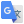 Original textContribute a better translationPágina 1Página 2Página 3Página 4Página 5Página 6Página 7Página 8Página 9Página 10Página 11Pagina 12Página 13Página 14Página 15Página 16Página 17Página 18Página 19Página 20Página 21Página 22Página 23Página 24Página 25Page 26Página 27Página 28Página 29Página 30Page 31Página 32Page 3334Página 35Page 36Page 3738Página 39Page 40Page 41Page 42Page 43Page 44Página 45Página 46Page 4748Página 49Página 5051Page 52Page 53Page 54Página 55Page 565758Page 5960Página 61Page 62Page 63Página 64Página 65Página 66Page 67Página 68Página 69Page 70Page 71Page 72Page 73Page 74Página 75Page 76Page 7778 de 1189.Página 7980Página 8182Page 8384Page 8586Page 87Page 88Page 89Página 90Page 91Página 92Página 93Page 94Page 95Page 96Page 9798Page 99Página 100Page 101102Page 103Página 104Page 105Page 106Page 107108Page 109Page 110Página 111112113114115 de 1189.116Página 117118Page 119120Page 121Page 122123Page 124125Page 126Page 127Page 128Page 129130131Page 132Page 133Page 134Page 135Page 136137Page 138Page 139140141Página 142Page 143Page 144Page 145